                          Информационный  бюллетеньСельского поселения «Пустозерский сельсовет» Заполярного районаНенецкого автономного округа* * * * * * * * * * * * * * * * * * * * * * * * * * * * * * * * * * * * 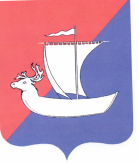                                                            СОВЕТ ДЕПУТАТОВСЕЛЬСКОГО ПОСЕЛЕНИЯ «ПУСТОЗЕРСКИЙ СЕЛЬСОВЕТ»ЗАПОЛЯРНОГО РАЙОНАНЕНЕЦКОГО АВТОНОМНОГО ОКРУГА Двадцатое заседание 28- го созыва РЕШЕНИЕот  27 декабря  2023 года №1О ВНЕСЕНИИ ИЗМЕНЕНИЙ В РЕШЕНИЕ СОВЕТА ДЕПУТАТОВСЕЛЬСКОГО ПОСЕЛЕНИЯ «ПУСТОЗЕРСКИЙ СЕЛЬСОВЕТ»ЗАПОЛЯРНОГО РАЙОНА НЕНЕЦКОГО АВТОНОМНОГО ОКРУГАОТ 28.12.2022 № 11  «О   МЕСТНОМ   БЮДЖЕТЕ   НА   2023 ГОД»            Руководствуясь Бюджетным кодексом Российской Федерации, Положением «О бюджетном процессе в муниципальном образовании «Пустозерский сельсовет» Ненецкого автономного округа, утвержденным решением Совета депутатов муниципального образования «Пустозерский сельсовет» Ненецкого автономного округа от 11.03.2014 №3 Совет депутатов Сельского поселения «Пустозерский сельсовет» Заполярного  района Ненецкого автономного округа РЕШИЛ:Внести в решение Совета депутатов Сельского Поселения «Пустозерский сельсовет» Заполярного района Ненецкого автономного округа от 28.12.2022 №11 «О местном бюджете на 2023 год» (в ред. от 06.10.2023 №1) следующие изменения и дополнения:Пункт 1 изложить в новой редакции:«1. Утвердить основные характеристики местного бюджета Сельского поселения «Пустозерский сельсовет» Заполярного района Ненецкого автономного округа (далее-местный бюджет) на 2023 год:прогнозируемый общий объем доходов местного бюджета в сумме 53 751,6 тыс. рублей;общий объем расходов местного бюджета в сумме  54 499,4 тыс. рублей; дефицит местного бюджета в сумме 747,8 тыс. руб. или 15,9 % утвержденного общего годового объема доходов местного бюджета без учета утвержденного объема безвозмездных поступлений».Приложение 1 «Доходы  бюджета по кодам классификации доходов бюджетов на 2023 год» изложить в новой редакции (приложение 1 к настоящему решению).Приложение 2 «Распределение бюджетных ассигнований по разделам, подразделам, целевым статьям (муниципальным программам и непрограммным направлениям деятельности) и группам видов расходов классификации расходов  бюджетов  в ведомственной структуре расходов местного бюджета  на 2023 год» изложить в новой редакции (приложение 2 к настоящему решению).Приложение 3 «Источники внутреннего финансирования дефицита местного бюджета на 2023 год» изложить в новой редакции (приложение 3 к настоящему решению).1.6. Пункт 11 изложить в новой редакции:  «11. Утвердить объем межбюджетных трансфертов, получаемых от других бюджетов бюджетной системы Российской Федерации в 2023 году в сумме 48 965,3 тыс. рублей».1.7. Пункт 20 дополнить абзацем следующего содержания: «Установить, что Администрация Сельского поселения вправе использовать средства местного бюджета на оплату договоров, заключенных для осуществления переданных в соответствии с соглашениями полномочий муниципального района на основании распоряжения Главы Сельского поселения «Пустозерский сельсовет» Заполярного района Ненецкого автономного округа.Настоящее решение вступает в силу со дня его официального опубликования (обнародования).Глава Сельского поселения                                                                  «Пустозерский сельсовет» ЗР НАО                                                             С.М.Макарова                                                     Приложение 1(приложение 1)к решению  Совета  депутатов                                                                                                                                       Сельского поселения «Пустозерский  сельсовет» ЗР НАО«О  местном бюджете на 2023год»от  27.12.2023   №1Доходы   бюджета  по  кодам  классификации  доходов  бюджетов на 2023год(тыс.рублей)Приложение 2 (приложение 2)к  решению  Совета  депутатов Сельского поселения «Пустозерский  сельсовет» ЗР НАО«О  местном бюджете на 2023год» от  27.12.2023  №1Распределениебюджетных ассигнований    по разделам, подразделам, целевым статьям (муниципальным программам и непрограммным направлениям деятельности)  и группам видов расходов  классификации расходов бюджетов в ведомственной структуре расходов  местного бюджетана   2023 год                           (тыс. руб.)                                                  Приложение 3(приложение 3)к  решению Совета депутатовСельского поселения «Пустозерский сельсовет» ЗР НАО «О местном бюджете на 2023 год»от  27.12.2023 № 1Источники внутреннего финансирования дефицита местного бюджета  на  2023  год                                                         СОВЕТ ДЕПУТАТОВСЕЛЬСКОГО ПОСЕЛЕНИЯ «ПУСТОЗЕРСКИЙ СЕЛЬСОВЕТ»ЗАПОЛЯРНОГО РАЙОНАНЕНЕЦКОГО АВТОНОМНОГО ОКРУГА                                                          Двадцатое заседание  28-го созыва                                                                   РЕШЕНИЕ                                                          27 декабря 2023 года № 2                                          О МЕСТНОМ БЮДЖЕТЕ НА 2024 ГОДРуководствуясь Уставом  Сельского поселения «Пустозерский сельсовет» Заполярного района Ненецкого автономного округа, Положением «О бюджетном процессе  в муниципальном образовании «Пустозерский сельсовет» Ненецкого автономного округа», утвержденным Решением Совета  депутатов муниципального образования   «Пустозерский сельсовет» Ненецкого автономного округа от 11.03.2014 № 3,  Совет депутатов Сельского поселения «Пустозерский сельсовет» Заполярного района Ненецкого автономного округа  РЕШИЛ:1.Утвердить основные характеристики  бюджета Сельского поселения «Пустозерский сельсовет» Заполярного района Ненецкого автономного округа (далее - местный бюджет) на 2024 год:-  прогнозируемый общий объем доходов местного бюджета в сумме 65 566,0 тыс. рублей; -  общий объем расходов местного бюджета в сумме 65 566,0 тыс. рублей;- дефицит  (профицит) местного бюджета не прогнозируется.          2. Утвердить верхний предел муниципального внутреннего долга по состоянию на 1 января 2025 года в сумме 0,0 тыс.рублей, в том числе верхний предел долга по муниципальным  гарантиям  в сумме 0,0 тыс.рублей.3. Установить, что в 2024 году  муниципальные  гарантии  Сельским поселением  «Пустозерский сельсовет» Заполярного района Ненецкого автономного округа  не предоставляются.         4. Утвердить  прогнозируемый общий объем доходов местного бюджета, установленного пунктом 1 настоящего решения, распределение  доходов   бюджета  по  кодам  классификации  доходов  бюджетов на 2024 год согласно Приложению 1 к настоящему Решению.         5. Утвердить в пределах общего объема расходов, установленного пунктом 1 настоящего решения, распределение ассигнований по разделам, подразделам, целевым статьям (муниципальным программам и непрограммным направлениям деятельности) и группам  видов расходов классификации  расходов бюджетов  в ведомственной структуре расходов местного бюджета  на 2024 год согласно  Приложению  2  к настоящему Решению.         6. Утвердить  источники внутреннего финансирования дефицита местного бюджета  на  2024 год согласно Приложению 3 к настоящему Решению.         7. Утвердить объем резервного фонда Администрации Сельского поселения «Пустозерский сельсовет» Заполярного района Ненецкого автономного округа  на 2024 год в сумме 50,0 тыс. рублей.          8. Утвердить общий объём бюджетных ассигнований на исполнение публичных нормативных обязательств  на 2024 год в сумме 2 353,4 тыс. рублей.         9.Утвердить объем бюджетных ассигнований муниципального дорожного фонда  на 2024 год в сумме 407,4 тыс. рублей. Установить, что средства муниципального дорожного фонда направляются на финансирование дорожной деятельности в отношении автомобильных дорог общего пользования местного значения в границах населенных пунктов поселения.        10.Утвердить объем межбюджетных трансфертов, предоставляемых из местного бюджета бюджету Заполярного района в 2024 году на выполнение переданных полномочий контрольно-счетного органа поселения по осуществлению полномочий по осуществлению внешнего муниципального финансового  контроля  в сумме  560,9 тыс. рублей.        11.Утвердить объем межбюджетных трансфертов, получаемых из других бюджетов бюджетной системы Российской Федерации в 2024 году  60 718,6 тыс. руб.        12.Установить, что в 2024 году из местного бюджета предоставляются субсидии юридическим лицам (за исключением субсидии государственным (муниципальным) учреждениям), индивидуальным предпринимателям, физическим лицам-производителям товаров, работ, услуг, на возмещение недополученных доходов:         -возникающих при оказании сельскому населению услуг общественных бань по тарифам (ценам) ниже экономически обоснованного уровня;         - в связи с оказанием гарантированного перечня услуг по погребению.  Субсидии предоставляются на безвозмездной и безвозвратной основе в пределах средств, предусмотренных в местном бюджете на очередной финансовый год.        13.Критерии отбора юридических лиц (за исключением государственных (муниципальных) учреждений), индивидуальных предпринимателей, физических лиц- производителей  товаров, работ, услуг, имеющих  право на получение субсидий, цели, условия, порядок предоставления субсидий, порядок возврата в случае нарушения условий, установленных при их предоставлении и иные условия  определяются в порядке, установленном Администрацией Сельского поселения «Пустозерский сельсовет» Заполярного района Ненецкого автономного округа.        14.Субсидии должны быть использованы по целевому назначению. Субсидии, использование которых по целевому назначению невозможно по независящим  от получателя субсидии причинам, а также остатки неиспользованных субсидий должны быть возвращены в местный бюджет до конца текущего финансового года.        15.Главные распорядители (распорядители) бюджетных средств, предоставляющие субсидию, и органы муниципального финансового  контроля    проводят обязательные проверки соблюдения получателем субсидий условий, целей и порядка предоставления субсидий, а также их целевого использования.       16.Установить, что фонд оплаты труда лиц, замещающих выборные муниципальные должности Сельского поселения «Пустозерский сельсовет» Заполярного района Ненецкого автономного округа, увеличивается на суммы компенсации за неиспользованный отпуск при недостаточности планового фонда оплаты труда.       17.Установить, что фонд оплаты труда лиц, замещающих муниципальные должности Сельского поселения «Пустозерский сельсовет» Заполярного района, увеличивается на суммы компенсаций за неиспользованный отпуск при недостаточности фонда оплаты труда для выплаты компенсаций при прекращении полномочий лиц, замещающих муниципальные должности Сельского поселения «Пустозерский сельсовет» Заполярного района Ненецкого автономного округа.       18.Установить, что фонд оплаты труда муниципальных служащих Сельского поселения «Пустозерский сельсовет» Заполярного района Ненецкого автономного округа увеличивается:на суммы компенсаций за неиспользованный отпуск и другие выплаты при увольнении с муниципальной службы в случае недостаточности планового фонда оплаты труда;на суммы доплаты до размера денежного содержания на период нахождения в отпуске по беременности и родам, а также на суммы выплат денежного содержания на период трудового отпуска, предоставляемого в период нахождения в отпуске по уходу за ребёнком до 3 лет, при условии, что должности сотрудников, находящихся в отпусках, замещены временными работниками.        19. Установить, что фонд оплаты труда работников Администрации Сельского поселения «Пустозерский сельсовет» Заполярного района Ненецкого автономного округа и лиц, замещающих в органах местного самоуправления Сельского поселения «Пустозерский сельсовет» Заполярного района Ненецкого автономного округа должности, не относящиеся к должностям муниципальной службы и муниципальным должностям, увеличивается:на суммы компенсаций за неиспользованный отпуск и другие выплаты при увольнении в случае недостаточности планового фонда оплаты труда;на суммы доплаты до размера среднего заработка на период нахождения в отпуске по беременности и родам, а также на суммы выплат среднего заработка на период трудового отпуска, предоставляемого в период нахождения в отпуске по уходу за ребёнком до 3 лет, при условии, что должности сотрудников, находящихся в отпусках, замещены временными работниками;на суммы доплат до минимального размера оплаты труда (МРОТ), в соответствии с Трудовым Кодексом Российской Федерации.        20. Установить, что заключение и оплата  муниципальными казенными учреждениями и органами местного самоуправления Сельского поселения «Пустозерский сельсовет» Заполярного района Ненецкого автономного округа договоров, исполнение которых осуществляется за счет средств местного бюджета, производится в пределах утвержденных им лимитов бюджетных обязательств в соответствии с классификацией расходов бюджета и с учетом ранее принятых и неисполненных обязательств.        21. Установить, что получатель средств местного бюджета при заключении договоров (контрактов) на поставку товаров (работ, услуг) вправе предусматривать авансовые платежи:	1) в размере до 100% суммы договора (контракта), но не более лимитов бюджетных обязательств, подлежащих исполнению за счет средств местного бюджета - по договорам (контрактам) на предоставление услуг связи; на подписку печатных изданий и на их приобретение; на подписку  информационно-технологического сопровождения на электронных носителях, на обучение курсов повышения квалификации, на участие в семинарах, спортивных, культурно-массовых мероприятиях, на проживание в период нахождения в служебной командировке, на проведение государственной экспертизы проектной документации и результатов инженерных изысканий,  на приобретение авиа и железнодорожных билетов; билетов для проезда городским и пригородным транспортом; путевок на санаторно-курортное лечение; на договора обязательного страхования гражданской ответственности владельцев транспортных средств; на закупку иных товаров, работ и услуг на сумму не более 10 тысяч рублей;	2) в размере, установленном договором (контрактом), но не более лимитов бюджетных обязательств, подлежащих исполнению за счет средств местного бюджета - по договорам (контрактам) на закупку и доставку дизельного топлива, дизельных масел, бензина, каменного угля и дров;	3) в размере до 30% суммы договора (контракта), но не более лимитов бюджетных обязательств, подлежащих исполнению за счет средств местного бюджета в соответствующем финансовом году, по остальным договорам (контрактам),  если иное не предусмотрено законодательством Российской Федерации и Ненецкого автономного округа, нормативными актами муниципального образования.          22. Администрация Сельского поселения вправе без внесения изменений в настоящее  решение  направить в доход районного и окружного  бюджетов  не использованные на 1 января 2024 года остатки на счёте местного бюджета субвенций, субсидий и иных межбюджетных трансфертов, имеющих целевое назначение, предоставленных  за  счёт средств районного и окружного бюджетов, а в случае их возврата из районного и окружного  бюджетов  для использования на те же цели – направить указанные средства на те же цели. 23. Установить, что не использованные  по состоянию на 1 января 2024 года остатки межбюджетных трансфертов, предоставленных из местного бюджета  в форме иных межбюджетных трансфертов, имеющих целевое назначение,  подлежат возврату в местный бюджет в течение первых 15 рабочих дней текущего финансового года.          24. Настоящее Решение вступает в силу с 1 января 2024 года и подлежит официальному  опубликованию (обнародованию).   Глава Сельского поселения  «Пустозерский сельсовет» ЗР НАО                                                      С.М.Макарова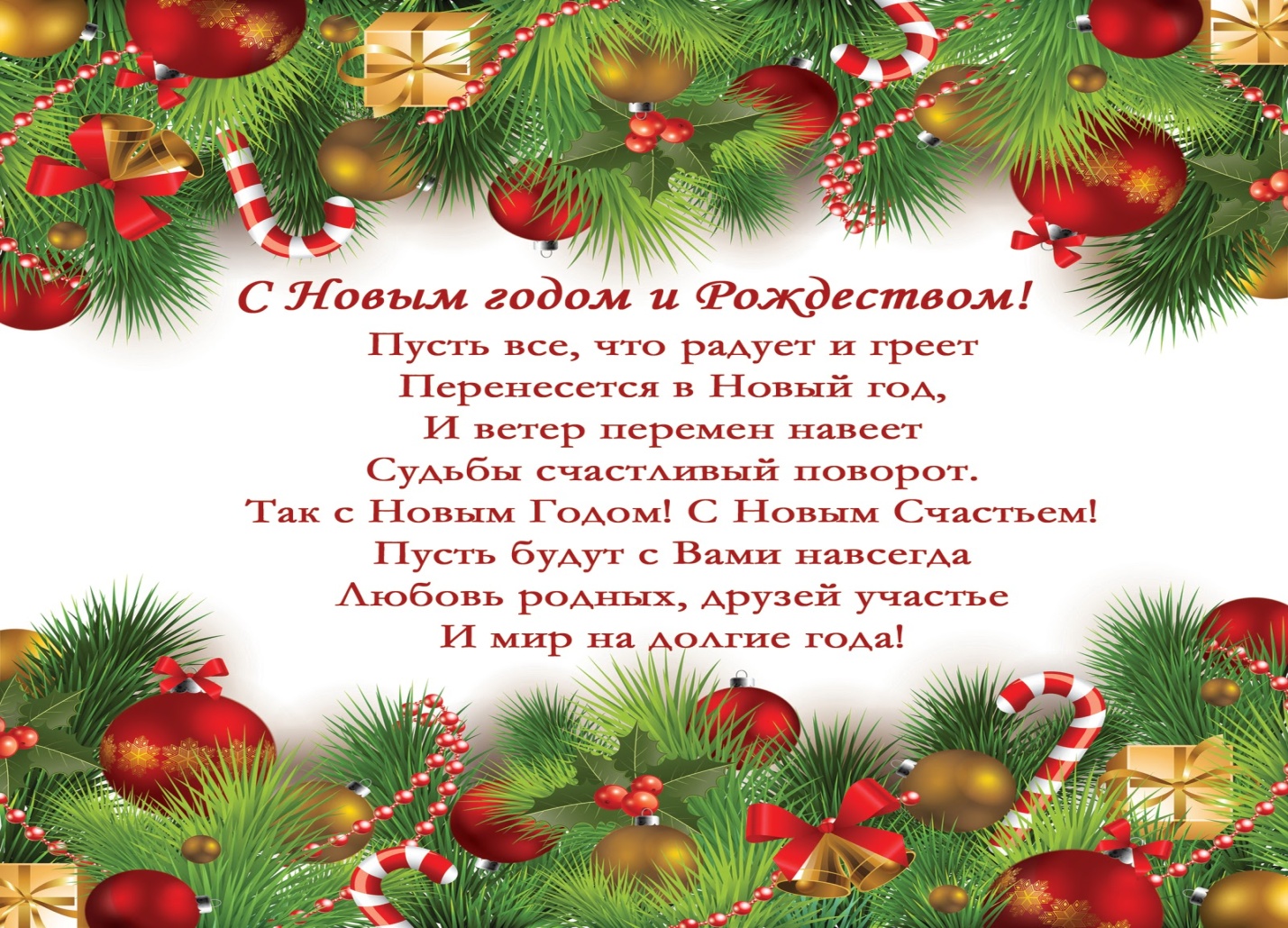 Информационный бюллетень № 34,  2023  Издатель: Администрация Сельского поселения «Пустозерский сельсовет» ЗР  НАО и  Совет депутатов Сельского поселения «Пустозерский сельсовет» ЗР НАО, село  Оксино, редактор  Баракова К.Е. Тираж 30  экз. Бесплатно.     О Ф И Ц И А Л Ь Н ОКодбюджетной классификации Российской ФедерацииНаименование  статьи  доходовНаименование  статьи  доходовСумма 1223000 1 00 00000 00 0000 000НАЛОГОВЫЕ   И   НЕНАЛОГОВЫЕ  ДОХОДЫ  4 716,2000 1 01 00000 00 0000 000Налоги на прибыль, доходы 1 460,0000 1 01 02000 01 0000 110Налог на доходы физических лиц1 460,0182 1 01 02010 01 0000 110Налог на доходы физических лиц с доходов, источником которых является налоговый агент за исключением доходов, в отношении которых исчисление и уплата  налога осуществляется в соответствии со статьями 227,227.1 и 228  Налогового кодекса Российской Федерации, а также доходов от долевого участия в организации, полученных  в виде дивидентов1 460,0000 1 03 00000 00 0000 000Налоги на товары (работы, услуги), реализуемые на территории Российской Федерации 368,4000 1 03 02000 01 0000 110Акцизы по подакцизным товарам (продукции), производимым на территории Российской Федерации368,4182 1 03 02231 01 0000 110Доходы от уплаты акцизов на дизельное топливо, подлежащие распределению между бюджетами субъектов Российской Федерации и местными бюджетами с учетом установленных дифференцированных нормативов отчислений в местные бюджеты (по нормативам, установленным Федеральным законом о федеральном бюджете в целях формирования дорожных фондов субъектов Российской Федерации)164,8182 103 02241 01 0000 110Доходы от уплаты акцизов на моторные масла для дизельных и (или) карбюраторных (инжекторных) двигателей, подлежащие распределению между бюджетами субъектов Российской Федерации и местными бюджетами с учетом установленных дифференцированных нормативов отчислений в местные бюджеты (по нормативам, установленным Федеральным законом о федеральном бюджете в целях формирования дорожных фондов субъектов Российской Федерации)0,91821 03 02251 01 0000 110Доходы от уплаты акцизов на автомобильный бензин, подлежащие распределению между бюджетами субъектов Российской Федерации и местными бюджетами с учетом установленных дифференцированных нормативов отчислений в местные бюджеты (по нормативам, установленным Федеральным законом о федеральном бюджете в целях формирования дорожных фондов субъектов Российской Федерации)223,11821 03 02261 01 0000 110Доходы от уплаты акцизов на прямогонный бензин, подлежащие распределению между бюджетами субъектов Российской Федерации и местными бюджетами с учетом установленных дифференцированных нормативов отчислений в местные бюджеты (по нормативам, установленным Федеральным законом о федеральном бюджете в целях формирования дорожных фондов субъектов Российской Федерации)-20,4000 1 05 00000 00 0000 000Налоги на совокупный  доход1 490,0000 1 05 01000 00 0000 110Налог, взимаемый  в  связи с применением  упрощенной  системы  налогообложения200,0182 1 05 01011 01 0000 110Налог, взимаемый с налогоплательщиков, выбравших в качестве объекта налогообложения доходы132,5182 1 05 01021 01 0000 110Налог, взимаемый с налогоплательщиков, выбравших в качестве объекта налогообложения доходы, уменьшенные на величину расходов (в том числе минимальный налог, зачисляемый в бюджеты субъектов Российской Федерации)67,5000 1 05 03000 01 0000 110Единый  сельскохозяйственный  налог1 290,0182 1 05 03010 01 0000 110Единый сельскохозяйственный налог1 290,0000 1 06 00000 00 0000 000Налоги  на  имущество201,8000 1 06 01000 00 0000 110Налог на имущество  физических лиц19,0182 1 06 01030 10 0000 110Налог на имущество  физических лиц, взимаемый по ставкам, применяемым к объектам налогообложения расположенным  в границах  сельских  поселений19,0000 1 06 06000 00 0000 110Земельный налог182,8182 1 06 06030 00 0000 110  Земельный налог с организаций108,8182 1 06 06033 10 0000 110Земельный налог с организаций, обладающих земельным участком, расположеннымв границах сельских поселений108,8182 1 06 06040 00 0000 110Земельный налог с физических  лиц74,0182 1 06 06043 10 0000110Земельный налог  с физических лиц, обладающих земельным участком, расположенным в границах сельских поселений74,0000 1 08 00000 00 0000 000Государственная пошлина4,5000 1 08 04000 01 0000 110Государственная пошлина за совершение нотариальных действий (за исключением действий, совершаемых консульскими  учреждениями  Российской Федерации)4,5630 1 08 04020 01 0000 110Государственная пошлина за совершение нотариальных действий должностными лицами органов местного самоуправления, уполномоченными в соответствии с законодательными актами Российской Федерации  на совершение нотариальных действий4,5000 1 11 00000 00 0000 000Доходы от использования имущества, находящегося в государственной и муниципальной собственности 557,9000 1 11 05000 00 0000 120Доходы, получаемые в виде арендной либо иной платы за передачу в возмездное пользование государственного и муниципального имущества (за исключением имущества бюджетных и автономных учреждений, а также имущества государственных и муниципальных унитарных предприятий, в том числе казенных)354,2000 1 11 05020 00 0000 120Доходы, получаемые в виде арендной платы за земли после разграничения государственной собственности на землю, а также средства от продажи права на заключение договоров аренды указанных земельных участков (за исключением земельных участков бюджетных и автономных учреждений)28,4630 1 11 05025 10 0000 120Доходы, получаемые в виде арендной платы, а также средства от продажи права на заключение договоров аренды за земли, находящиеся в собственности сельских поселений                             (за исключением земельных участков муниципальных бюджетных и  автономных учреждений)28,4000 1 11 05070 00 0000 120Доходы от сдачи в аренду имущества, составляющего государственную (муниципальную) казну (за исключением земельных участков)325,8630 1 11 05075 10 0000 120Доходы от сдачи в аренду имущества, составляющего казну сельских поселений (за исключением земельных участков)325,8000 1 11 09000 00 0000 120Прочие доходы от использования имущества и прав, находящихся в государственной и муниципальной собственности (за исключением имущества бюджетных и автономных учреждений, а также имущества государственных и муниципальных унитарных предприятий, в том числе казенных)203,7000 1 11 09040 00 0000 120Прочие поступления от использования имущества, находящегося в государственной и муниципальной собственности (за исключением имущества бюджетных и автономных учреждений, а также имущества государственных и муниципальных унитарных предприятий, в том числе казенных)203,7630 1 11 09045 10 0000 120Прочие поступления от использования имущества, находящегося в собственности сельских поселений (за исключением имущества муниципальных бюджетных и автономных учреждений, а также имущества муниципальных унитарных предприятий, в том числе казенных)203,7000 1 13 00000 00 0000 000Доходы от оказания платных услуг  и компенсации затрат  государства633,6630 1 13 02000 00 0000 130Доходы от компенсации затрат государства536,2630 1 13 02065 10 0000 130Доходы, поступающие в порядке возмещения расходов, понесенных в связи с эксплуатацией имущества сельских  поселений536,2630 1 13 02990 00 0000 130Прочие доходы от компенсации затрат государства97,4630 1 13 02995 10 0000 130Прочие доходы от компенсации затрат бюджетов сельских поселений97,4000 2 00 00000 00 0000 000БЕЗВОЗМЕЗДНЫЕ  ПОСТУПЛЕНИЯ    49 035,4000 2 02 00000 00 0000 000БЕЗВОЗМЕЗДНЫЕ ПОСТУПЛЕНИЯ  ОТ ДРУГИХ БЮДЖЕТОВ БЮДЖЕТНОЙ  СИСТЕМЫ  РОССИЙСКОЙ   ФЕДЕРАЦИИ48 965,3000 2 02 10000 00 0000 150ДОТАЦИИ        БЮДЖЕТАМ    БЮДЖЕТНОЙ  СИСТЕМЫ  РОССИЙСКОЙ ФЕДЕРАЦИИ 4 082,1000 2 02 15001 00 0000 150Дотации   на   выравнивание   бюджетной обеспеченности 2 012,4 630 2 02 15001 10 0000 150Дотации   бюджетам сельских поселений на   выравнивание   бюджетной  обеспеченности из  бюджета субъекта Российской Федерации2 012,4630 2 02 16001 00 0000 150Дотации на выравнивание бюджетной обеспеченности из бюджетов муниципальных районов, городских округов с внутригородским делением2 069,7630 2 02 16001 10 0000 150 Дотации бюджетам сельских поселений на выравнивание бюджетной обеспеченности из бюджетов муниципальных районов2  069,7000 2 02 30000 00 0000 150СУБВЕНЦИИ      БЮДЖЕТАМ    БЮДЖЕТНОЙ  СИСТЕМЫ    РОССИЙСКОЙ  ФЕДЕРАЦИИ422,4000 2 02 30024 00 0000 150Субвенции местным  бюджетам   на выполнение передаваемых  полномочий субъектов Российской Федерации      214,7630 2 02 30024 10 0000 150Субвенции  бюджетам  сельских поселений  на выполнение передаваемых  полномочий субъектов Российской Федерации, в том числе:214,7630 2 02 30024 10 0000 150Субвенции местным бюджетам на осуществление отдельных государственных полномочий Ненецкого автономного округа в сфере административных правонарушений14,7630 2 02 30024 10 0000 150Субвенции  местным  бюджетам  на  осуществление  государственного полномочия Ненецкого автономного округа по предоставлению единовременной выплаты пенсионерам на капитальный ремонт находящегося в их собственности жилого помещения200,0000 2 02 35118  00  0000  150Субвенции  бюджетам  на  осуществление первичного воинского учета  органами местного самоуправления поселений, муниципальных и городских  округов 207,7630 2 02 35118 10 0000150Субвенции  бюджетам сельских поселений на  осуществление первичного воинского учета  органами местного самоуправления поселений, муниципальных и городских  округов207,7000 2 02 40000 00 0000 150Иные межбюджетные трансферты44 460,8 000 2 02 40014 000000150Межбюджетные трансферты, передаваемые бюджетам муниципальных образований на осуществление части полномочий по решению вопросов местного значения в соответствии с заключенными соглашениями2 141,8630 2 02 40014 10 0000 150Межбюджетные трансферты, передаваемые бюджетам сельских поселений из бюджетов муниципальных районов на осуществление части полномочий по решению вопросов местного значения в соответствии с заключенными соглашениями  в том числе:2 141,8630 2 02 40014 10 0000 150Иные  межбюджетные  трансферты  в  рамках  МП  "Развитие транспортной  инфраструктуры   муниципального  района "Заполярный район"  на  2021-2030 годы"  в том числе:292,4630 2 02 40014 10 0000 150Содержание авиаплощадок в поселениях Заполярного района59,3630 2 02 40014 10 0000 150Содержание мест причаливания речного транспорта в поселениях Заполярного района145,7630 2 02 40014 10 0000 150 Обозначение  и содержание снегоходных   маршрутов87,4630 2 02 40014 10 0000 150Иные межбюджетные трансферты в рамках МП "Безопасность на территории муниципального района "Заполярный район" на 2019-2030 годы" в том числе:138,8630 2 02 40014 10 0000 150Организация  обучения  неработающего населения  в области  гражданской  обороны  и защиты  от  чрезвычайных  ситуаций38,2630 2 02 40014 10 0000 150Предупреждение и ликвидация последствий ЧС в границах поселений муниципальных образований100,6630 2 02 40014 10 0000 150Иные межбюджетные трансферты в рамках  МП "Обеспечение населения муниципального района "Заполярный район" чистой водой" на 2021-2030 годы"1 710,6630 2 02 40014 10 0000 150Сельское поселение "Пустозерский сельсовет" Заполярного района Ненецкого автономного округа. Мероприятие «Геологические исследования и разведка подземных вод в д.Каменка и п.Хонгурей Ненецкого АО»622,0630 2 02 40014 10 0000 150Сельское поселение "Пустозерский сельсовет" Заполярного района Ненецкого автономного округа. Меропприятие «Проведение гидрогеологического обследования водных объектов (озеро без названия и ручей Хонгурей) в зимний период с целью определения возможности их использования для хозяйственного и питьевого водоснабжения595,7630 2 02 40014 10 0000 150Сельское поселение "Пустозерский сельсовет" Заполярного района  Ненецкого автономного округа.Мероприятие "Отбор проб и исследование воды водных объектов на паразитологические,  микробиологические и санитарно-гигиенические показатели в населённом  пункте п. Хонгурей"449,8630 2 02 40014 10 0000 150Сельское поселение "Пустозерский сельсовет" Заполярного района  Ненецкого автономного округа. Мероприятие "Отбор проб и исследование воды водных объектов на соли тяжёлых металлов, радиологию и пестициды в населённом пункте п. Хонгурей"43,1000 2 02 49999 00 0000 150Прочие межбюджетные трансферты, передаваемые бюджетам42 319,0630 2 02 49999 10 0000 150Прочие межбюджетные трансферты, передаваемые бюджетам сельских поселений42 319,0630 2 02 49999 10 0000 150Иные  межбюджетные трансферты на поддержку мер по обеспечению сбалансированности бюджетов поселений муниципального района "Заполярный район"9 657,0630 2 02 49999 10 0000 150Иные межбюджетные трансферты местным бюджетам для поощрения муниципальных управленческих команд за достижение Ненецким автономным округом показателей эффективности деятельности высшего должностного лица100,0630 2 02 49999 10 0000 150Иные межбюджетные трансферты в рамках МП "Управление муниципальным имуществоммуниципального района "Заполярный район" на 2022-2030 годы" в том числе:521,7630 2 02 49999 10 0000 150Капитальный ремонт системы автоматической пожарной сигнализации в здании Администрации Сельского поселения «Пустозерский сельсовет» ЗР НАО460,0630 2 02 49999 10 0000 150Выполнение работ по гидравлической промывке, испытаний на плотность и прочность системы отопления потребителя тепловой энергии61,7630 2 02 49999 10 0000 150Иные межбюджетные трансферты в рамках подпрограммы 6 "Возмещение части затрат  органов местного самоуправления поселений Ненецкого автономного  округа"  МП"Развитие административной системы местного самоуправления муниципального района "Заполярный район" на 2017-2025 годы" в том числе:3 799,7630 2 02 49999 10 0000 150Расходы  на  оплату  коммунальных  услуг  и  приобретение  твердого  топлива1 507,7630 2 02 49999 10 0000 150Расходы на выплату пенсий за выслугу лет лицам, замещавшим выборные должности и должности муниципальной службы2 292,0630 2 02 49999 10 0000 150Иные межбюджетные трансферты в рамках МП "Безопасность на территории муниципального района "Заполярный район" на 2019-2030годы" в том числе:2 079,7630 2 02 49999 10 0000 150Мероприятие «Поставка мотопомпы бензиновой в п.Хонгурей Сельского поселения «Пустозерский сельсовет» ЗР НАО»135,9630 2 02 49999 10 0000 150Поддержание в постоянной готовности местной автоматизированной системы централизованного оповещения гражданской обороны муниципального района "Заполярный район" в муниципальных образованиях1 845,2630 2 02 49999 10 0000 150Техническое  обслуживание  и  планово-предупредительный  ремонт  систем видеонаблюдения  в  местах массового пребывания людей, расположенных на территории МО88,6630 2 02 49999 10 0000 150Выплаты денежного поощрения членам добровольных народных дружин, участвующим в охране общественного порядка в муниципальных образованиях10,0630 2 02 49999 10 0000 150Иные межбюджетные трансферты в рамках МП "Развитие транспортной инфраструктуры муниципального района "Заполярный район на 2021-2030 годы"  в том числе:2 064,1630 2 02 49999 10 0000 150Осуществление дорожной деятельности в отношении  автомобильных  дорог  местного значения за счет средств дорожного  фонда  муниципального района "Заполярный район" (ремонт и содержание автомобильных дорог общего пользования местного значения)705,6630 2 02 49999 10 0000 150Другие мероприятия. Сельское поселение "Пустозерский сельсовет" ЗР НАО
Мероприятие "Подсыпка щебнем автомобильной дороги общего пользования местного значения "п.Хонгурей – причал»1 358,5630 2 02 49999 10 0000 150Иные межбюджетные трансферты в рамках  МП  "Развитие социальной инфраструктуры   и создание комфортных условий проживания на территории муниципального района "Заполярный район" на 2021-2030 годы"в  том  числе:23 654,5630 2 02 49999 10 0000 150Предоставление муниципальным образованиям иных межбюджетных трансфертов на возмещение недополученных доходов или финансового возмещения затрат, возникающих при оказании жителям поселения услуг общественных бань13 789,7630 2 02 49999 10 0000 150Благоустройство территорий поселений 1 215,3630 2 02 49999 10 0000 150Уличное освещение4 101,9630 2 02 49999 10 0000 150Сельское поселение "Пустозерский сельсовет" Заполярного района Ненецкого автономного округа:   Мероприятие "Капитальный ремонт общественной бани в п. Хонгурей Сельского поселения «Пустозерский сельсовет» ЗР НАО"4 547,6630 2 02 49999 10 0000 150Иные межбюджетные трансферты в рамках  МП"Развитие коммунальной инфраструктуры  муниципального района "Заполярный район"на 2020-2030 годы» в том числе:156,6630 2 02 49999 10 0000 150Предоставление муниципальным образованиям иных межбюджетных трансфертов на содержание земельных участков, находящихся в собственности или в постоянном (бессрочном) пользовании муниципальных образований, предназначенных под складирование отходов156,6630 2 02 49999 10 0000 150Иные  межбюджетные  трансферты  на  организацию  ритуальных  услуг285,7000 2 07 00000 00 0000 000Прочие безвозмездные поступления160,0630 2 07 05000 10 0000 150Прочие безвозмездные поступления в бюджеты сельских поселений160,0630 2 07 05030 10 0000 150Прочие безвозмездные поступления в бюджеты сельских поселений160,0000 2 19 00000 00 0000 000ВОЗВРАТ ОСТАТКОВ СУБСИДИЙ, СУБВЕНЦИЙ И ИНЫХ МЕЖБЮДЖЕТНЫХ ТРАНСФЕРТОВ, ИМЕЮЩИХ ЦЕЛЕВОЕ НАЗНАЧЕНИЕ, ПРОШЛЫХ ЛЕТ-89,9630 2 19 00000 10 0000 150Возврат остатков субсидий, субвенций и иных межбюджетных трансфертов, имеющих целевое назначение, прошлых лет из бюджетов сельских поселений-89,9630 2 19 60010 10 0000 150Возврат прочих остатков субсидий, субвенций и иных межбюджетных трансфертов, имеющих целевое назначение, прошлых лет из бюджетов сельских поселений-89,9         ИТОГО     ДОХОДОВ53 751,6НаименованиеГлаваРазделПодразделЦелеваястатьяГруппы видов расходов        СУММА        СУММА        СУММАВСЕГО  РАСХОДОВв том числе:54 499,454 499,454 499,4Администрация Сельского поселения «Пустозерский сельсовет»  Заполярного района Ненецкого автономного округа63054 499,454 499,454 499,4ОБЩЕГОСУДАРСТВЕННЫЕ ВОПРОСЫ6300118 354,2 18 354,2 18 354,2 Функционирование  высшего должностного лица субъекта Российской Федерации  и  муниципального образования63001022 822,72 822,72 822,7Глава муниципального образования630010291.0.00.000002 722,72 722,72 722,7Расходы на содержание органов местного самоуправления и обеспечение их функций630010291.0.00.910102 722,72 722,72 722,7Расходы на выплаты персоналу в целях обеспечения выполнения функций государственными (муниципальными) органами, казенными учреждениями, органами управления государственными внебюджетными фондами630010291.0.00.910101002 722,72 722,72 722,7Другие непрограммные расходы630010298.0.00.00000100,0100,0100,0Иные межбюджетные трансферты местным бюджетам для поощрения местных управленческих команд за достижение Ненецким автономным округом показателей эффективности деятельности высшего должностного лица630010298.0.00.79020100,0100,0100,0Расходы на выплаты персоналу в целях обеспечения выполнения функций государственными (муниципальными) органами, казенными учреждениями, органами управления государственными внебюджетными фондами630010298.0.00.79020100100,0100,0100,0Функционирование законодательных  (представительных)  органов  государственной власти и представительных органов муниципальных образований6300103226,1226,1226,1Представительный орган муниципального образования630010392.0.00.00000226,1226,1226,1Депутаты  представительного  органа 630010392.1.00.00000168,0168,0168,0Расходы на содержание органов местного самоуправления и обеспечение их функций630010392.1.00.91010168,0168,0168,0Расходы на выплату персоналу в целях обеспечения выполнения функций государственными (муниципальными) органами, казенными учреждениями, органами управления государственными внебюджетными фондами630010392.1.00.91010100168,0168,0168,0Аппарат  представительного органа630010392.2.00.0000058,158,158,1Расходы на содержание органов местного самоуправления и обеспечение их функций630010392.2.00.9101058,158,158,1Закупка товаров, работ и услуг для обеспечения государственных (муниципальных) нужд630010392.2.00.9101020058,158,158,1Функционирование Правительства Российской Федерации, высших исполнительных органов государственной власти субъектов Российской Федерации, местных администраций630010413 626,7 13 626,7 13 626,7 Муниципальная программа "Развитие  административной системы местного самоуправления муниципального района "Заполярный район" на 2017-2025 годы»630010431.0.00.000001 402,61 402,61 402,6Подпрограмма 6 "Возмещение части затрат органов местного самоуправления поселений Ненецкого автономного округа"630010431.6.00.000001 402,61 402,61 402,6Иные межбюджетные трансферты в рамках подпрограммы 6 "Возмещение части затрат органов местного самоуправления поселений Ненецкого автономного округа"  в т.ч:630010431.6.00.892201 402,61 402,61 402,6Расходы на оплату коммунальных услуг и приобретение твердого топлива630010431.6.00.892201 402,61 402,61 402,6Закупка товаров, работ и услуг для обеспечения государственных (муниципальных) нужд630010431.6.00.892202001 402,61 402,61 402,6Администрация   поселения630010493.0.00.0000012 224,112 224,112 224,1Расходы на содержание органов местного самоуправления и обеспечение их функций630010493.0.00.9101012 224,112 224,112 224,1Расходы на выплаты  персоналу в целях обеспечения выполнения функций государственными (муниципальными) органами, казенными учреждениями, органами управления государственными внебюджетными фондами630010493.0.00.9101010010 612,810 612,810 612,8Закупка товаров, работ и услуг для обеспечения государственных (муниципальных) нужд630010493.0.00.910102001 593,31 593,31 593,3Иные  бюджетные  ассигнования630010493.0.00.9101080018,018,018,0Обеспечение деятельности финансовых, налоговых и таможенных органов и органов финансового (финансово-бюджетного) надзора6300106528,2528,2528,2Другие  непрограммные  расходы630010698.0.00.00000528,2528,2528,2Межбюджетные трансферты из бюджета поселения630010698.0.00.99000528,2528,2528,2Иные межбюджетные трансферты для выполнения переданных полномочий контрольно-счетного органа поселения по осуществлению внешнего муниципального финансового контроля   63001    0698.0.00.99110528,2528,2528,2Межбюджетные  трансферты630010698.0.00.99110500528,2528,2528,2Резервные Фонды630011130,030,030,0Резервный фонд  местной  администрации630011190.0.00.0000030,030,030,0Резервный  фонд 630011190.0.00.9001030,030,030,0Иные бюджетные ассигнования630011190.0.00.9001080030,030,030,0Другие общегосударственные вопросы63001131 120,5  1 120,5  1 120,5  Муниципальная программа" Управление муниципальным имуществом муниципального района "Заполярный район" на 2022-2030 годы"630011342.0.00.00000521,7 521,7 521,7 Иные межбюджетные трансферты в рамках МП «Управление муниципальным имуществом муниципального района "Заполярный район" на  2022-2030 годы"630011342.0.00.89210521,7521,7521,7Выполнение работ по гидравлической промывке, испытаний на плотность и прочность системы отопления потребителя тепловой энергии630011342.0.00.8921061,761,761,7Капитальный ремонт системы автоматической пожарной сигнализации в здании Администрации Сельского поселения «Пустозерский сельсовет» ЗР НАО630011342.0.00.89210460,0460,0460,0Закупка товаров, работ и услуг для обеспечения государственных (муниципальных) нужд630011342.0.00.89210200521,7521,7521,7Муниципальная программа «Развитие транспортной инфраструктуры  муниципального района "Заполярный район" на 2021-2030 годы»630011339.0.00.0000087,487,487,4Иные межбюджетные трансферты в рамках  МП «Развитие  транспортной  инфраструктуры    муниципального  района  «Заполярный район»  на 2021-2030 годы»   в том числе:630011339.0.00.8929087,487,487,4Обозначение  и содержание  снегоходных  маршрутов630011339.0.00.8929087,487,487,4Закупка товаров, работ и услуг для обеспечения государственных (муниципальных) нужд630011339.0.00.8929020087,487,487,4Выполнение переданных  государственных  полномочий   630 01    1395.0.00.0000014,714,714,7Субвенции местным бюджетам на осуществление отдельных государственных полномочий  Ненецкого автономного округа в сфере административных правонарушений 630011395.0.00.7921014,714,714,7Закупка товаров, работ и услуг для обеспечения государственных (муниципальных) нужд630011395.0.00.7921020014,714,714,7Другие  непрограммные   расходы630011398.0.00.00000496,7496,7496,7Уплата членских взносов в ассоциацию «Совет муниципальных образований  Ненецкого  автономного  округа»630011398.0.00.91040200,0200,0200,0Иные   бюджетные  ассигнования630011398.0.00.91040800200,0200,0200,0Содержание зданий  и сооружений  на территории  взлетно-посадочных полос и вертолетных площадок630011398.0.00.9108093,493,493,4Закупка товаров, работ и услуг для обеспечения государственных (муниципальных) нужд630011398.0.00.9108020093,493,493,4Оценка недвижимости, признание прав и регулирование отношений по государственной и муниципальной собственности630011398.0.00.9109030,030,030,0Закупка товаров, работ и услуг для обеспечения государственных (муниципальных) нужд630011398.0.00.9109020030,030,030,0Эксплуатационные и иные расходы по содержанию объектов муниципальной казны630011398.0.00.91100127,4127,4127,4Закупка товаров, работ и услуг для обеспечения государственных (муниципальных) нужд630011398.0.00.91100200122,0122,0122,0Иные   бюджетные  ассигнования630011398.0.00.911008005,45,45,4Уплата взносов на капитальный ремонт по помещениям в многоквартирных домах, включенных в региональную программу капитального ремонта, находящимся в собственности муниципального образования630011398.0.00.9111045,945,945,9Закупка товаров, работ и услуг для обеспечения государственных (муниципальных) нужд 630011398.0.00.9111020045,945,945,9НАЦИОНАЛЬНАЯ  ОБОРОНА  6300200207,7207,7207,7Мобилизационная и вневойсковая подготовка  6300203207,7207,7207,7Выполнение переданных  государственных  полномочий  630020395.0.00.00000207,7207,7207,7Осуществление первичного воинского учета  органами местного самоуправления поселений, муниципальных и городских  округов  630020395.0.00.51180207,7207,7207,7Расходы на выплату персоналу в целях обеспечения выполнения функций государственными (муниципальными) органами, казенными учреждениями, органами управления государственными внебюджетными фондами630020395.0.00.51180100197,9197,9197,9Закупка товаров, работ и услуг для обеспечения государственных (муниципальных) нужд630020395.0.00.511802009,89,89,8НАЦИОНАЛЬНАЯ   БЕЗОПАСНОСТЬ     И ПРАВООХРАНИТЕЛЬНАЯ    ДЕЯТЕЛЬНОСТЬ63003002 796,2 2 796,2 2 796,2 Гражданская оборона 63003092 038,92 038,92 038,9Муниципальная программа "Безопасность на территории муниципального  района  «Заполярный район»  на 2019-2030 годы»630030933.0.00.000001 933,81 933,81 933,8 Иные межбюджетные трансферты  в рамках МП  «Безопасность на территории муниципального района «Заполярный район» на 2019-2030 годы»  в  том числе:630030933.0.00.892401 933,81 933,8Техническое обслуживание и планово-предупредительный ремонт систем видеонаблюдения в местах массового пребывания людей, расположенных на территории МО630030933.0.00.8924088,688,6Поддержание в постоянной готовности местной автоматизированной системы централизованного оповещения гражданской обороны муниципального района "Заполярный район" в муниципальных образованиях630030933.0.00.892401 845,21 845,2Закупка товаров, работ и услуг для обеспечения государственных (муниципальных) нужд630030933.0.00.892402001 933,81 933,8Муниципальная программа "Развитие  административной системы местного самоуправления муниципального района "Заполярный район" на 2017-2025  годы»630030931.0.00.00000105,1Подпрограмма 6 "Возмещение части затрат органов местного  самоуправления  поселений Ненецкого автономного округа"630030931.6.00.00000105,1Иные межбюджетные трансферты в рамках подпрограммы 6 "Возмещение части затрат органов местного самоуправления  поселений  Ненецкого  автономного  округа"  в т. ч:630030931.6.00.89220105,1Расходы на оплату коммунальных услуг и приобретение твердого топлива630030931.6.00.89220105,1Закупка товаров, работ и услуг для обеспечения государственных (муниципальных) нужд630030931.6.00.89220200105,1 Защита населения и территории от чрезвычайных ситуаций природного и  техногенного  характера,  пожарная  безопасность6300310709,1 Муниципальная программа "Безопасность на территории муниципального района «Заполярный район»  на 2019-2030 годы»630031033.0.00.00000236,5Иные межбюджетные трансферты  в рамках МП  «Безопасность на территории муниципального района «Заполярный район» на 2019-2030 годы»  в  том числе630031033.0.00.89240236,5Мероприятие «Поставка мотопомпы бензиновой в п.Хонгурей Сельского поселения «Пустозерский сельсовет» ЗР НАО»630031033.0.00.89240135,9Предупреждение и ликвидация последствий ЧС в границах поселений муниципальных образований630031033.0.00.89240100,6Закупка товаров, работ и услуг для обеспечения государственных (муниципальных) нужд630031033.0.00.89240200236,5Другие  непрограммные   расходы630031098.0.00.00000472,6 Обеспечение  пожарной  безопасности   630    03    1098.0.00.92010472,6Закупка товаров, работ и услуг для обеспечения государственных (муниципальных) нужд630    031098.0.00.92010200472,6 Другие вопросы в области национальной безопасности и правоохранительной деятельности630031448,2Муниципальная программа "Безопасность на территории муниципального района "Заполярный район" на 2019-2030 годы"630031433.0.00.0000048,2Иные межбюджетные трансферты  в рамках МП  «Безопасность на территории муниципального района «Заполярный район» на 2019-2030 годы»  в  том числе630031433.0.00.8924048,2Организация обучения неработающего населения в области гражданской обороны и защиты от чрезвычайных ситуаций630031433.0.00.8924038,2Закупка товаров, работ и услуг для обеспечения государственных (муниципальных) нужд630    031433.0.00.8924020038,2Выплаты денежного поощрения членам добровольных народных дружин, участвующим в охране общественного порядка в муниципальных образованиях630031433.0.00.8924010,0Расходы на выплаты персоналу в целях обеспечения выполнения функций государственными (муниципальными) органами, казенными учреждениями, органами управления государственными внебюджетными фондами.630031433.0.00.89240   10010,0Национальная экономика63004002 677,0  Транспорт6300408205,0 Муниципальная программа ""Развитие транспортной инфраструктуры муниципального района "Заполярный район"на  2021-2030годы»630040839.0.00.00000205,0 Иные межбюджетные трансферты в рамках  МП «Развитие  транспортной  инфраструктуры   муниципального  района  «Заполярный район»   на 2021-2030 годы»  в  том  числе:630040839.0.00.89290205,0 Содержание авиаплощадок в поселениях630040839.0.00.8929059,3Содержание мест причаливания речного транспорта в поселениях Заполярного района630040839.0.00.89290145,7Закупка товаров, работ и услуг для обеспечения государственных (муниципальных) нужд630040839.0.00.89290200205,0Дорожное  хозяйство (дорожные фонды)63004092 462,0Муниципальная программа ""Развитие транспортной инфраструктуры муниципального района "Заполярный район"на  2021-2030годы»630040939.0.00.000002 064,1Иные межбюджетные трансферты в рамках  МП «Развитие  транспортной  инфраструктуры    муниципального  района  «Заполярный район»  на 2021-2030  годы»  в  том числе:630040939.0.00.892902 064,1Осуществление дорожной деятельности в отношении автомобильных дорог местного значения за счет средств дорожного фонда муниципального района "Заполярный район" (ремонт и содержание автомобильных дорог общего пользования местного значения)630040939.0.00.89290705,6Другие мероприятия.Сельское поселение"Пустозерский сельсовет" ЗР НАО
Мероприятие "Подсыпка щебнем автомобильной дороги общего пользования местного значения "п.Хонгурей – причал»630040939.0.00.892901 358,5Закупка товаров, работ и услуг для обеспечения государственных (муниципальных) нужд630040939.0.00.892902002 064,1Другие  непрограммные  расходы630040998.0.00.00000397,9Мероприятия  в  области  национальной   экономики630040998.0.00.93000397,9Муниципальный  дорожный  фонд  630040998.0.00. 93100397,9Закупка товаров, работ и услуг для обеспечения государственных (муниципальных) нужд630040998.0.00.93100200397,9Другие вопросы в области  национальной  экономики630041210,0Муниципальная программа  «Поддержка и развитие малого и среднего предпринимательства на территории Сельского поселения «Пустозерский сельсовет» ЗР НАО на  2022- 2024годы»630041250.0.00.0000010,0Мероприятия в рамках Муниципальной программы  «Поддержка и развитие малого и среднего предпринимательства на территории Сельского поселения «Пустозерский сельсовет» ЗР НАО на  2022- 2024годы»   630    04    1250.0.00.9301010,0Закупка товаров, работ и услуг для обеспечения государственных (муниципальных) нужд630041250.0.00.9301020010,0ЖИЛИЩНО-КОММУНАЛЬНОЕ ХОЗЯЙСТВО630050027 242,4 Жилищное  хозяйство6300501260,6Другие  непрограммные  расходы630050198.0.00.00000260,6Мероприятия в области жилищного хозяйства630050198.0.00.96100260,6Текущий ремонт муниципального жилищного фонда630050198.0.00.96110260,6Закупка товаров, работ и услуг для обеспечения государственных (муниципальных) нужд630050198.0.00.96110200260,6Коммунальное хозяйство630050220 212,6 Муниципальная программа "Развитие социальной инфраструктуры и создание комфортных условий проживания на территории муниципального района "Заполярный район" на 2021-2030 годы"630050232.0.00.0000018 337,3Иные межбюджетные трансферты в рамках МП "Развитие социальной инфраструктуры и создание комфортных условий проживания на территории муниципального района "Заполярный район" на 2021-2030 годы"  в том числе:63005    0232.0.00.8923018 337,3 Сельское поселение "Пустозерский сельсовет" Заполярного района Ненецкого автономного округа                                                                                                                             Мероприятие "Капитальный ремонт общественной бани в п. Хонгурей Сельского поселения «Пустозерский сельсовет» ЗР НАО"63005    0232.0.00.892304 547,6Закупка товаров, работ и услуг для обеспечения государственных (муниципальных) нужд63005    0232.0.00.892302004 547,6Предоставление муниципальным образованиям иных межбюджетных трансфертов на возмещение недополученных доходов или финансового возмещения затрат, возникающих при оказании жителям поселения услуг общественных бань630050232.0.00.8923013 789,7Иные   бюджетные  ассигнования630050232.0.00.8923080013 789,7Муниципальная программа "Развитие коммунальной инфраструктуры  муниципального района "Заполярный район" на 2020 - 2030 годы"630050236.0.00.00000156,6Иные межбюджетные трансферты в рамках МП "Развитие коммунальной инфраструктуры муниципального района «Заполярный район» на 2020-2030 годы"  в  том числе:630050236.0.00.89260156,6Предоставление муниципальным образованиям иных межбюджетных трансфертов на содержание земельных участков, находящихся в собственности или в постоянном (бессрочном) пользовании муниципальных образований, предназначенных под складирование отходов630050236.0.00.89260156,6Закупка товаров, работ и услуг для обеспечения государственных (муниципальных) нужд630050236.0.00.89260200156,6Муниципальная программа "Обеспечение населения муниципального района "Заполярный район" чистой водой" на 2021-2030 годы"630050238.0.00.000001 710,6 Иные межбюджетные трансферты в рамках МП "Обеспечение населения муниципального района "Заполярный район" чистой водой" на 2021-2030 годы"630050238.0.00.892801 710,6  Сельское поселение "Пустозерский сельсовет" Заполярного района  Ненецкого автономного округа. Мероприятие «Геологические исследования и разведка подземных вод в д.Каменка и п.Хонгурей Ненецкого АО» 630050238.0.00.89280622,0Сельское поселение "Пустозерский сельсовет" Заполярного района  Ненецкого автономного округа .Мероприятие "Отбор проб и исследование воды водных объектов на паразитологические, микробиологические и санитарно-гигиенические показатели в населённом  пункте п. Хонгурей"630050238.0.00.89280449,8Сельское поселение "Пустозерский сельсовет" Заполярного района  Ненецкого автономного округа. Мероприятие "Отбор проб и исследование воды водных объектов на соли тяжёлых металлов, радиологию и пестициды в населённом пункте п. Хонгурей"630050238.0.00.8928043,1Сельское поселение "Пустозерский сельсовет" Заполярного района Ненецкого автономного округа. Мероприятие «Проведение гидрогеологического обследования водных объектов (озеро без названия и ручей Хонгурей) в зимний период с целью определения возможности их использования для хозяйственного и питьевого водоснабжения630050238.0.00.89280595,7Закупка товаров, работ и услуг для обеспечения государственных (муниципальных) нужд630050238.0.00.892802001 710,6Другие  непрограммные  расходы630050298.0.00.000008,1Мероприятия в области коммунального хозяйства630050298.0.00.962008,1Другие мероприятия в области коммунального хозяйства630050298.0.00.962208,1Закупка товаров, работ и услуг для обеспечения государственных (муниципальных) нужд630050298.0.00.962202008,1Благоустройство63005036 483,5  Муниципальная программа "Развитие социальной инфраструктуры и создание комфортных условий проживания на территории муниципального района "Заполярный район" на 2021-2030 годы"630050332.0.00.000005 317,2 Иные межбюджетные трансферты в рамках МП "Развитие социальной инфраструктуры и создание комфортных условий проживания на территории муниципального района "Заполярный район" на 2021-2030 годы"  в том числе:630050332.0.00.892305 317,2 Благоустройство  территорий поселений630050332.0.00.892301 215,3Уличное   освещение630050332.0.00.892304 101,9Закупка товаров, работ и услуг для обеспечения государственных (муниципальных) нужд630050332.0.00.892302005 317,2 Другие  непрограммные  расходы630050398.0.00.000001 166,3Мероприятия  в  области   благоустройства630050398.0.00.963001 166,3Содержание  и  ремонт  тротуаров630050398.0.00.96320107,5Закупка товаров, работ и услуг для обеспечения государственных (муниципальных) нужд630050398.0.00.96320200107,5Озеленение630050398.0.00.96330152,5Закупка товаров, работ и услуг для обеспечения государственных (муниципальных) нужд630050398.0.00.96330200152,5Содержание мест захоронения  на  территории  поселения   630    05    0398.0.00.9634030,0Закупка товаров, работ и услуг для обеспечения государственных (муниципальных) нужд   630    05    0398.0.00.9634020030,0Прочие мероприятия по благоустройству630050398.0.00.96360876,3Закупка товаров, работ и услуг для обеспечения государственных (муниципальных) нужд630050398.0.00.96360200876,3Другие вопросы в области жилищно-коммунального хозяйства6300505285,7Иные  межбюджетные трансферты на организацию  ритуальных  услуг630050598.0.00.89140285,7Иные  бюджетные  ассигнования630050598.0.00.89140800285,7ОБРАЗОВАНИЕ6300700147,5Профессиональная подготовка, переподготовка и повышение квалификации630070517,5Расходы на содержание органов местного самоуправления и обеспечение их функций630070593.0.00.9101017,5Закупка товаров, работ, услуг для обеспечения государственных (муниципальных) нужд 630070593.0.00.9101020017,5Молодежная   политика 6300707130,0Муниципальная программа «Молодежная политика в  Сельском поселении «Пустозерский сельсовет» ЗР НАО на 2022-2024 годы»630070752.0.00.00000130,0Мероприятия в рамках Муниципальной программы «Молодежная политика в  Сельском поселении «Пустозерский сельсовет» ЗР НАО на 2022-2024 годы»   630    07    0752.0.00.97010130,0Закупка товаров, работ и услуг для обеспечения государственных (муниципальных) нужд630070752.0.00.97010200130,0СОЦИАЛЬНАЯ  ПОЛИТИКА63010002 592,0Пенсионное   обеспечение63010012 292,0Муниципальная программа «Развитие административной системы местного самоуправления муниципального района «Заполярный  район»  на  2017-2025  годы»630100131.0.00.000002 292,0Подпрограмма 6 «Возмещение части затрат органов местного самоуправления  поселений  Ненецкого  автономного  округа»  630100131.6.00.000002 292,0Иные межбюджетные трансферты в рамках подпрограммы 6 «Возмещение части затрат органов местного самоуправления  поселений  Ненецкого  автономного  округа»  630100131.6.00.89220 2 292,0Расходы на выплату пенсий за выслугу лет лицам, замещавшим выборные должности и должности муниципальной службы630100131.6.00.892202 292,0Социальное  обеспечение  и  иные  выплаты  населению630100131.6.00.89220 3002 292,0Социальное обеспечение населения6301003300,0  Резервный фонд местной Администрации630100390.0.00.00000100,0 Резервный фонд630100390.0.00.90010100,0 Социальное  обеспечение  и  иные  выплаты  населению630100390.0.00.90010300100,0 Выполнение переданных  государственных  полномочий   630    10    0395.0.00.00000200,0Субвенции  местным  бюджетам  на  осуществление  государственного полномочия НАО по предоставлению единовременной выплаты пенсионерам на капитальный ремонт находящегося в их собственности жилого помещения630100395.0.00.79230200,0Социальное  обеспечение  и  иные  выплаты  населению630    10    0395.0.00.79230    300         200,0Физическая культура и спорт6301100482,4Физическая  культура6301101482,4Муниципальная программа «Сельское поселение «Пустозерский сельсовет» ЗР НАО  - территория спортивного развития» на 2022-2024 годы»630110151.0.00.00000482,4Мероприятия в  рамках  Муниципальной  программы  «Сельское поселение «Пустозерский сельсовет» ЗР НАО  - территория спортивного развития» на 2022-2024 годы»630110151.0.00.97020482,4Закупка товаров, работ и услуг для обеспечения государственных (муниципальных) нужд630110151.0.00.97020200482,4НаименованиеКод бюджетной классификации источников внутреннего  финансирования дефицитов бюджетовСумматыс. руб.12Источники внутреннего финансирования дефицитов  бюджетов630 01 00 00 00 00 0000 000747,8Изменение остатков средств на  счетах по учету средств бюджетов630 01 05 00 00 00 0000 000747,8Увеличение  остатков средств бюджетов630 01 05 00 00 00 0000 500- 53 751,6Увеличение  прочих остатков средств бюджетов630 01 05 02 00 00 0000 500- 53 751,6Увеличение  прочих остатков денежных средств бюджетов630 01 05 02 01 00 0000 510- 53 751,6Увеличение  прочих остатков денежных средств бюджетов  сельских  поселений630 01 05 02 01 10 0000 510- 53 751,6Уменьшение  остатков средств бюджетов630 01 05 00 00 00 0000 60054 499,4Уменьшение  прочих остатков средств бюджетов630 01 05 02 00 00  0000 60054 499,4Уменьшение  прочих остатков денежных средств бюджетов630 01 05 02 01 00 0000 61054 499,4 Уменьшение  прочих остатков денежных средств бюджетов  сельских  поселений630 01 05 02 01 10 0000 61054 499,4                                                                                                                                                                                                                                                                                                                                                             Приложение 1    к решению Совета депутатов
                  Сельского поселения «Пустозерский  сельсовет»
            Заполярного района Ненецкого автономного округа
«О  местном бюджете на 2024 год»                                                
                                                                                                                                                     от 27.12.2023  № 2                                                                                          
                                                                                                                                                                                                                                                                                                                                                                   Приложение 1    к решению Совета депутатов
                  Сельского поселения «Пустозерский  сельсовет»
            Заполярного района Ненецкого автономного округа
«О  местном бюджете на 2024 год»                                                
                                                                                                                                                     от 27.12.2023  № 2                                                                                          
                                                                                                                                                                                                                                                                                                                                                                   Приложение 1    к решению Совета депутатов
                  Сельского поселения «Пустозерский  сельсовет»
            Заполярного района Ненецкого автономного округа
«О  местном бюджете на 2024 год»                                                
                                                                                                                                                     от 27.12.2023  № 2                                                                                          
                                                                                                                                                                                                                                                                                                                                                                   Приложение 1    к решению Совета депутатов
                  Сельского поселения «Пустозерский  сельсовет»
            Заполярного района Ненецкого автономного округа
«О  местном бюджете на 2024 год»                                                
                                                                                                                                                     от 27.12.2023  № 2                                                                                          
                                                                                                                                                                                                                                                                                                                                                                   Приложение 1    к решению Совета депутатов
                  Сельского поселения «Пустозерский  сельсовет»
            Заполярного района Ненецкого автономного округа
«О  местном бюджете на 2024 год»                                                
                                                                                                                                                     от 27.12.2023  № 2                                                                                          
                                                                                                                                                                                                                                                                                                                                                                   Приложение 1    к решению Совета депутатов
                  Сельского поселения «Пустозерский  сельсовет»
            Заполярного района Ненецкого автономного округа
«О  местном бюджете на 2024 год»                                                
                                                                                                                                                     от 27.12.2023  № 2                                                                                          
                                                                                                                                                                                                                                                                                                                                                                   Приложение 1    к решению Совета депутатов
                  Сельского поселения «Пустозерский  сельсовет»
            Заполярного района Ненецкого автономного округа
«О  местном бюджете на 2024 год»                                                
                                                                                                                                                     от 27.12.2023  № 2                                                                                          
                                                                                                                                                                                                                                                                                                                                                                   Приложение 1    к решению Совета депутатов
                  Сельского поселения «Пустозерский  сельсовет»
            Заполярного района Ненецкого автономного округа
«О  местном бюджете на 2024 год»                                                
                                                                                                                                                     от 27.12.2023  № 2                                                                                          
                                                                                                                                                                                                                                                                                                                                                                   Приложение 1    к решению Совета депутатов
                  Сельского поселения «Пустозерский  сельсовет»
            Заполярного района Ненецкого автономного округа
«О  местном бюджете на 2024 год»                                                
                                                                                                                                                     от 27.12.2023  № 2                                                                                          
                                                                                                                                                                                                                                                                                                                                                                   Приложение 1    к решению Совета депутатов
                  Сельского поселения «Пустозерский  сельсовет»
            Заполярного района Ненецкого автономного округа
«О  местном бюджете на 2024 год»                                                
                                                                                                                                                     от 27.12.2023  № 2                                                                                          
                                                                                                                                                                                                                                                                                                                                                                   Приложение 1    к решению Совета депутатов
                  Сельского поселения «Пустозерский  сельсовет»
            Заполярного района Ненецкого автономного округа
«О  местном бюджете на 2024 год»                                                
                                                                                                                                                     от 27.12.2023  № 2                                                                                          
                                                                                                                                                                                                                                                                                                                                                                   Приложение 1    к решению Совета депутатов
                  Сельского поселения «Пустозерский  сельсовет»
            Заполярного района Ненецкого автономного округа
«О  местном бюджете на 2024 год»                                                
                                                                                                                                                     от 27.12.2023  № 2                                                                                          
                                                                                                                                                                                                                                                                                                                                                                   Приложение 1    к решению Совета депутатов
                  Сельского поселения «Пустозерский  сельсовет»
            Заполярного района Ненецкого автономного округа
«О  местном бюджете на 2024 год»                                                
                                                                                                                                                     от 27.12.2023  № 2                                                                                          
                                                                                                                                                                                                                                                                                                                                                                   Приложение 1    к решению Совета депутатов
                  Сельского поселения «Пустозерский  сельсовет»
            Заполярного района Ненецкого автономного округа
«О  местном бюджете на 2024 год»                                                
                                                                                                                                                     от 27.12.2023  № 2                                                                                          
                                                                                                                                                                                                                                                                                                                                                                   Приложение 1    к решению Совета депутатов
                  Сельского поселения «Пустозерский  сельсовет»
            Заполярного района Ненецкого автономного округа
«О  местном бюджете на 2024 год»                                                
                                                                                                                                                     от 27.12.2023  № 2                                                                                          
       Доходы местного бюджета по кодам классификации доходов бюджетов на 2024 годДоходы местного бюджета по кодам классификации доходов бюджетов на 2024 годДоходы местного бюджета по кодам классификации доходов бюджетов на 2024 годДоходы местного бюджета по кодам классификации доходов бюджетов на 2024 годДоходы местного бюджета по кодам классификации доходов бюджетов на 2024 годДоходы местного бюджета по кодам классификации доходов бюджетов на 2024 годДоходы местного бюджета по кодам классификации доходов бюджетов на 2024 годДоходы местного бюджета по кодам классификации доходов бюджетов на 2024 годДоходы местного бюджета по кодам классификации доходов бюджетов на 2024 годДоходы местного бюджета по кодам классификации доходов бюджетов на 2024 годДоходы местного бюджета по кодам классификации доходов бюджетов на 2024 годДоходы местного бюджета по кодам классификации доходов бюджетов на 2024 годДоходы местного бюджета по кодам классификации доходов бюджетов на 2024 годДоходы местного бюджета по кодам классификации доходов бюджетов на 2024 годДоходы местного бюджета по кодам классификации доходов бюджетов на 2024 годДоходы местного бюджета по кодам классификации доходов бюджетов на 2024 годДоходы местного бюджета по кодам классификации доходов бюджетов на 2024 годКод                                  бюджетной классификации Россиийской ФедерацииНаименование                                                                                                                статьи доходовНаименование                                                                                                                статьи доходовНаименование                                                                                                                статьи доходовНаименование                                                                                                                статьи доходовНаименование                                                                                                                статьи доходовНаименование                                                                                                                статьи доходовНаименование                                                                                                                статьи доходовНаименование                                                                                                                статьи доходов на 2024 год на 2024 год на 2024 год на 2024 год на 2024 год на 2024 год на 2024 год на 2024 годКод                                  бюджетной классификации Россиийской ФедерацииНаименование                                                                                                                статьи доходовНаименование                                                                                                                статьи доходовНаименование                                                                                                                статьи доходовНаименование                                                                                                                статьи доходовНаименование                                                                                                                статьи доходовНаименование                                                                                                                статьи доходовНаименование                                                                                                                статьи доходовНаименование                                                                                                                статьи доходов на 2024 год на 2024 год на 2024 год на 2024 год на 2024 год на 2024 год на 2024 год на 2024 год000 1 00 00000 00 0000 000НАЛОГОВЫЕ И НЕНАЛОГОВЫЕ ДОХОДЫНАЛОГОВЫЕ И НЕНАЛОГОВЫЕ ДОХОДЫНАЛОГОВЫЕ И НЕНАЛОГОВЫЕ ДОХОДЫНАЛОГОВЫЕ И НЕНАЛОГОВЫЕ ДОХОДЫНАЛОГОВЫЕ И НЕНАЛОГОВЫЕ ДОХОДЫНАЛОГОВЫЕ И НЕНАЛОГОВЫЕ ДОХОДЫНАЛОГОВЫЕ И НЕНАЛОГОВЫЕ ДОХОДЫНАЛОГОВЫЕ И НЕНАЛОГОВЫЕ ДОХОДЫ4847,44847,44847,44847,44847,44847,44847,44847,4000 1 01 00000 00 0000 000Налоги на прибыль, доходыНалоги на прибыль, доходыНалоги на прибыль, доходыНалоги на прибыль, доходыНалоги на прибыль, доходыНалоги на прибыль, доходыНалоги на прибыль, доходыНалоги на прибыль, доходы1442,61442,61442,61442,61442,61442,61442,61442,6000 1 01 02000 01 0000 110Налог на доходы физических лицНалог на доходы физических лицНалог на доходы физических лицНалог на доходы физических лицНалог на доходы физических лицНалог на доходы физических лицНалог на доходы физических лицНалог на доходы физических лиц1442,61442,61442,61442,61442,61442,61442,61442,6182 1 01 02010 01 0000 110Налог на доходы физических лиц с доходов, источником которых является налоговый агент, за исключением доходов, в отношении которых исчисление и уплата налога осуществляются в соответствии со статьями 227, 227.1 и 228 Налогового кодекса Российской Федерации, а также доходов от долевого участия в организации, полученных в виде дивидентов.Налог на доходы физических лиц с доходов, источником которых является налоговый агент, за исключением доходов, в отношении которых исчисление и уплата налога осуществляются в соответствии со статьями 227, 227.1 и 228 Налогового кодекса Российской Федерации, а также доходов от долевого участия в организации, полученных в виде дивидентов.Налог на доходы физических лиц с доходов, источником которых является налоговый агент, за исключением доходов, в отношении которых исчисление и уплата налога осуществляются в соответствии со статьями 227, 227.1 и 228 Налогового кодекса Российской Федерации, а также доходов от долевого участия в организации, полученных в виде дивидентов.Налог на доходы физических лиц с доходов, источником которых является налоговый агент, за исключением доходов, в отношении которых исчисление и уплата налога осуществляются в соответствии со статьями 227, 227.1 и 228 Налогового кодекса Российской Федерации, а также доходов от долевого участия в организации, полученных в виде дивидентов.Налог на доходы физических лиц с доходов, источником которых является налоговый агент, за исключением доходов, в отношении которых исчисление и уплата налога осуществляются в соответствии со статьями 227, 227.1 и 228 Налогового кодекса Российской Федерации, а также доходов от долевого участия в организации, полученных в виде дивидентов.Налог на доходы физических лиц с доходов, источником которых является налоговый агент, за исключением доходов, в отношении которых исчисление и уплата налога осуществляются в соответствии со статьями 227, 227.1 и 228 Налогового кодекса Российской Федерации, а также доходов от долевого участия в организации, полученных в виде дивидентов.Налог на доходы физических лиц с доходов, источником которых является налоговый агент, за исключением доходов, в отношении которых исчисление и уплата налога осуществляются в соответствии со статьями 227, 227.1 и 228 Налогового кодекса Российской Федерации, а также доходов от долевого участия в организации, полученных в виде дивидентов.Налог на доходы физических лиц с доходов, источником которых является налоговый агент, за исключением доходов, в отношении которых исчисление и уплата налога осуществляются в соответствии со статьями 227, 227.1 и 228 Налогового кодекса Российской Федерации, а также доходов от долевого участия в организации, полученных в виде дивидентов.1442,61442,61442,61442,61442,61442,61442,61442,6000 1 03 00000 00 0000 000Налоги на товары (работы, услуги), реализуемые на территории Российской ФедерацииНалоги на товары (работы, услуги), реализуемые на территории Российской ФедерацииНалоги на товары (работы, услуги), реализуемые на территории Российской ФедерацииНалоги на товары (работы, услуги), реализуемые на территории Российской ФедерацииНалоги на товары (работы, услуги), реализуемые на территории Российской ФедерацииНалоги на товары (работы, услуги), реализуемые на территории Российской ФедерацииНалоги на товары (работы, услуги), реализуемые на территории Российской ФедерацииНалоги на товары (работы, услуги), реализуемые на территории Российской Федерации407,4407,4407,4407,4407,4407,4407,4407,4000 1 03 02000 01 0000 110Акцизы по подакцизным товарам (продукции), производимым на территории Российской ФедерацииАкцизы по подакцизным товарам (продукции), производимым на территории Российской ФедерацииАкцизы по подакцизным товарам (продукции), производимым на территории Российской ФедерацииАкцизы по подакцизным товарам (продукции), производимым на территории Российской ФедерацииАкцизы по подакцизным товарам (продукции), производимым на территории Российской ФедерацииАкцизы по подакцизным товарам (продукции), производимым на территории Российской ФедерацииАкцизы по подакцизным товарам (продукции), производимым на территории Российской ФедерацииАкцизы по подакцизным товарам (продукции), производимым на территории Российской Федерации407,4407,4407,4407,4407,4407,4407,4407,4182 1 03 02231 01 0000 110Доходы от уплаты акцизов на дизельное топливо, подлежащие распределению между бюджетами субъектов Российской Федерации и местными бюджетами с учетом установленных дифференцированных нормативов отчислений в местные бюджеты (по нормативам, установленным Федеральным законом о федеральном бюджете в целях формирования дорожных фондов субъектов Российской Федерации)Доходы от уплаты акцизов на дизельное топливо, подлежащие распределению между бюджетами субъектов Российской Федерации и местными бюджетами с учетом установленных дифференцированных нормативов отчислений в местные бюджеты (по нормативам, установленным Федеральным законом о федеральном бюджете в целях формирования дорожных фондов субъектов Российской Федерации)Доходы от уплаты акцизов на дизельное топливо, подлежащие распределению между бюджетами субъектов Российской Федерации и местными бюджетами с учетом установленных дифференцированных нормативов отчислений в местные бюджеты (по нормативам, установленным Федеральным законом о федеральном бюджете в целях формирования дорожных фондов субъектов Российской Федерации)Доходы от уплаты акцизов на дизельное топливо, подлежащие распределению между бюджетами субъектов Российской Федерации и местными бюджетами с учетом установленных дифференцированных нормативов отчислений в местные бюджеты (по нормативам, установленным Федеральным законом о федеральном бюджете в целях формирования дорожных фондов субъектов Российской Федерации)Доходы от уплаты акцизов на дизельное топливо, подлежащие распределению между бюджетами субъектов Российской Федерации и местными бюджетами с учетом установленных дифференцированных нормативов отчислений в местные бюджеты (по нормативам, установленным Федеральным законом о федеральном бюджете в целях формирования дорожных фондов субъектов Российской Федерации)Доходы от уплаты акцизов на дизельное топливо, подлежащие распределению между бюджетами субъектов Российской Федерации и местными бюджетами с учетом установленных дифференцированных нормативов отчислений в местные бюджеты (по нормативам, установленным Федеральным законом о федеральном бюджете в целях формирования дорожных фондов субъектов Российской Федерации)Доходы от уплаты акцизов на дизельное топливо, подлежащие распределению между бюджетами субъектов Российской Федерации и местными бюджетами с учетом установленных дифференцированных нормативов отчислений в местные бюджеты (по нормативам, установленным Федеральным законом о федеральном бюджете в целях формирования дорожных фондов субъектов Российской Федерации)Доходы от уплаты акцизов на дизельное топливо, подлежащие распределению между бюджетами субъектов Российской Федерации и местными бюджетами с учетом установленных дифференцированных нормативов отчислений в местные бюджеты (по нормативам, установленным Федеральным законом о федеральном бюджете в целях формирования дорожных фондов субъектов Российской Федерации)193,0193,0193,0193,0193,0193,0193,0193,0182 1 03 02241 01 0000 110Доходы от уплаты акцизов на моторные масла для дизельных и (или) карбюраторных (инжекторных) двигателей, подлежащие распределению между бюджетами субъектов Российской Федерации и местными бюджетами с учетом установленных дифференцированных нормативов отчислений в местные бюджеты (по нормативам, установленным Федеральным законом о федеральном бюджете в целях формирования дорожных фондов субъектов Российской Федерации)Доходы от уплаты акцизов на моторные масла для дизельных и (или) карбюраторных (инжекторных) двигателей, подлежащие распределению между бюджетами субъектов Российской Федерации и местными бюджетами с учетом установленных дифференцированных нормативов отчислений в местные бюджеты (по нормативам, установленным Федеральным законом о федеральном бюджете в целях формирования дорожных фондов субъектов Российской Федерации)Доходы от уплаты акцизов на моторные масла для дизельных и (или) карбюраторных (инжекторных) двигателей, подлежащие распределению между бюджетами субъектов Российской Федерации и местными бюджетами с учетом установленных дифференцированных нормативов отчислений в местные бюджеты (по нормативам, установленным Федеральным законом о федеральном бюджете в целях формирования дорожных фондов субъектов Российской Федерации)Доходы от уплаты акцизов на моторные масла для дизельных и (или) карбюраторных (инжекторных) двигателей, подлежащие распределению между бюджетами субъектов Российской Федерации и местными бюджетами с учетом установленных дифференцированных нормативов отчислений в местные бюджеты (по нормативам, установленным Федеральным законом о федеральном бюджете в целях формирования дорожных фондов субъектов Российской Федерации)Доходы от уплаты акцизов на моторные масла для дизельных и (или) карбюраторных (инжекторных) двигателей, подлежащие распределению между бюджетами субъектов Российской Федерации и местными бюджетами с учетом установленных дифференцированных нормативов отчислений в местные бюджеты (по нормативам, установленным Федеральным законом о федеральном бюджете в целях формирования дорожных фондов субъектов Российской Федерации)Доходы от уплаты акцизов на моторные масла для дизельных и (или) карбюраторных (инжекторных) двигателей, подлежащие распределению между бюджетами субъектов Российской Федерации и местными бюджетами с учетом установленных дифференцированных нормативов отчислений в местные бюджеты (по нормативам, установленным Федеральным законом о федеральном бюджете в целях формирования дорожных фондов субъектов Российской Федерации)Доходы от уплаты акцизов на моторные масла для дизельных и (или) карбюраторных (инжекторных) двигателей, подлежащие распределению между бюджетами субъектов Российской Федерации и местными бюджетами с учетом установленных дифференцированных нормативов отчислений в местные бюджеты (по нормативам, установленным Федеральным законом о федеральном бюджете в целях формирования дорожных фондов субъектов Российской Федерации)Доходы от уплаты акцизов на моторные масла для дизельных и (или) карбюраторных (инжекторных) двигателей, подлежащие распределению между бюджетами субъектов Российской Федерации и местными бюджетами с учетом установленных дифференцированных нормативов отчислений в местные бюджеты (по нормативам, установленным Федеральным законом о федеральном бюджете в целях формирования дорожных фондов субъектов Российской Федерации)1,31,31,31,31,31,31,31,3182 1 03 02251 01 0000 110Доходы от уплаты акцизов на автомобильный бензин, подлежащие распределению между бюджетами субъектов Российской Федерации и местными бюджетами с учетом установленных дифференцированных нормативов отчислений в местные бюджеты (по нормативам, установленным Федеральным законом о федеральном бюджете в целях формирования дорожных фондов субъектов Российской Федерации)Доходы от уплаты акцизов на автомобильный бензин, подлежащие распределению между бюджетами субъектов Российской Федерации и местными бюджетами с учетом установленных дифференцированных нормативов отчислений в местные бюджеты (по нормативам, установленным Федеральным законом о федеральном бюджете в целях формирования дорожных фондов субъектов Российской Федерации)Доходы от уплаты акцизов на автомобильный бензин, подлежащие распределению между бюджетами субъектов Российской Федерации и местными бюджетами с учетом установленных дифференцированных нормативов отчислений в местные бюджеты (по нормативам, установленным Федеральным законом о федеральном бюджете в целях формирования дорожных фондов субъектов Российской Федерации)Доходы от уплаты акцизов на автомобильный бензин, подлежащие распределению между бюджетами субъектов Российской Федерации и местными бюджетами с учетом установленных дифференцированных нормативов отчислений в местные бюджеты (по нормативам, установленным Федеральным законом о федеральном бюджете в целях формирования дорожных фондов субъектов Российской Федерации)Доходы от уплаты акцизов на автомобильный бензин, подлежащие распределению между бюджетами субъектов Российской Федерации и местными бюджетами с учетом установленных дифференцированных нормативов отчислений в местные бюджеты (по нормативам, установленным Федеральным законом о федеральном бюджете в целях формирования дорожных фондов субъектов Российской Федерации)Доходы от уплаты акцизов на автомобильный бензин, подлежащие распределению между бюджетами субъектов Российской Федерации и местными бюджетами с учетом установленных дифференцированных нормативов отчислений в местные бюджеты (по нормативам, установленным Федеральным законом о федеральном бюджете в целях формирования дорожных фондов субъектов Российской Федерации)Доходы от уплаты акцизов на автомобильный бензин, подлежащие распределению между бюджетами субъектов Российской Федерации и местными бюджетами с учетом установленных дифференцированных нормативов отчислений в местные бюджеты (по нормативам, установленным Федеральным законом о федеральном бюджете в целях формирования дорожных фондов субъектов Российской Федерации)Доходы от уплаты акцизов на автомобильный бензин, подлежащие распределению между бюджетами субъектов Российской Федерации и местными бюджетами с учетом установленных дифференцированных нормативов отчислений в местные бюджеты (по нормативам, установленным Федеральным законом о федеральном бюджете в целях формирования дорожных фондов субъектов Российской Федерации)238,6238,6238,6238,6238,6238,6238,6238,6182 1 03 02261 01 0000 110Доходы от уплаты акцизов на прямогонный бензин, подлежащие распределению между бюджетами субъектов Российской Федерации и местными бюджетами с учетом установленных дифференцированных нормативов отчислений в местные бюджеты (по нормативам, установленным Федеральным законом о федеральном бюджете в целях формирования дорожных фондов субъектов Российской Федерации)Доходы от уплаты акцизов на прямогонный бензин, подлежащие распределению между бюджетами субъектов Российской Федерации и местными бюджетами с учетом установленных дифференцированных нормативов отчислений в местные бюджеты (по нормативам, установленным Федеральным законом о федеральном бюджете в целях формирования дорожных фондов субъектов Российской Федерации)Доходы от уплаты акцизов на прямогонный бензин, подлежащие распределению между бюджетами субъектов Российской Федерации и местными бюджетами с учетом установленных дифференцированных нормативов отчислений в местные бюджеты (по нормативам, установленным Федеральным законом о федеральном бюджете в целях формирования дорожных фондов субъектов Российской Федерации)Доходы от уплаты акцизов на прямогонный бензин, подлежащие распределению между бюджетами субъектов Российской Федерации и местными бюджетами с учетом установленных дифференцированных нормативов отчислений в местные бюджеты (по нормативам, установленным Федеральным законом о федеральном бюджете в целях формирования дорожных фондов субъектов Российской Федерации)Доходы от уплаты акцизов на прямогонный бензин, подлежащие распределению между бюджетами субъектов Российской Федерации и местными бюджетами с учетом установленных дифференцированных нормативов отчислений в местные бюджеты (по нормативам, установленным Федеральным законом о федеральном бюджете в целях формирования дорожных фондов субъектов Российской Федерации)Доходы от уплаты акцизов на прямогонный бензин, подлежащие распределению между бюджетами субъектов Российской Федерации и местными бюджетами с учетом установленных дифференцированных нормативов отчислений в местные бюджеты (по нормативам, установленным Федеральным законом о федеральном бюджете в целях формирования дорожных фондов субъектов Российской Федерации)Доходы от уплаты акцизов на прямогонный бензин, подлежащие распределению между бюджетами субъектов Российской Федерации и местными бюджетами с учетом установленных дифференцированных нормативов отчислений в местные бюджеты (по нормативам, установленным Федеральным законом о федеральном бюджете в целях формирования дорожных фондов субъектов Российской Федерации)Доходы от уплаты акцизов на прямогонный бензин, подлежащие распределению между бюджетами субъектов Российской Федерации и местными бюджетами с учетом установленных дифференцированных нормативов отчислений в местные бюджеты (по нормативам, установленным Федеральным законом о федеральном бюджете в целях формирования дорожных фондов субъектов Российской Федерации)-25,5-25,5-25,5-25,5-25,5-25,5-25,5-25,5000 1 05 00000 00 0000 000Налоги на совокупный доходНалоги на совокупный доходНалоги на совокупный доходНалоги на совокупный доходНалоги на совокупный доходНалоги на совокупный доходНалоги на совокупный доходНалоги на совокупный доход1751,21751,21751,21751,21751,21751,21751,21751,2000 1 05 01000 00 0000 110Налог, взимаемый в связи с применением упрощенной системы налогообложенияНалог, взимаемый в связи с применением упрощенной системы налогообложенияНалог, взимаемый в связи с применением упрощенной системы налогообложенияНалог, взимаемый в связи с применением упрощенной системы налогообложенияНалог, взимаемый в связи с применением упрощенной системы налогообложенияНалог, взимаемый в связи с применением упрощенной системы налогообложенияНалог, взимаемый в связи с применением упрощенной системы налогообложенияНалог, взимаемый в связи с применением упрощенной системы налогообложения290,0290,0290,0290,0290,0290,0290,0290,0182 1 05 01011 01 0000 110Налог, взимаемый с налогоплательщиков, выбравших в качестве объекта налогообложения доходыНалог, взимаемый с налогоплательщиков, выбравших в качестве объекта налогообложения доходыНалог, взимаемый с налогоплательщиков, выбравших в качестве объекта налогообложения доходыНалог, взимаемый с налогоплательщиков, выбравших в качестве объекта налогообложения доходыНалог, взимаемый с налогоплательщиков, выбравших в качестве объекта налогообложения доходыНалог, взимаемый с налогоплательщиков, выбравших в качестве объекта налогообложения доходыНалог, взимаемый с налогоплательщиков, выбравших в качестве объекта налогообложения доходыНалог, взимаемый с налогоплательщиков, выбравших в качестве объекта налогообложения доходы200,0200,0200,0200,0200,0200,0200,0200,0182 1 05 01021 01 0000 110Налог, взимаемый с налогоплательщиков, выбравших в качестве объекта налогообложения доходы, уменьшенные на величину расходов (в том числе минимальный налог, зачисляемый в бюджеты субъектов Российской Федерации)Налог, взимаемый с налогоплательщиков, выбравших в качестве объекта налогообложения доходы, уменьшенные на величину расходов (в том числе минимальный налог, зачисляемый в бюджеты субъектов Российской Федерации)Налог, взимаемый с налогоплательщиков, выбравших в качестве объекта налогообложения доходы, уменьшенные на величину расходов (в том числе минимальный налог, зачисляемый в бюджеты субъектов Российской Федерации)Налог, взимаемый с налогоплательщиков, выбравших в качестве объекта налогообложения доходы, уменьшенные на величину расходов (в том числе минимальный налог, зачисляемый в бюджеты субъектов Российской Федерации)Налог, взимаемый с налогоплательщиков, выбравших в качестве объекта налогообложения доходы, уменьшенные на величину расходов (в том числе минимальный налог, зачисляемый в бюджеты субъектов Российской Федерации)Налог, взимаемый с налогоплательщиков, выбравших в качестве объекта налогообложения доходы, уменьшенные на величину расходов (в том числе минимальный налог, зачисляемый в бюджеты субъектов Российской Федерации)Налог, взимаемый с налогоплательщиков, выбравших в качестве объекта налогообложения доходы, уменьшенные на величину расходов (в том числе минимальный налог, зачисляемый в бюджеты субъектов Российской Федерации)Налог, взимаемый с налогоплательщиков, выбравших в качестве объекта налогообложения доходы, уменьшенные на величину расходов (в том числе минимальный налог, зачисляемый в бюджеты субъектов Российской Федерации)90,090,090,090,090,090,090,090,0000 1 05 03000 01 0000 110Единый сельскохозяйственный налогЕдиный сельскохозяйственный налогЕдиный сельскохозяйственный налогЕдиный сельскохозяйственный налогЕдиный сельскохозяйственный налогЕдиный сельскохозяйственный налогЕдиный сельскохозяйственный налогЕдиный сельскохозяйственный налог1461,21461,21461,21461,21461,21461,21461,21461,2182 1 05 03010 01 0000 110Единый сельскохозяйственный налогЕдиный сельскохозяйственный налогЕдиный сельскохозяйственный налогЕдиный сельскохозяйственный налогЕдиный сельскохозяйственный налогЕдиный сельскохозяйственный налогЕдиный сельскохозяйственный налогЕдиный сельскохозяйственный налог1461,21461,21461,21461,21461,21461,21461,21461,2000 1 06 00000 00 0000 000Налоги на имуществоНалоги на имуществоНалоги на имуществоНалоги на имуществоНалоги на имуществоНалоги на имуществоНалоги на имуществоНалоги на имущество144,6144,6144,6144,6144,6144,6144,6144,6000 1 06 01000 00 0000 110Налог на имущество физических лицНалог на имущество физических лицНалог на имущество физических лицНалог на имущество физических лицНалог на имущество физических лицНалог на имущество физических лицНалог на имущество физических лицНалог на имущество физических лиц21,021,021,021,021,021,021,021,0182 1 06 01030 10 0000 110Налог на имущество физических лиц, взимаемый по ставкам, применяемым к объектам налогообложения, расположенным в границах сельских поселенийНалог на имущество физических лиц, взимаемый по ставкам, применяемым к объектам налогообложения, расположенным в границах сельских поселенийНалог на имущество физических лиц, взимаемый по ставкам, применяемым к объектам налогообложения, расположенным в границах сельских поселенийНалог на имущество физических лиц, взимаемый по ставкам, применяемым к объектам налогообложения, расположенным в границах сельских поселенийНалог на имущество физических лиц, взимаемый по ставкам, применяемым к объектам налогообложения, расположенным в границах сельских поселенийНалог на имущество физических лиц, взимаемый по ставкам, применяемым к объектам налогообложения, расположенным в границах сельских поселенийНалог на имущество физических лиц, взимаемый по ставкам, применяемым к объектам налогообложения, расположенным в границах сельских поселенийНалог на имущество физических лиц, взимаемый по ставкам, применяемым к объектам налогообложения, расположенным в границах сельских поселений21,021,021,021,021,021,021,021,0000 1 06 06000  00 0000 110Земельный налог Земельный налог Земельный налог Земельный налог Земельный налог Земельный налог Земельный налог Земельный налог 123,6123,6123,6123,6123,6123,6123,6123,6182 1 06 06030 00 0000 110Земельный налог с организацийЗемельный налог с организацийЗемельный налог с организацийЗемельный налог с организацийЗемельный налог с организацийЗемельный налог с организацийЗемельный налог с организацийЗемельный налог с организаций56,656,656,656,656,656,656,656,6182 1 06 06033 10 0000 110Земельный налог с организаций, обладающих земельным участком, расположенным в границах сельских поселенийЗемельный налог с организаций, обладающих земельным участком, расположенным в границах сельских поселенийЗемельный налог с организаций, обладающих земельным участком, расположенным в границах сельских поселенийЗемельный налог с организаций, обладающих земельным участком, расположенным в границах сельских поселенийЗемельный налог с организаций, обладающих земельным участком, расположенным в границах сельских поселенийЗемельный налог с организаций, обладающих земельным участком, расположенным в границах сельских поселенийЗемельный налог с организаций, обладающих земельным участком, расположенным в границах сельских поселенийЗемельный налог с организаций, обладающих земельным участком, расположенным в границах сельских поселений56,656,656,656,656,656,656,656,6182 1 06 06040 00 0000 110Земельный налог с физических лицЗемельный налог с физических лицЗемельный налог с физических лицЗемельный налог с физических лицЗемельный налог с физических лицЗемельный налог с физических лицЗемельный налог с физических лицЗемельный налог с физических лиц67,067,067,067,067,067,067,067,0182 1 06 06043 10 0000 110Земельный налог с физических лиц, обладающих земельным участком, расположенным в границах сельских поселенийЗемельный налог с физических лиц, обладающих земельным участком, расположенным в границах сельских поселенийЗемельный налог с физических лиц, обладающих земельным участком, расположенным в границах сельских поселенийЗемельный налог с физических лиц, обладающих земельным участком, расположенным в границах сельских поселенийЗемельный налог с физических лиц, обладающих земельным участком, расположенным в границах сельских поселенийЗемельный налог с физических лиц, обладающих земельным участком, расположенным в границах сельских поселенийЗемельный налог с физических лиц, обладающих земельным участком, расположенным в границах сельских поселенийЗемельный налог с физических лиц, обладающих земельным участком, расположенным в границах сельских поселений67,067,067,067,067,067,067,067,0000 1 08 00000 00 0000 000Государственная пошлина Государственная пошлина Государственная пошлина Государственная пошлина Государственная пошлина Государственная пошлина Государственная пошлина Государственная пошлина 4,54,54,54,54,54,54,54,5000 1 08 04000 01 0000 110Государственная пошлина за совершение нотариальных действий (за исключением действий, совершаемых консульскими учреждениями Российской Федерации)Государственная пошлина за совершение нотариальных действий (за исключением действий, совершаемых консульскими учреждениями Российской Федерации)Государственная пошлина за совершение нотариальных действий (за исключением действий, совершаемых консульскими учреждениями Российской Федерации)Государственная пошлина за совершение нотариальных действий (за исключением действий, совершаемых консульскими учреждениями Российской Федерации)Государственная пошлина за совершение нотариальных действий (за исключением действий, совершаемых консульскими учреждениями Российской Федерации)Государственная пошлина за совершение нотариальных действий (за исключением действий, совершаемых консульскими учреждениями Российской Федерации)Государственная пошлина за совершение нотариальных действий (за исключением действий, совершаемых консульскими учреждениями Российской Федерации)Государственная пошлина за совершение нотариальных действий (за исключением действий, совершаемых консульскими учреждениями Российской Федерации)4,54,54,54,54,54,54,54,5630 1 08 04020 01 0000 110Государственная пошлина за совершение нотариальных действий должностными лицами органов местного самоуправления, уполномоченными в соответствии с законодательными актами Российской Федерации на совершение нотариальных действийГосударственная пошлина за совершение нотариальных действий должностными лицами органов местного самоуправления, уполномоченными в соответствии с законодательными актами Российской Федерации на совершение нотариальных действийГосударственная пошлина за совершение нотариальных действий должностными лицами органов местного самоуправления, уполномоченными в соответствии с законодательными актами Российской Федерации на совершение нотариальных действийГосударственная пошлина за совершение нотариальных действий должностными лицами органов местного самоуправления, уполномоченными в соответствии с законодательными актами Российской Федерации на совершение нотариальных действийГосударственная пошлина за совершение нотариальных действий должностными лицами органов местного самоуправления, уполномоченными в соответствии с законодательными актами Российской Федерации на совершение нотариальных действийГосударственная пошлина за совершение нотариальных действий должностными лицами органов местного самоуправления, уполномоченными в соответствии с законодательными актами Российской Федерации на совершение нотариальных действийГосударственная пошлина за совершение нотариальных действий должностными лицами органов местного самоуправления, уполномоченными в соответствии с законодательными актами Российской Федерации на совершение нотариальных действийГосударственная пошлина за совершение нотариальных действий должностными лицами органов местного самоуправления, уполномоченными в соответствии с законодательными актами Российской Федерации на совершение нотариальных действий4,54,54,54,54,54,54,54,5000 1 11 00000 00 0000 000Доходы от использования имущества, находящегося в государственной и муниципальной собственностиДоходы от использования имущества, находящегося в государственной и муниципальной собственностиДоходы от использования имущества, находящегося в государственной и муниципальной собственностиДоходы от использования имущества, находящегося в государственной и муниципальной собственностиДоходы от использования имущества, находящегося в государственной и муниципальной собственностиДоходы от использования имущества, находящегося в государственной и муниципальной собственностиДоходы от использования имущества, находящегося в государственной и муниципальной собственностиДоходы от использования имущества, находящегося в государственной и муниципальной собственности410,6410,6410,6410,6410,6410,6410,6410,6000 1 11 05000 00 0000 120Доходы, получаемые в виде арендной либо иной платы за передачу в возмездное пользование государственного и муниципального имущества (за исключением имущества бюджетных и автономных учреждений, а также имущества государственных и муниципальных унитарных предприятий, в том числе казенных)Доходы, получаемые в виде арендной либо иной платы за передачу в возмездное пользование государственного и муниципального имущества (за исключением имущества бюджетных и автономных учреждений, а также имущества государственных и муниципальных унитарных предприятий, в том числе казенных)Доходы, получаемые в виде арендной либо иной платы за передачу в возмездное пользование государственного и муниципального имущества (за исключением имущества бюджетных и автономных учреждений, а также имущества государственных и муниципальных унитарных предприятий, в том числе казенных)Доходы, получаемые в виде арендной либо иной платы за передачу в возмездное пользование государственного и муниципального имущества (за исключением имущества бюджетных и автономных учреждений, а также имущества государственных и муниципальных унитарных предприятий, в том числе казенных)Доходы, получаемые в виде арендной либо иной платы за передачу в возмездное пользование государственного и муниципального имущества (за исключением имущества бюджетных и автономных учреждений, а также имущества государственных и муниципальных унитарных предприятий, в том числе казенных)Доходы, получаемые в виде арендной либо иной платы за передачу в возмездное пользование государственного и муниципального имущества (за исключением имущества бюджетных и автономных учреждений, а также имущества государственных и муниципальных унитарных предприятий, в том числе казенных)Доходы, получаемые в виде арендной либо иной платы за передачу в возмездное пользование государственного и муниципального имущества (за исключением имущества бюджетных и автономных учреждений, а также имущества государственных и муниципальных унитарных предприятий, в том числе казенных)Доходы, получаемые в виде арендной либо иной платы за передачу в возмездное пользование государственного и муниципального имущества (за исключением имущества бюджетных и автономных учреждений, а также имущества государственных и муниципальных унитарных предприятий, в том числе казенных)153,8153,8153,8153,8153,8153,8153,8153,8000 1 11 05020 00 0000 120Доходы, получаемые в виде арендной платы за земли после разграничения государственной собственности на землю, а также средства от продажи права на заключение договоров аренды указанных земельных участков (за исключением земельных участков бюджетных и автономных учреждений)Доходы, получаемые в виде арендной платы за земли после разграничения государственной собственности на землю, а также средства от продажи права на заключение договоров аренды указанных земельных участков (за исключением земельных участков бюджетных и автономных учреждений)Доходы, получаемые в виде арендной платы за земли после разграничения государственной собственности на землю, а также средства от продажи права на заключение договоров аренды указанных земельных участков (за исключением земельных участков бюджетных и автономных учреждений)Доходы, получаемые в виде арендной платы за земли после разграничения государственной собственности на землю, а также средства от продажи права на заключение договоров аренды указанных земельных участков (за исключением земельных участков бюджетных и автономных учреждений)Доходы, получаемые в виде арендной платы за земли после разграничения государственной собственности на землю, а также средства от продажи права на заключение договоров аренды указанных земельных участков (за исключением земельных участков бюджетных и автономных учреждений)Доходы, получаемые в виде арендной платы за земли после разграничения государственной собственности на землю, а также средства от продажи права на заключение договоров аренды указанных земельных участков (за исключением земельных участков бюджетных и автономных учреждений)Доходы, получаемые в виде арендной платы за земли после разграничения государственной собственности на землю, а также средства от продажи права на заключение договоров аренды указанных земельных участков (за исключением земельных участков бюджетных и автономных учреждений)Доходы, получаемые в виде арендной платы за земли после разграничения государственной собственности на землю, а также средства от продажи права на заключение договоров аренды указанных земельных участков (за исключением земельных участков бюджетных и автономных учреждений)60,660,660,660,660,660,660,660,6630 1 11 05025 10 0000 120Доходы, получаемые в виде арендной платы, а также средства от продажи права на заключение договоров аренды за земли, находящиеся в собственности сельских поселений (за исключением земельных участков муниципальных бюджетных и автономных учреждений)Доходы, получаемые в виде арендной платы, а также средства от продажи права на заключение договоров аренды за земли, находящиеся в собственности сельских поселений (за исключением земельных участков муниципальных бюджетных и автономных учреждений)Доходы, получаемые в виде арендной платы, а также средства от продажи права на заключение договоров аренды за земли, находящиеся в собственности сельских поселений (за исключением земельных участков муниципальных бюджетных и автономных учреждений)Доходы, получаемые в виде арендной платы, а также средства от продажи права на заключение договоров аренды за земли, находящиеся в собственности сельских поселений (за исключением земельных участков муниципальных бюджетных и автономных учреждений)Доходы, получаемые в виде арендной платы, а также средства от продажи права на заключение договоров аренды за земли, находящиеся в собственности сельских поселений (за исключением земельных участков муниципальных бюджетных и автономных учреждений)Доходы, получаемые в виде арендной платы, а также средства от продажи права на заключение договоров аренды за земли, находящиеся в собственности сельских поселений (за исключением земельных участков муниципальных бюджетных и автономных учреждений)Доходы, получаемые в виде арендной платы, а также средства от продажи права на заключение договоров аренды за земли, находящиеся в собственности сельских поселений (за исключением земельных участков муниципальных бюджетных и автономных учреждений)Доходы, получаемые в виде арендной платы, а также средства от продажи права на заключение договоров аренды за земли, находящиеся в собственности сельских поселений (за исключением земельных участков муниципальных бюджетных и автономных учреждений)60,660,660,660,660,660,660,660,6000 1 11 05070 00 0000 120Доходы от сдачи в аренду имущества, составляющего государственную (муниципальную) казну (за исключением земельных участков)Доходы от сдачи в аренду имущества, составляющего государственную (муниципальную) казну (за исключением земельных участков)Доходы от сдачи в аренду имущества, составляющего государственную (муниципальную) казну (за исключением земельных участков)Доходы от сдачи в аренду имущества, составляющего государственную (муниципальную) казну (за исключением земельных участков)Доходы от сдачи в аренду имущества, составляющего государственную (муниципальную) казну (за исключением земельных участков)Доходы от сдачи в аренду имущества, составляющего государственную (муниципальную) казну (за исключением земельных участков)Доходы от сдачи в аренду имущества, составляющего государственную (муниципальную) казну (за исключением земельных участков)Доходы от сдачи в аренду имущества, составляющего государственную (муниципальную) казну (за исключением земельных участков)93,293,293,293,293,293,293,293,2630 1 11 05075 10 0000 120Доходы от сдачи в аренду имущества, составляющего казну сельских поселений (за исключением земельных участков)Доходы от сдачи в аренду имущества, составляющего казну сельских поселений (за исключением земельных участков)Доходы от сдачи в аренду имущества, составляющего казну сельских поселений (за исключением земельных участков)Доходы от сдачи в аренду имущества, составляющего казну сельских поселений (за исключением земельных участков)Доходы от сдачи в аренду имущества, составляющего казну сельских поселений (за исключением земельных участков)Доходы от сдачи в аренду имущества, составляющего казну сельских поселений (за исключением земельных участков)Доходы от сдачи в аренду имущества, составляющего казну сельских поселений (за исключением земельных участков)Доходы от сдачи в аренду имущества, составляющего казну сельских поселений (за исключением земельных участков)93,293,293,293,293,293,293,293,2000 1 11 09000 00 0000 120Прочие доходы от использования имущества и прав, находящихся в государственной и муниципальной собственности (за исключением имущества бюджетных и автономных учреждений, а также имущества государственных и муниципальных унитарных предприятий, в том числе казенных)Прочие доходы от использования имущества и прав, находящихся в государственной и муниципальной собственности (за исключением имущества бюджетных и автономных учреждений, а также имущества государственных и муниципальных унитарных предприятий, в том числе казенных)Прочие доходы от использования имущества и прав, находящихся в государственной и муниципальной собственности (за исключением имущества бюджетных и автономных учреждений, а также имущества государственных и муниципальных унитарных предприятий, в том числе казенных)Прочие доходы от использования имущества и прав, находящихся в государственной и муниципальной собственности (за исключением имущества бюджетных и автономных учреждений, а также имущества государственных и муниципальных унитарных предприятий, в том числе казенных)Прочие доходы от использования имущества и прав, находящихся в государственной и муниципальной собственности (за исключением имущества бюджетных и автономных учреждений, а также имущества государственных и муниципальных унитарных предприятий, в том числе казенных)Прочие доходы от использования имущества и прав, находящихся в государственной и муниципальной собственности (за исключением имущества бюджетных и автономных учреждений, а также имущества государственных и муниципальных унитарных предприятий, в том числе казенных)Прочие доходы от использования имущества и прав, находящихся в государственной и муниципальной собственности (за исключением имущества бюджетных и автономных учреждений, а также имущества государственных и муниципальных унитарных предприятий, в том числе казенных)Прочие доходы от использования имущества и прав, находящихся в государственной и муниципальной собственности (за исключением имущества бюджетных и автономных учреждений, а также имущества государственных и муниципальных унитарных предприятий, в том числе казенных)256,8256,8256,8256,8256,8256,8256,8256,8000 1 11 09040 00 0000 120Прочие поступления от использования имущества, находящегося в государственной и муниципальной собственности (за исключением имущества бюджетных и автономных учреждений, а также имущества государственных и муниципальных унитарных предприятий, в том числе казенных)Прочие поступления от использования имущества, находящегося в государственной и муниципальной собственности (за исключением имущества бюджетных и автономных учреждений, а также имущества государственных и муниципальных унитарных предприятий, в том числе казенных)Прочие поступления от использования имущества, находящегося в государственной и муниципальной собственности (за исключением имущества бюджетных и автономных учреждений, а также имущества государственных и муниципальных унитарных предприятий, в том числе казенных)Прочие поступления от использования имущества, находящегося в государственной и муниципальной собственности (за исключением имущества бюджетных и автономных учреждений, а также имущества государственных и муниципальных унитарных предприятий, в том числе казенных)Прочие поступления от использования имущества, находящегося в государственной и муниципальной собственности (за исключением имущества бюджетных и автономных учреждений, а также имущества государственных и муниципальных унитарных предприятий, в том числе казенных)Прочие поступления от использования имущества, находящегося в государственной и муниципальной собственности (за исключением имущества бюджетных и автономных учреждений, а также имущества государственных и муниципальных унитарных предприятий, в том числе казенных)Прочие поступления от использования имущества, находящегося в государственной и муниципальной собственности (за исключением имущества бюджетных и автономных учреждений, а также имущества государственных и муниципальных унитарных предприятий, в том числе казенных)Прочие поступления от использования имущества, находящегося в государственной и муниципальной собственности (за исключением имущества бюджетных и автономных учреждений, а также имущества государственных и муниципальных унитарных предприятий, в том числе казенных)256,8256,8256,8256,8256,8256,8256,8256,8630 1 11 09045 10 0000 120Прочие поступления от использования имущества, находящегося в собственности сельских поселений (за исключением имущества муниципальных бюджетных и автономных учреждений, а также имущества муниципальных унитарных предприятий, в том числе казенных)Прочие поступления от использования имущества, находящегося в собственности сельских поселений (за исключением имущества муниципальных бюджетных и автономных учреждений, а также имущества муниципальных унитарных предприятий, в том числе казенных)Прочие поступления от использования имущества, находящегося в собственности сельских поселений (за исключением имущества муниципальных бюджетных и автономных учреждений, а также имущества муниципальных унитарных предприятий, в том числе казенных)Прочие поступления от использования имущества, находящегося в собственности сельских поселений (за исключением имущества муниципальных бюджетных и автономных учреждений, а также имущества муниципальных унитарных предприятий, в том числе казенных)Прочие поступления от использования имущества, находящегося в собственности сельских поселений (за исключением имущества муниципальных бюджетных и автономных учреждений, а также имущества муниципальных унитарных предприятий, в том числе казенных)Прочие поступления от использования имущества, находящегося в собственности сельских поселений (за исключением имущества муниципальных бюджетных и автономных учреждений, а также имущества муниципальных унитарных предприятий, в том числе казенных)Прочие поступления от использования имущества, находящегося в собственности сельских поселений (за исключением имущества муниципальных бюджетных и автономных учреждений, а также имущества муниципальных унитарных предприятий, в том числе казенных)Прочие поступления от использования имущества, находящегося в собственности сельских поселений (за исключением имущества муниципальных бюджетных и автономных учреждений, а также имущества муниципальных унитарных предприятий, в том числе казенных)256,8256,8256,8256,8256,8256,8256,8256,8000 1 13 00000 00 0000 000Доходы от оказания платных услуг и компенсации затрат государстваДоходы от оказания платных услуг и компенсации затрат государстваДоходы от оказания платных услуг и компенсации затрат государстваДоходы от оказания платных услуг и компенсации затрат государстваДоходы от оказания платных услуг и компенсации затрат государстваДоходы от оказания платных услуг и компенсации затрат государстваДоходы от оказания платных услуг и компенсации затрат государстваДоходы от оказания платных услуг и компенсации затрат государства686,5686,5686,5686,5686,5686,5686,5686,50 00 1 13 02000 00 0000 130Доходы от компенсации затрат государстваДоходы от компенсации затрат государстваДоходы от компенсации затрат государстваДоходы от компенсации затрат государстваДоходы от компенсации затрат государстваДоходы от компенсации затрат государстваДоходы от компенсации затрат государстваДоходы от компенсации затрат государства686,5686,5686,5686,5686,5686,5686,5686,5630 1 13 02065 10 0000 130 Доходы, поступающие в порядке возмещения расходов, понесенных в связи с эксплуатацией имущества сельских поселенийДоходы, поступающие в порядке возмещения расходов, понесенных в связи с эксплуатацией имущества сельских поселенийДоходы, поступающие в порядке возмещения расходов, понесенных в связи с эксплуатацией имущества сельских поселенийДоходы, поступающие в порядке возмещения расходов, понесенных в связи с эксплуатацией имущества сельских поселенийДоходы, поступающие в порядке возмещения расходов, понесенных в связи с эксплуатацией имущества сельских поселенийДоходы, поступающие в порядке возмещения расходов, понесенных в связи с эксплуатацией имущества сельских поселенийДоходы, поступающие в порядке возмещения расходов, понесенных в связи с эксплуатацией имущества сельских поселенийДоходы, поступающие в порядке возмещения расходов, понесенных в связи с эксплуатацией имущества сельских поселений686,5686,5686,5686,5686,5686,5686,5686,5000 2 00 00000 00 0000 000БЕЗВОЗМЕЗДНЫЕ ПОСТУПЛЕНИЯ БЕЗВОЗМЕЗДНЫЕ ПОСТУПЛЕНИЯ БЕЗВОЗМЕЗДНЫЕ ПОСТУПЛЕНИЯ БЕЗВОЗМЕЗДНЫЕ ПОСТУПЛЕНИЯ БЕЗВОЗМЕЗДНЫЕ ПОСТУПЛЕНИЯ БЕЗВОЗМЕЗДНЫЕ ПОСТУПЛЕНИЯ БЕЗВОЗМЕЗДНЫЕ ПОСТУПЛЕНИЯ БЕЗВОЗМЕЗДНЫЕ ПОСТУПЛЕНИЯ 60718,660718,660718,660718,660718,660718,660718,660718,6000 2 02 00000 00 0000 000БЕЗВОЗМЕЗДНЫЕ ПОСТУПЛЕНИЯ ОТ ДРУГИХ БЮДЖЕТОВ БЮДЖЕТНОЙ СИСТЕМЫ РОССИЙСКОЙ ФЕДЕРАЦИИБЕЗВОЗМЕЗДНЫЕ ПОСТУПЛЕНИЯ ОТ ДРУГИХ БЮДЖЕТОВ БЮДЖЕТНОЙ СИСТЕМЫ РОССИЙСКОЙ ФЕДЕРАЦИИБЕЗВОЗМЕЗДНЫЕ ПОСТУПЛЕНИЯ ОТ ДРУГИХ БЮДЖЕТОВ БЮДЖЕТНОЙ СИСТЕМЫ РОССИЙСКОЙ ФЕДЕРАЦИИБЕЗВОЗМЕЗДНЫЕ ПОСТУПЛЕНИЯ ОТ ДРУГИХ БЮДЖЕТОВ БЮДЖЕТНОЙ СИСТЕМЫ РОССИЙСКОЙ ФЕДЕРАЦИИБЕЗВОЗМЕЗДНЫЕ ПОСТУПЛЕНИЯ ОТ ДРУГИХ БЮДЖЕТОВ БЮДЖЕТНОЙ СИСТЕМЫ РОССИЙСКОЙ ФЕДЕРАЦИИБЕЗВОЗМЕЗДНЫЕ ПОСТУПЛЕНИЯ ОТ ДРУГИХ БЮДЖЕТОВ БЮДЖЕТНОЙ СИСТЕМЫ РОССИЙСКОЙ ФЕДЕРАЦИИБЕЗВОЗМЕЗДНЫЕ ПОСТУПЛЕНИЯ ОТ ДРУГИХ БЮДЖЕТОВ БЮДЖЕТНОЙ СИСТЕМЫ РОССИЙСКОЙ ФЕДЕРАЦИИБЕЗВОЗМЕЗДНЫЕ ПОСТУПЛЕНИЯ ОТ ДРУГИХ БЮДЖЕТОВ БЮДЖЕТНОЙ СИСТЕМЫ РОССИЙСКОЙ ФЕДЕРАЦИИ60718,660718,660718,660718,660718,660718,660718,660718,6000 2 02 10000 00 0000 150ДОТАЦИИ БЮДЖЕТАМ БЮДЖЕТНОЙ СИСТЕМЫ РОССИЙСКОЙ ФЕДЕРАЦИИДОТАЦИИ БЮДЖЕТАМ БЮДЖЕТНОЙ СИСТЕМЫ РОССИЙСКОЙ ФЕДЕРАЦИИДОТАЦИИ БЮДЖЕТАМ БЮДЖЕТНОЙ СИСТЕМЫ РОССИЙСКОЙ ФЕДЕРАЦИИДОТАЦИИ БЮДЖЕТАМ БЮДЖЕТНОЙ СИСТЕМЫ РОССИЙСКОЙ ФЕДЕРАЦИИДОТАЦИИ БЮДЖЕТАМ БЮДЖЕТНОЙ СИСТЕМЫ РОССИЙСКОЙ ФЕДЕРАЦИИДОТАЦИИ БЮДЖЕТАМ БЮДЖЕТНОЙ СИСТЕМЫ РОССИЙСКОЙ ФЕДЕРАЦИИДОТАЦИИ БЮДЖЕТАМ БЮДЖЕТНОЙ СИСТЕМЫ РОССИЙСКОЙ ФЕДЕРАЦИИДОТАЦИИ БЮДЖЕТАМ БЮДЖЕТНОЙ СИСТЕМЫ РОССИЙСКОЙ ФЕДЕРАЦИИ6229,06229,06229,06229,06229,06229,06229,06229,0000 2 02 15001 00 0000 150Дотации на выравнивание бюджетной обеспеченностиДотации на выравнивание бюджетной обеспеченностиДотации на выравнивание бюджетной обеспеченностиДотации на выравнивание бюджетной обеспеченностиДотации на выравнивание бюджетной обеспеченностиДотации на выравнивание бюджетной обеспеченностиДотации на выравнивание бюджетной обеспеченностиДотации на выравнивание бюджетной обеспеченности2051,82051,82051,82051,82051,82051,82051,82051,8630 2 02 15001 10 0000 150Дотации бюджетам сельских поселений на выравнивание бюджетной обеспеченности из бюджета субъекта Российской Федерации
 Дотации бюджетам сельских поселений на выравнивание бюджетной обеспеченности из бюджета субъекта Российской Федерации
 Дотации бюджетам сельских поселений на выравнивание бюджетной обеспеченности из бюджета субъекта Российской Федерации
 Дотации бюджетам сельских поселений на выравнивание бюджетной обеспеченности из бюджета субъекта Российской Федерации
 Дотации бюджетам сельских поселений на выравнивание бюджетной обеспеченности из бюджета субъекта Российской Федерации
 Дотации бюджетам сельских поселений на выравнивание бюджетной обеспеченности из бюджета субъекта Российской Федерации
 Дотации бюджетам сельских поселений на выравнивание бюджетной обеспеченности из бюджета субъекта Российской Федерации
 Дотации бюджетам сельских поселений на выравнивание бюджетной обеспеченности из бюджета субъекта Российской Федерации
 2051,82051,82051,82051,82051,82051,82051,82051,8000 2 02 16001 00 0000 150Дотации на выравнивание бюджетной обеспеченности из бюджетов муниципальных районов, городских округов с внутригородским делением
 Дотации на выравнивание бюджетной обеспеченности из бюджетов муниципальных районов, городских округов с внутригородским делением
 Дотации на выравнивание бюджетной обеспеченности из бюджетов муниципальных районов, городских округов с внутригородским делением
 Дотации на выравнивание бюджетной обеспеченности из бюджетов муниципальных районов, городских округов с внутригородским делением
 Дотации на выравнивание бюджетной обеспеченности из бюджетов муниципальных районов, городских округов с внутригородским делением
 Дотации на выравнивание бюджетной обеспеченности из бюджетов муниципальных районов, городских округов с внутригородским делением
 Дотации на выравнивание бюджетной обеспеченности из бюджетов муниципальных районов, городских округов с внутригородским делением
 Дотации на выравнивание бюджетной обеспеченности из бюджетов муниципальных районов, городских округов с внутригородским делением
 4177,24177,24177,24177,24177,24177,24177,24177,2630 2 02 16001 10 0000 150Дотации бюджетам сельских поселений на выравнивание бюджетной обеспеченности из бюджетов муниципальных районов
 Дотации бюджетам сельских поселений на выравнивание бюджетной обеспеченности из бюджетов муниципальных районов
 Дотации бюджетам сельских поселений на выравнивание бюджетной обеспеченности из бюджетов муниципальных районов
 Дотации бюджетам сельских поселений на выравнивание бюджетной обеспеченности из бюджетов муниципальных районов
 Дотации бюджетам сельских поселений на выравнивание бюджетной обеспеченности из бюджетов муниципальных районов
 Дотации бюджетам сельских поселений на выравнивание бюджетной обеспеченности из бюджетов муниципальных районов
 Дотации бюджетам сельских поселений на выравнивание бюджетной обеспеченности из бюджетов муниципальных районов
 Дотации бюджетам сельских поселений на выравнивание бюджетной обеспеченности из бюджетов муниципальных районов
 4177,24177,24177,24177,24177,24177,24177,24177,2000 2 02 30000 00 0000 150СУБВЕНЦИИ БЮДЖЕТАМ БЮДЖЕТНОЙ СИСТЕМЫ РОССИЙСКОЙ ФЕДЕРАЦИИСУБВЕНЦИИ БЮДЖЕТАМ БЮДЖЕТНОЙ СИСТЕМЫ РОССИЙСКОЙ ФЕДЕРАЦИИСУБВЕНЦИИ БЮДЖЕТАМ БЮДЖЕТНОЙ СИСТЕМЫ РОССИЙСКОЙ ФЕДЕРАЦИИСУБВЕНЦИИ БЮДЖЕТАМ БЮДЖЕТНОЙ СИСТЕМЫ РОССИЙСКОЙ ФЕДЕРАЦИИСУБВЕНЦИИ БЮДЖЕТАМ БЮДЖЕТНОЙ СИСТЕМЫ РОССИЙСКОЙ ФЕДЕРАЦИИСУБВЕНЦИИ БЮДЖЕТАМ БЮДЖЕТНОЙ СИСТЕМЫ РОССИЙСКОЙ ФЕДЕРАЦИИСУБВЕНЦИИ БЮДЖЕТАМ БЮДЖЕТНОЙ СИСТЕМЫ РОССИЙСКОЙ ФЕДЕРАЦИИСУБВЕНЦИИ БЮДЖЕТАМ БЮДЖЕТНОЙ СИСТЕМЫ РОССИЙСКОЙ ФЕДЕРАЦИИ330,3330,3330,3330,3330,3330,3330,3330,3000 2 02 30024 00 0000 150Субвенции местным бюджетам на выполнение передаваемых полномочий субъектов Российской ФедерацииСубвенции местным бюджетам на выполнение передаваемых полномочий субъектов Российской ФедерацииСубвенции местным бюджетам на выполнение передаваемых полномочий субъектов Российской ФедерацииСубвенции местным бюджетам на выполнение передаваемых полномочий субъектов Российской ФедерацииСубвенции местным бюджетам на выполнение передаваемых полномочий субъектов Российской ФедерацииСубвенции местным бюджетам на выполнение передаваемых полномочий субъектов Российской ФедерацииСубвенции местным бюджетам на выполнение передаваемых полномочий субъектов Российской ФедерацииСубвенции местным бюджетам на выполнение передаваемых полномочий субъектов Российской Федерации6,96,96,96,96,96,96,96,9000 2 02 30024 10 0000 150Субвенции бюджетам сельских поселений на выполнение передаваемых полномочий субъектов Российской ФедерацииСубвенции бюджетам сельских поселений на выполнение передаваемых полномочий субъектов Российской ФедерацииСубвенции бюджетам сельских поселений на выполнение передаваемых полномочий субъектов Российской ФедерацииСубвенции бюджетам сельских поселений на выполнение передаваемых полномочий субъектов Российской ФедерацииСубвенции бюджетам сельских поселений на выполнение передаваемых полномочий субъектов Российской ФедерацииСубвенции бюджетам сельских поселений на выполнение передаваемых полномочий субъектов Российской ФедерацииСубвенции бюджетам сельских поселений на выполнение передаваемых полномочий субъектов Российской ФедерацииСубвенции бюджетам сельских поселений на выполнение передаваемых полномочий субъектов Российской Федерации6,96,96,96,96,96,96,96,9630 2 02 30024 10 0000 150Субвенции местным бюджетам на осуществление отдельных государственных полномочий Ненецкого автономного округа в сфере административных правонарушенийСубвенции местным бюджетам на осуществление отдельных государственных полномочий Ненецкого автономного округа в сфере административных правонарушенийСубвенции местным бюджетам на осуществление отдельных государственных полномочий Ненецкого автономного округа в сфере административных правонарушенийСубвенции местным бюджетам на осуществление отдельных государственных полномочий Ненецкого автономного округа в сфере административных правонарушенийСубвенции местным бюджетам на осуществление отдельных государственных полномочий Ненецкого автономного округа в сфере административных правонарушенийСубвенции местным бюджетам на осуществление отдельных государственных полномочий Ненецкого автономного округа в сфере административных правонарушенийСубвенции местным бюджетам на осуществление отдельных государственных полномочий Ненецкого автономного округа в сфере административных правонарушенийСубвенции местным бюджетам на осуществление отдельных государственных полномочий Ненецкого автономного округа в сфере административных правонарушений6,96,96,96,96,96,96,96,9000 2 02 35118 00 0000 150Субвенции бюджетам на осуществление первичного воинского учета органами местного самоуправления поселений, муниципальных и городских округовСубвенции бюджетам на осуществление первичного воинского учета органами местного самоуправления поселений, муниципальных и городских округовСубвенции бюджетам на осуществление первичного воинского учета органами местного самоуправления поселений, муниципальных и городских округовСубвенции бюджетам на осуществление первичного воинского учета органами местного самоуправления поселений, муниципальных и городских округовСубвенции бюджетам на осуществление первичного воинского учета органами местного самоуправления поселений, муниципальных и городских округовСубвенции бюджетам на осуществление первичного воинского учета органами местного самоуправления поселений, муниципальных и городских округовСубвенции бюджетам на осуществление первичного воинского учета органами местного самоуправления поселений, муниципальных и городских округовСубвенции бюджетам на осуществление первичного воинского учета органами местного самоуправления поселений, муниципальных и городских округов323,4323,4323,4323,4323,4323,4323,4323,4630 2 02 35118 10 0000 150Субвенции бюджетам сельских поселений на осуществление первичного воинского учета  органами местного самоуправления поселений, муниципальных и городских округов Субвенции бюджетам сельских поселений на осуществление первичного воинского учета  органами местного самоуправления поселений, муниципальных и городских округов Субвенции бюджетам сельских поселений на осуществление первичного воинского учета  органами местного самоуправления поселений, муниципальных и городских округов Субвенции бюджетам сельских поселений на осуществление первичного воинского учета  органами местного самоуправления поселений, муниципальных и городских округов Субвенции бюджетам сельских поселений на осуществление первичного воинского учета  органами местного самоуправления поселений, муниципальных и городских округов Субвенции бюджетам сельских поселений на осуществление первичного воинского учета  органами местного самоуправления поселений, муниципальных и городских округов Субвенции бюджетам сельских поселений на осуществление первичного воинского учета  органами местного самоуправления поселений, муниципальных и городских округов Субвенции бюджетам сельских поселений на осуществление первичного воинского учета  органами местного самоуправления поселений, муниципальных и городских округов 323,4323,4323,4323,4323,4323,4323,4323,4000 2 02 40000 00 0000 150Иные межбюджетные трансфертыИные межбюджетные трансфертыИные межбюджетные трансфертыИные межбюджетные трансфертыИные межбюджетные трансфертыИные межбюджетные трансфертыИные межбюджетные трансфертыИные межбюджетные трансферты54159,354159,354159,354159,354159,354159,354159,354159,3000 2 02 40014 00 0000 150Межбюджетные трансферты, передаваемые бюджетам муниципальных образований на осуществление части полномочий по решению вопросов местного значения в соответствии с заключенными соглашениямиМежбюджетные трансферты, передаваемые бюджетам муниципальных образований на осуществление части полномочий по решению вопросов местного значения в соответствии с заключенными соглашениямиМежбюджетные трансферты, передаваемые бюджетам муниципальных образований на осуществление части полномочий по решению вопросов местного значения в соответствии с заключенными соглашениямиМежбюджетные трансферты, передаваемые бюджетам муниципальных образований на осуществление части полномочий по решению вопросов местного значения в соответствии с заключенными соглашениямиМежбюджетные трансферты, передаваемые бюджетам муниципальных образований на осуществление части полномочий по решению вопросов местного значения в соответствии с заключенными соглашениямиМежбюджетные трансферты, передаваемые бюджетам муниципальных образований на осуществление части полномочий по решению вопросов местного значения в соответствии с заключенными соглашениямиМежбюджетные трансферты, передаваемые бюджетам муниципальных образований на осуществление части полномочий по решению вопросов местного значения в соответствии с заключенными соглашениямиМежбюджетные трансферты, передаваемые бюджетам муниципальных образований на осуществление части полномочий по решению вопросов местного значения в соответствии с заключенными соглашениями11502,311502,311502,311502,311502,311502,311502,311502,3630 2 02 40014 10 0000 150Межбюджетные трансферты, передаваемые бюджетам сельских поселений из бюджетов муниципальных районов на осуществление части полномочий по решению вопросов местного значения в соответствии с заключенными соглашениями в том числе:Межбюджетные трансферты, передаваемые бюджетам сельских поселений из бюджетов муниципальных районов на осуществление части полномочий по решению вопросов местного значения в соответствии с заключенными соглашениями в том числе:Межбюджетные трансферты, передаваемые бюджетам сельских поселений из бюджетов муниципальных районов на осуществление части полномочий по решению вопросов местного значения в соответствии с заключенными соглашениями в том числе:Межбюджетные трансферты, передаваемые бюджетам сельских поселений из бюджетов муниципальных районов на осуществление части полномочий по решению вопросов местного значения в соответствии с заключенными соглашениями в том числе:Межбюджетные трансферты, передаваемые бюджетам сельских поселений из бюджетов муниципальных районов на осуществление части полномочий по решению вопросов местного значения в соответствии с заключенными соглашениями в том числе:Межбюджетные трансферты, передаваемые бюджетам сельских поселений из бюджетов муниципальных районов на осуществление части полномочий по решению вопросов местного значения в соответствии с заключенными соглашениями в том числе:Межбюджетные трансферты, передаваемые бюджетам сельских поселений из бюджетов муниципальных районов на осуществление части полномочий по решению вопросов местного значения в соответствии с заключенными соглашениями в том числе:Межбюджетные трансферты, передаваемые бюджетам сельских поселений из бюджетов муниципальных районов на осуществление части полномочий по решению вопросов местного значения в соответствии с заключенными соглашениями в том числе:11502,311502,311502,311502,311502,311502,311502,311502,3630 2 02 40014 10 0000 150 Иные межбюджетные трансферты в рамках МП "Развитие транспортной инфраструктуры  муниципального района "Заполярный район"  на 2021-2030 годы", в том числе: Иные межбюджетные трансферты в рамках МП "Развитие транспортной инфраструктуры  муниципального района "Заполярный район"  на 2021-2030 годы", в том числе: Иные межбюджетные трансферты в рамках МП "Развитие транспортной инфраструктуры  муниципального района "Заполярный район"  на 2021-2030 годы", в том числе: Иные межбюджетные трансферты в рамках МП "Развитие транспортной инфраструктуры  муниципального района "Заполярный район"  на 2021-2030 годы", в том числе: Иные межбюджетные трансферты в рамках МП "Развитие транспортной инфраструктуры  муниципального района "Заполярный район"  на 2021-2030 годы", в том числе: Иные межбюджетные трансферты в рамках МП "Развитие транспортной инфраструктуры  муниципального района "Заполярный район"  на 2021-2030 годы", в том числе: Иные межбюджетные трансферты в рамках МП "Развитие транспортной инфраструктуры  муниципального района "Заполярный район"  на 2021-2030 годы", в том числе: Иные межбюджетные трансферты в рамках МП "Развитие транспортной инфраструктуры  муниципального района "Заполярный район"  на 2021-2030 годы", в том числе:11056,711056,711056,711056,711056,711056,711056,711056,7630 2 02 40014 10 0000 150Содержание авиаплощадок  в  поселениях  Заполярного районаСодержание авиаплощадок  в  поселениях  Заполярного районаСодержание авиаплощадок  в  поселениях  Заполярного районаСодержание авиаплощадок  в  поселениях  Заполярного районаСодержание авиаплощадок  в  поселениях  Заполярного районаСодержание авиаплощадок  в  поселениях  Заполярного районаСодержание авиаплощадок  в  поселениях  Заполярного районаСодержание авиаплощадок  в  поселениях  Заполярного района62,262,262,262,262,262,262,262,2630 2 02 40014 10 0000 150Содержание мест причаливания речного транспорта в поселениях Заполярного районаСодержание мест причаливания речного транспорта в поселениях Заполярного районаСодержание мест причаливания речного транспорта в поселениях Заполярного районаСодержание мест причаливания речного транспорта в поселениях Заполярного районаСодержание мест причаливания речного транспорта в поселениях Заполярного районаСодержание мест причаливания речного транспорта в поселениях Заполярного районаСодержание мест причаливания речного транспорта в поселениях Заполярного районаСодержание мест причаливания речного транспорта в поселениях Заполярного района152,8152,8152,8152,8152,8152,8152,8152,8630 2 02 40014 10 0000 150Обозначение и содержание снегоходных маршрутовОбозначение и содержание снегоходных маршрутовОбозначение и содержание снегоходных маршрутовОбозначение и содержание снегоходных маршрутовОбозначение и содержание снегоходных маршрутовОбозначение и содержание снегоходных маршрутовОбозначение и содержание снегоходных маршрутовОбозначение и содержание снегоходных маршрутов91,791,791,791,791,791,791,791,7630 2 02 40014 10 0000 150Другие мероприятия. Сельское поселение "Пустозерский сельсовет" Заполярного района Ненецкого автономного округа
Мероприятие "Устройство вертолетной площадки с обустройством сигнального оборудования  в с. Оксино Сельского поселения "Пустозерский сельсовет" ЗР НАО"Другие мероприятия. Сельское поселение "Пустозерский сельсовет" Заполярного района Ненецкого автономного округа
Мероприятие "Устройство вертолетной площадки с обустройством сигнального оборудования  в с. Оксино Сельского поселения "Пустозерский сельсовет" ЗР НАО"Другие мероприятия. Сельское поселение "Пустозерский сельсовет" Заполярного района Ненецкого автономного округа
Мероприятие "Устройство вертолетной площадки с обустройством сигнального оборудования  в с. Оксино Сельского поселения "Пустозерский сельсовет" ЗР НАО"Другие мероприятия. Сельское поселение "Пустозерский сельсовет" Заполярного района Ненецкого автономного округа
Мероприятие "Устройство вертолетной площадки с обустройством сигнального оборудования  в с. Оксино Сельского поселения "Пустозерский сельсовет" ЗР НАО"Другие мероприятия. Сельское поселение "Пустозерский сельсовет" Заполярного района Ненецкого автономного округа
Мероприятие "Устройство вертолетной площадки с обустройством сигнального оборудования  в с. Оксино Сельского поселения "Пустозерский сельсовет" ЗР НАО"Другие мероприятия. Сельское поселение "Пустозерский сельсовет" Заполярного района Ненецкого автономного округа
Мероприятие "Устройство вертолетной площадки с обустройством сигнального оборудования  в с. Оксино Сельского поселения "Пустозерский сельсовет" ЗР НАО"Другие мероприятия. Сельское поселение "Пустозерский сельсовет" Заполярного района Ненецкого автономного округа
Мероприятие "Устройство вертолетной площадки с обустройством сигнального оборудования  в с. Оксино Сельского поселения "Пустозерский сельсовет" ЗР НАО"Другие мероприятия. Сельское поселение "Пустозерский сельсовет" Заполярного района Ненецкого автономного округа
Мероприятие "Устройство вертолетной площадки с обустройством сигнального оборудования  в с. Оксино Сельского поселения "Пустозерский сельсовет" ЗР НАО"10750,010750,010750,010750,010750,010750,010750,010750,0630 2 02 40014 10 0000 150Иные межбюджетные трансферты в рамках МП "Безопасность на территории муниципального района "Заполярный район" на 2019-2030 годы" в том числе:Иные межбюджетные трансферты в рамках МП "Безопасность на территории муниципального района "Заполярный район" на 2019-2030 годы" в том числе:Иные межбюджетные трансферты в рамках МП "Безопасность на территории муниципального района "Заполярный район" на 2019-2030 годы" в том числе:Иные межбюджетные трансферты в рамках МП "Безопасность на территории муниципального района "Заполярный район" на 2019-2030 годы" в том числе:Иные межбюджетные трансферты в рамках МП "Безопасность на территории муниципального района "Заполярный район" на 2019-2030 годы" в том числе:Иные межбюджетные трансферты в рамках МП "Безопасность на территории муниципального района "Заполярный район" на 2019-2030 годы" в том числе:Иные межбюджетные трансферты в рамках МП "Безопасность на территории муниципального района "Заполярный район" на 2019-2030 годы" в том числе:Иные межбюджетные трансферты в рамках МП "Безопасность на территории муниципального района "Заполярный район" на 2019-2030 годы" в том числе:145,6145,6145,6145,6145,6145,6145,6145,6630 2 02 40014 10 0000150Предупреждение и ликвидация последствий ЧС в границах поселений муниципальных образованийПредупреждение и ликвидация последствий ЧС в границах поселений муниципальных образованийПредупреждение и ликвидация последствий ЧС в границах поселений муниципальных образованийПредупреждение и ликвидация последствий ЧС в границах поселений муниципальных образованийПредупреждение и ликвидация последствий ЧС в границах поселений муниципальных образованийПредупреждение и ликвидация последствий ЧС в границах поселений муниципальных образованийПредупреждение и ликвидация последствий ЧС в границах поселений муниципальных образованийПредупреждение и ликвидация последствий ЧС в границах поселений муниципальных образований105,5105,5105,5105,5105,5105,5105,5105,5630 2 02 40014 10 0000150Организация обучения неработающего населения в области гражданской обороны и защиты от чрезвычайных ситуацийОрганизация обучения неработающего населения в области гражданской обороны и защиты от чрезвычайных ситуацийОрганизация обучения неработающего населения в области гражданской обороны и защиты от чрезвычайных ситуацийОрганизация обучения неработающего населения в области гражданской обороны и защиты от чрезвычайных ситуацийОрганизация обучения неработающего населения в области гражданской обороны и защиты от чрезвычайных ситуацийОрганизация обучения неработающего населения в области гражданской обороны и защиты от чрезвычайных ситуацийОрганизация обучения неработающего населения в области гражданской обороны и защиты от чрезвычайных ситуацийОрганизация обучения неработающего населения в области гражданской обороны и защиты от чрезвычайных ситуаций40,140,140,140,140,140,140,140,1630 2 02 40014 10 0000 150Иные межбюджетные трансферты в рамках МП "Обеспечение населения муниципального района "Заполярный район" чистой водой" на 2021 - 2030 годы"Иные межбюджетные трансферты в рамках МП "Обеспечение населения муниципального района "Заполярный район" чистой водой" на 2021 - 2030 годы"Иные межбюджетные трансферты в рамках МП "Обеспечение населения муниципального района "Заполярный район" чистой водой" на 2021 - 2030 годы"Иные межбюджетные трансферты в рамках МП "Обеспечение населения муниципального района "Заполярный район" чистой водой" на 2021 - 2030 годы"Иные межбюджетные трансферты в рамках МП "Обеспечение населения муниципального района "Заполярный район" чистой водой" на 2021 - 2030 годы"Иные межбюджетные трансферты в рамках МП "Обеспечение населения муниципального района "Заполярный район" чистой водой" на 2021 - 2030 годы"Иные межбюджетные трансферты в рамках МП "Обеспечение населения муниципального района "Заполярный район" чистой водой" на 2021 - 2030 годы"Иные межбюджетные трансферты в рамках МП "Обеспечение населения муниципального района "Заполярный район" чистой водой" на 2021 - 2030 годы"300,0300,0300,0300,0300,0300,0300,0300,0 630 2 02 40014 10 0000 150Создание условий для обеспечения населения чистой водой.          Сельское поселение "Пустозерский сельсовет" Заполярного района Ненецкого автономного округа.                                                     Мероприятие "Выполнение текстового и графического описания местоположения границ зоны санитарной охраны водозабора в д.Каменка Сельского поселения "Пустозерский сельсовет" ЗР НАО с водоподготовительной установкой"Создание условий для обеспечения населения чистой водой.          Сельское поселение "Пустозерский сельсовет" Заполярного района Ненецкого автономного округа.                                                     Мероприятие "Выполнение текстового и графического описания местоположения границ зоны санитарной охраны водозабора в д.Каменка Сельского поселения "Пустозерский сельсовет" ЗР НАО с водоподготовительной установкой"Создание условий для обеспечения населения чистой водой.          Сельское поселение "Пустозерский сельсовет" Заполярного района Ненецкого автономного округа.                                                     Мероприятие "Выполнение текстового и графического описания местоположения границ зоны санитарной охраны водозабора в д.Каменка Сельского поселения "Пустозерский сельсовет" ЗР НАО с водоподготовительной установкой"Создание условий для обеспечения населения чистой водой.          Сельское поселение "Пустозерский сельсовет" Заполярного района Ненецкого автономного округа.                                                     Мероприятие "Выполнение текстового и графического описания местоположения границ зоны санитарной охраны водозабора в д.Каменка Сельского поселения "Пустозерский сельсовет" ЗР НАО с водоподготовительной установкой"Создание условий для обеспечения населения чистой водой.          Сельское поселение "Пустозерский сельсовет" Заполярного района Ненецкого автономного округа.                                                     Мероприятие "Выполнение текстового и графического описания местоположения границ зоны санитарной охраны водозабора в д.Каменка Сельского поселения "Пустозерский сельсовет" ЗР НАО с водоподготовительной установкой"Создание условий для обеспечения населения чистой водой.          Сельское поселение "Пустозерский сельсовет" Заполярного района Ненецкого автономного округа.                                                     Мероприятие "Выполнение текстового и графического описания местоположения границ зоны санитарной охраны водозабора в д.Каменка Сельского поселения "Пустозерский сельсовет" ЗР НАО с водоподготовительной установкой"Создание условий для обеспечения населения чистой водой.          Сельское поселение "Пустозерский сельсовет" Заполярного района Ненецкого автономного округа.                                                     Мероприятие "Выполнение текстового и графического описания местоположения границ зоны санитарной охраны водозабора в д.Каменка Сельского поселения "Пустозерский сельсовет" ЗР НАО с водоподготовительной установкой"Создание условий для обеспечения населения чистой водой.          Сельское поселение "Пустозерский сельсовет" Заполярного района Ненецкого автономного округа.                                                     Мероприятие "Выполнение текстового и графического описания местоположения границ зоны санитарной охраны водозабора в д.Каменка Сельского поселения "Пустозерский сельсовет" ЗР НАО с водоподготовительной установкой"300,0300,0300,0300,0300,0300,0300,0300,0000 2 02 49999 00 0000 150Прочие межбюджетные трансферты, передаваемые бюджетамПрочие межбюджетные трансферты, передаваемые бюджетамПрочие межбюджетные трансферты, передаваемые бюджетамПрочие межбюджетные трансферты, передаваемые бюджетамПрочие межбюджетные трансферты, передаваемые бюджетамПрочие межбюджетные трансферты, передаваемые бюджетамПрочие межбюджетные трансферты, передаваемые бюджетамПрочие межбюджетные трансферты, передаваемые бюджетам42657,042657,042657,042657,042657,042657,042657,042657,0630 2 02 49999 10 0000 150Прочие межбюджетные трансферты, передаваемые бюджетам сельских поселений  Прочие межбюджетные трансферты, передаваемые бюджетам сельских поселений  Прочие межбюджетные трансферты, передаваемые бюджетам сельских поселений  Прочие межбюджетные трансферты, передаваемые бюджетам сельских поселений  Прочие межбюджетные трансферты, передаваемые бюджетам сельских поселений  Прочие межбюджетные трансферты, передаваемые бюджетам сельских поселений  Прочие межбюджетные трансферты, передаваемые бюджетам сельских поселений  Прочие межбюджетные трансферты, передаваемые бюджетам сельских поселений  42657,042657,042657,042657,042657,042657,042657,042657,0630 2 02 49999 10 0000 150Иные межбюджетные трансферты на поддержку мер по обеспечению сбалансированности бюджетов поселений муниципального района "Заполярный район" Иные межбюджетные трансферты на поддержку мер по обеспечению сбалансированности бюджетов поселений муниципального района "Заполярный район" Иные межбюджетные трансферты на поддержку мер по обеспечению сбалансированности бюджетов поселений муниципального района "Заполярный район" Иные межбюджетные трансферты на поддержку мер по обеспечению сбалансированности бюджетов поселений муниципального района "Заполярный район" Иные межбюджетные трансферты на поддержку мер по обеспечению сбалансированности бюджетов поселений муниципального района "Заполярный район" Иные межбюджетные трансферты на поддержку мер по обеспечению сбалансированности бюджетов поселений муниципального района "Заполярный район" Иные межбюджетные трансферты на поддержку мер по обеспечению сбалансированности бюджетов поселений муниципального района "Заполярный район" Иные межбюджетные трансферты на поддержку мер по обеспечению сбалансированности бюджетов поселений муниципального района "Заполярный район" 8866,68866,68866,68866,68866,68866,68866,68866,6630 2 02 49999 10 0000 150Иные межбюджетные трансферты в рамках МП "Управление муниципальным имуществом муниципального района "Заполярный район" на 2022-2030 годы" в том числе:Иные межбюджетные трансферты в рамках МП "Управление муниципальным имуществом муниципального района "Заполярный район" на 2022-2030 годы" в том числе:Иные межбюджетные трансферты в рамках МП "Управление муниципальным имуществом муниципального района "Заполярный район" на 2022-2030 годы" в том числе:Иные межбюджетные трансферты в рамках МП "Управление муниципальным имуществом муниципального района "Заполярный район" на 2022-2030 годы" в том числе:Иные межбюджетные трансферты в рамках МП "Управление муниципальным имуществом муниципального района "Заполярный район" на 2022-2030 годы" в том числе:Иные межбюджетные трансферты в рамках МП "Управление муниципальным имуществом муниципального района "Заполярный район" на 2022-2030 годы" в том числе:Иные межбюджетные трансферты в рамках МП "Управление муниципальным имуществом муниципального района "Заполярный район" на 2022-2030 годы" в том числе:Иные межбюджетные трансферты в рамках МП "Управление муниципальным имуществом муниципального района "Заполярный район" на 2022-2030 годы" в том числе:61,761,761,761,761,761,761,761,7630 2 02 49999 10 0000 150 Выполнение работ по гидравлической промывке, испытаний на плотность и прочность системы отопления потребителя тепловой энергии Выполнение работ по гидравлической промывке, испытаний на плотность и прочность системы отопления потребителя тепловой энергии Выполнение работ по гидравлической промывке, испытаний на плотность и прочность системы отопления потребителя тепловой энергии Выполнение работ по гидравлической промывке, испытаний на плотность и прочность системы отопления потребителя тепловой энергии Выполнение работ по гидравлической промывке, испытаний на плотность и прочность системы отопления потребителя тепловой энергии Выполнение работ по гидравлической промывке, испытаний на плотность и прочность системы отопления потребителя тепловой энергии Выполнение работ по гидравлической промывке, испытаний на плотность и прочность системы отопления потребителя тепловой энергии Выполнение работ по гидравлической промывке, испытаний на плотность и прочность системы отопления потребителя тепловой энергии61,761,761,761,761,761,761,761,7630 2 02 49999 10 0000 150Иные межбюджетные трансферты в рамках МП"Возмещение части затрат  органов местного самоуправления поселений муниципального района "Заполярный район" на 2024-2030 годы, в том числе:Иные межбюджетные трансферты в рамках МП"Возмещение части затрат  органов местного самоуправления поселений муниципального района "Заполярный район" на 2024-2030 годы, в том числе:Иные межбюджетные трансферты в рамках МП"Возмещение части затрат  органов местного самоуправления поселений муниципального района "Заполярный район" на 2024-2030 годы, в том числе:Иные межбюджетные трансферты в рамках МП"Возмещение части затрат  органов местного самоуправления поселений муниципального района "Заполярный район" на 2024-2030 годы, в том числе:Иные межбюджетные трансферты в рамках МП"Возмещение части затрат  органов местного самоуправления поселений муниципального района "Заполярный район" на 2024-2030 годы, в том числе:Иные межбюджетные трансферты в рамках МП"Возмещение части затрат  органов местного самоуправления поселений муниципального района "Заполярный район" на 2024-2030 годы, в том числе:Иные межбюджетные трансферты в рамках МП"Возмещение части затрат  органов местного самоуправления поселений муниципального района "Заполярный район" на 2024-2030 годы, в том числе:Иные межбюджетные трансферты в рамках МП"Возмещение части затрат  органов местного самоуправления поселений муниципального района "Заполярный район" на 2024-2030 годы, в том числе:4213,14213,14213,14213,14213,14213,14213,14213,1630 2 02 49999 10 0000 150Расходы на оплату коммунальных услуг и приобретение твердого топливаРасходы на оплату коммунальных услуг и приобретение твердого топливаРасходы на оплату коммунальных услуг и приобретение твердого топливаРасходы на оплату коммунальных услуг и приобретение твердого топливаРасходы на оплату коммунальных услуг и приобретение твердого топливаРасходы на оплату коммунальных услуг и приобретение твердого топливаРасходы на оплату коммунальных услуг и приобретение твердого топливаРасходы на оплату коммунальных услуг и приобретение твердого топлива1859,71859,71859,71859,71859,71859,71859,71859,7630 2 02 49999 10 0000 150Расходы на выплату пенсий за выслугу лет  лицам, замещавшим выборные должностиРасходы на выплату пенсий за выслугу лет  лицам, замещавшим выборные должностиРасходы на выплату пенсий за выслугу лет  лицам, замещавшим выборные должностиРасходы на выплату пенсий за выслугу лет  лицам, замещавшим выборные должностиРасходы на выплату пенсий за выслугу лет  лицам, замещавшим выборные должностиРасходы на выплату пенсий за выслугу лет  лицам, замещавшим выборные должностиРасходы на выплату пенсий за выслугу лет  лицам, замещавшим выборные должностиРасходы на выплату пенсий за выслугу лет  лицам, замещавшим выборные должности764,2764,2764,2764,2764,2764,2764,2764,2630 2 02 49999 10 0000 150Расходы на выплату пенсий за выслугу лет  лицам, замещавшим   должности муниципальной службыРасходы на выплату пенсий за выслугу лет  лицам, замещавшим   должности муниципальной службыРасходы на выплату пенсий за выслугу лет  лицам, замещавшим   должности муниципальной службыРасходы на выплату пенсий за выслугу лет  лицам, замещавшим   должности муниципальной службыРасходы на выплату пенсий за выслугу лет  лицам, замещавшим   должности муниципальной службыРасходы на выплату пенсий за выслугу лет  лицам, замещавшим   должности муниципальной службыРасходы на выплату пенсий за выслугу лет  лицам, замещавшим   должности муниципальной службыРасходы на выплату пенсий за выслугу лет  лицам, замещавшим   должности муниципальной службы1589,21589,21589,21589,21589,21589,21589,21589,2630 2 02 49999 10 0000 150Расходы, связанные с организацией и проведением выборов депутатов представительных органов местного самоуправления и глав местных администрацийРасходы, связанные с организацией и проведением выборов депутатов представительных органов местного самоуправления и глав местных администрацийРасходы, связанные с организацией и проведением выборов депутатов представительных органов местного самоуправления и глав местных администрацийРасходы, связанные с организацией и проведением выборов депутатов представительных органов местного самоуправления и глав местных администрацийРасходы, связанные с организацией и проведением выборов депутатов представительных органов местного самоуправления и глав местных администрацийРасходы, связанные с организацией и проведением выборов депутатов представительных органов местного самоуправления и глав местных администрацийРасходы, связанные с организацией и проведением выборов депутатов представительных органов местного самоуправления и глав местных администрацийРасходы, связанные с организацией и проведением выборов депутатов представительных органов местного самоуправления и глав местных администраций0,00,00,00,00,00,00,00,0630 2 02 49999 10 0000 150Иные межбюджетные трансферты в рамках МП "Безопасность на территории муниципального района "Заполярный район" на 2019 - 2030 годы", в том числе:Иные межбюджетные трансферты в рамках МП "Безопасность на территории муниципального района "Заполярный район" на 2019 - 2030 годы", в том числе:Иные межбюджетные трансферты в рамках МП "Безопасность на территории муниципального района "Заполярный район" на 2019 - 2030 годы", в том числе:Иные межбюджетные трансферты в рамках МП "Безопасность на территории муниципального района "Заполярный район" на 2019 - 2030 годы", в том числе:Иные межбюджетные трансферты в рамках МП "Безопасность на территории муниципального района "Заполярный район" на 2019 - 2030 годы", в том числе:Иные межбюджетные трансферты в рамках МП "Безопасность на территории муниципального района "Заполярный район" на 2019 - 2030 годы", в том числе:Иные межбюджетные трансферты в рамках МП "Безопасность на территории муниципального района "Заполярный район" на 2019 - 2030 годы", в том числе:Иные межбюджетные трансферты в рамках МП "Безопасность на территории муниципального района "Заполярный район" на 2019 - 2030 годы", в том числе:2033,02033,02033,02033,02033,02033,02033,02033,0630 2 02 49999 10 0000 150Поддержание в постоянной готовности местной автоматизированной системы централизованного оповещения гражданской обороны муниципального района "Заполярный район" в муниципальных образованияхПоддержание в постоянной готовности местной автоматизированной системы централизованного оповещения гражданской обороны муниципального района "Заполярный район" в муниципальных образованияхПоддержание в постоянной готовности местной автоматизированной системы централизованного оповещения гражданской обороны муниципального района "Заполярный район" в муниципальных образованияхПоддержание в постоянной готовности местной автоматизированной системы централизованного оповещения гражданской обороны муниципального района "Заполярный район" в муниципальных образованияхПоддержание в постоянной готовности местной автоматизированной системы централизованного оповещения гражданской обороны муниципального района "Заполярный район" в муниципальных образованияхПоддержание в постоянной готовности местной автоматизированной системы централизованного оповещения гражданской обороны муниципального района "Заполярный район" в муниципальных образованияхПоддержание в постоянной готовности местной автоматизированной системы централизованного оповещения гражданской обороны муниципального района "Заполярный район" в муниципальных образованияхПоддержание в постоянной готовности местной автоматизированной системы централизованного оповещения гражданской обороны муниципального района "Заполярный район" в муниципальных образованиях1930,11930,11930,11930,11930,11930,11930,11930,1630 2 02 49999 10 0000 150Техническое обслуживание и планово-предупредительный ремонт систем видеонаблюдения в местах массового пребывания людей, расположенных на территории МОТехническое обслуживание и планово-предупредительный ремонт систем видеонаблюдения в местах массового пребывания людей, расположенных на территории МОТехническое обслуживание и планово-предупредительный ремонт систем видеонаблюдения в местах массового пребывания людей, расположенных на территории МОТехническое обслуживание и планово-предупредительный ремонт систем видеонаблюдения в местах массового пребывания людей, расположенных на территории МОТехническое обслуживание и планово-предупредительный ремонт систем видеонаблюдения в местах массового пребывания людей, расположенных на территории МОТехническое обслуживание и планово-предупредительный ремонт систем видеонаблюдения в местах массового пребывания людей, расположенных на территории МОТехническое обслуживание и планово-предупредительный ремонт систем видеонаблюдения в местах массового пребывания людей, расположенных на территории МОТехническое обслуживание и планово-предупредительный ремонт систем видеонаблюдения в местах массового пребывания людей, расположенных на территории МО92,992,992,992,992,992,992,992,9630 2 02 49999 10 0000 150Выплаты денежного поощрения членам добровольных народных дружин, участвующим в охране общественного порядка в муниципальных образованияхВыплаты денежного поощрения членам добровольных народных дружин, участвующим в охране общественного порядка в муниципальных образованияхВыплаты денежного поощрения членам добровольных народных дружин, участвующим в охране общественного порядка в муниципальных образованияхВыплаты денежного поощрения членам добровольных народных дружин, участвующим в охране общественного порядка в муниципальных образованияхВыплаты денежного поощрения членам добровольных народных дружин, участвующим в охране общественного порядка в муниципальных образованияхВыплаты денежного поощрения членам добровольных народных дружин, участвующим в охране общественного порядка в муниципальных образованияхВыплаты денежного поощрения членам добровольных народных дружин, участвующим в охране общественного порядка в муниципальных образованияхВыплаты денежного поощрения членам добровольных народных дружин, участвующим в охране общественного порядка в муниципальных образованиях10,010,010,010,010,010,010,010,0630 2 02 49999 10 0000 150Иные межбюджетные трансферты в рамках  МП "Развитие транспортной инфраструктуры муниципального района "Заполярный район" на 2021-2030 годы" в том числе:Иные межбюджетные трансферты в рамках  МП "Развитие транспортной инфраструктуры муниципального района "Заполярный район" на 2021-2030 годы" в том числе:Иные межбюджетные трансферты в рамках  МП "Развитие транспортной инфраструктуры муниципального района "Заполярный район" на 2021-2030 годы" в том числе:Иные межбюджетные трансферты в рамках  МП "Развитие транспортной инфраструктуры муниципального района "Заполярный район" на 2021-2030 годы" в том числе:Иные межбюджетные трансферты в рамках  МП "Развитие транспортной инфраструктуры муниципального района "Заполярный район" на 2021-2030 годы" в том числе:Иные межбюджетные трансферты в рамках  МП "Развитие транспортной инфраструктуры муниципального района "Заполярный район" на 2021-2030 годы" в том числе:Иные межбюджетные трансферты в рамках  МП "Развитие транспортной инфраструктуры муниципального района "Заполярный район" на 2021-2030 годы" в том числе:Иные межбюджетные трансферты в рамках  МП "Развитие транспортной инфраструктуры муниципального района "Заполярный район" на 2021-2030 годы" в том числе:5458,65458,65458,65458,65458,65458,65458,65458,6630 2 02 49999 10 0000 150Осуществление дорожной деятельности в отношении автомобильных дорог местного значения за счет средств дорожного фонда муниципального района "Заполярный район"(ремонт и содержание автомобильных дорог общего пользования местного значения)Осуществление дорожной деятельности в отношении автомобильных дорог местного значения за счет средств дорожного фонда муниципального района "Заполярный район"(ремонт и содержание автомобильных дорог общего пользования местного значения)Осуществление дорожной деятельности в отношении автомобильных дорог местного значения за счет средств дорожного фонда муниципального района "Заполярный район"(ремонт и содержание автомобильных дорог общего пользования местного значения)Осуществление дорожной деятельности в отношении автомобильных дорог местного значения за счет средств дорожного фонда муниципального района "Заполярный район"(ремонт и содержание автомобильных дорог общего пользования местного значения)Осуществление дорожной деятельности в отношении автомобильных дорог местного значения за счет средств дорожного фонда муниципального района "Заполярный район"(ремонт и содержание автомобильных дорог общего пользования местного значения)Осуществление дорожной деятельности в отношении автомобильных дорог местного значения за счет средств дорожного фонда муниципального района "Заполярный район"(ремонт и содержание автомобильных дорог общего пользования местного значения)Осуществление дорожной деятельности в отношении автомобильных дорог местного значения за счет средств дорожного фонда муниципального района "Заполярный район"(ремонт и содержание автомобильных дорог общего пользования местного значения)Осуществление дорожной деятельности в отношении автомобильных дорог местного значения за счет средств дорожного фонда муниципального района "Заполярный район"(ремонт и содержание автомобильных дорог общего пользования местного значения)740,2740,2740,2740,2740,2740,2740,2740,2630 2 02 49999 10 0000 150Другие мероприятия за счет средств дорожного фонда. Сельское поселение "Пустозерский сельсовет" Заполярного района Ненецкого автономного округа
Мероприятие "Ремонт участка автомобильной дороги общего пользования местного значения «с.Оксино-аэропорт» (участок от дома № 105 до дома № 66) Другие мероприятия за счет средств дорожного фонда. Сельское поселение "Пустозерский сельсовет" Заполярного района Ненецкого автономного округа
Мероприятие "Ремонт участка автомобильной дороги общего пользования местного значения «с.Оксино-аэропорт» (участок от дома № 105 до дома № 66) Другие мероприятия за счет средств дорожного фонда. Сельское поселение "Пустозерский сельсовет" Заполярного района Ненецкого автономного округа
Мероприятие "Ремонт участка автомобильной дороги общего пользования местного значения «с.Оксино-аэропорт» (участок от дома № 105 до дома № 66) Другие мероприятия за счет средств дорожного фонда. Сельское поселение "Пустозерский сельсовет" Заполярного района Ненецкого автономного округа
Мероприятие "Ремонт участка автомобильной дороги общего пользования местного значения «с.Оксино-аэропорт» (участок от дома № 105 до дома № 66) Другие мероприятия за счет средств дорожного фонда. Сельское поселение "Пустозерский сельсовет" Заполярного района Ненецкого автономного округа
Мероприятие "Ремонт участка автомобильной дороги общего пользования местного значения «с.Оксино-аэропорт» (участок от дома № 105 до дома № 66) Другие мероприятия за счет средств дорожного фонда. Сельское поселение "Пустозерский сельсовет" Заполярного района Ненецкого автономного округа
Мероприятие "Ремонт участка автомобильной дороги общего пользования местного значения «с.Оксино-аэропорт» (участок от дома № 105 до дома № 66) Другие мероприятия за счет средств дорожного фонда. Сельское поселение "Пустозерский сельсовет" Заполярного района Ненецкого автономного округа
Мероприятие "Ремонт участка автомобильной дороги общего пользования местного значения «с.Оксино-аэропорт» (участок от дома № 105 до дома № 66) Другие мероприятия за счет средств дорожного фонда. Сельское поселение "Пустозерский сельсовет" Заполярного района Ненецкого автономного округа
Мероприятие "Ремонт участка автомобильной дороги общего пользования местного значения «с.Оксино-аэропорт» (участок от дома № 105 до дома № 66) 4718,44718,44718,44718,44718,44718,44718,44718,4630 2 02 49999 10 0000150Иные межбюджетные трансферты в рамках МП "Развитие социальной инфраструктуры и создание комфортных условий проживания на территории муниципального района "Заполярный район"  на 2021-2030 годы" в том числе:Иные межбюджетные трансферты в рамках МП "Развитие социальной инфраструктуры и создание комфортных условий проживания на территории муниципального района "Заполярный район"  на 2021-2030 годы" в том числе:Иные межбюджетные трансферты в рамках МП "Развитие социальной инфраструктуры и создание комфортных условий проживания на территории муниципального района "Заполярный район"  на 2021-2030 годы" в том числе:Иные межбюджетные трансферты в рамках МП "Развитие социальной инфраструктуры и создание комфортных условий проживания на территории муниципального района "Заполярный район"  на 2021-2030 годы" в том числе:Иные межбюджетные трансферты в рамках МП "Развитие социальной инфраструктуры и создание комфортных условий проживания на территории муниципального района "Заполярный район"  на 2021-2030 годы" в том числе:Иные межбюджетные трансферты в рамках МП "Развитие социальной инфраструктуры и создание комфортных условий проживания на территории муниципального района "Заполярный район"  на 2021-2030 годы" в том числе:Иные межбюджетные трансферты в рамках МП "Развитие социальной инфраструктуры и создание комфортных условий проживания на территории муниципального района "Заполярный район"  на 2021-2030 годы" в том числе:Иные межбюджетные трансферты в рамках МП "Развитие социальной инфраструктуры и создание комфортных условий проживания на территории муниципального района "Заполярный район"  на 2021-2030 годы" в том числе:19203,819203,819203,819203,819203,819203,819203,819203,8630 2 02 49999 10 0000 150Предоставление  муниципальным  образованиям иных межбюджетных трансфертов  на возмещение недополученных доходов или финансовое возмещение затрат,возникающих при оказании жителям поселения услуг общественных баньПредоставление  муниципальным  образованиям иных межбюджетных трансфертов  на возмещение недополученных доходов или финансовое возмещение затрат,возникающих при оказании жителям поселения услуг общественных баньПредоставление  муниципальным  образованиям иных межбюджетных трансфертов  на возмещение недополученных доходов или финансовое возмещение затрат,возникающих при оказании жителям поселения услуг общественных баньПредоставление  муниципальным  образованиям иных межбюджетных трансфертов  на возмещение недополученных доходов или финансовое возмещение затрат,возникающих при оказании жителям поселения услуг общественных баньПредоставление  муниципальным  образованиям иных межбюджетных трансфертов  на возмещение недополученных доходов или финансовое возмещение затрат,возникающих при оказании жителям поселения услуг общественных баньПредоставление  муниципальным  образованиям иных межбюджетных трансфертов  на возмещение недополученных доходов или финансовое возмещение затрат,возникающих при оказании жителям поселения услуг общественных баньПредоставление  муниципальным  образованиям иных межбюджетных трансфертов  на возмещение недополученных доходов или финансовое возмещение затрат,возникающих при оказании жителям поселения услуг общественных баньПредоставление  муниципальным  образованиям иных межбюджетных трансфертов  на возмещение недополученных доходов или финансовое возмещение затрат,возникающих при оказании жителям поселения услуг общественных бань14465,414465,414465,414465,414465,414465,414465,414465,4630 2 02 49999 10 0000150 Благоустройство территорий поселений Благоустройство территорий поселений Благоустройство территорий поселений Благоустройство территорий поселений Благоустройство территорий поселений Благоустройство территорий поселений Благоустройство территорий поселений Благоустройство территорий поселений298,3298,3298,3298,3298,3298,3298,3298,3630 2 02 49999 10 0000 150Уличное освещениеУличное освещениеУличное освещениеУличное освещениеУличное освещениеУличное освещениеУличное освещениеУличное освещение4440,14440,14440,14440,14440,14440,14440,14440,1630 2 02 49999 10 0000 150Иные межбюджетные трансферты в рамках МП "Развитие коммунальной инфраструктуры  муниципального района "Заполярный район" на 2020-2030 годы" в том числе:Иные межбюджетные трансферты в рамках МП "Развитие коммунальной инфраструктуры  муниципального района "Заполярный район" на 2020-2030 годы" в том числе:Иные межбюджетные трансферты в рамках МП "Развитие коммунальной инфраструктуры  муниципального района "Заполярный район" на 2020-2030 годы" в том числе:Иные межбюджетные трансферты в рамках МП "Развитие коммунальной инфраструктуры  муниципального района "Заполярный район" на 2020-2030 годы" в том числе:Иные межбюджетные трансферты в рамках МП "Развитие коммунальной инфраструктуры  муниципального района "Заполярный район" на 2020-2030 годы" в том числе:Иные межбюджетные трансферты в рамках МП "Развитие коммунальной инфраструктуры  муниципального района "Заполярный район" на 2020-2030 годы" в том числе:Иные межбюджетные трансферты в рамках МП "Развитие коммунальной инфраструктуры  муниципального района "Заполярный район" на 2020-2030 годы" в том числе:Иные межбюджетные трансферты в рамках МП "Развитие коммунальной инфраструктуры  муниципального района "Заполярный район" на 2020-2030 годы" в том числе:164,3164,3164,3164,3164,3164,3164,3164,3630 2 02 49999 10 0000 150Предоставление муниципальным образованиям иных межбюджетных трансфертов на содержание земельных участков, находящихся в собственности или в постоянном (бессрочном) пользовании муниципальных образований, предназначенных под складирование отходовПредоставление муниципальным образованиям иных межбюджетных трансфертов на содержание земельных участков, находящихся в собственности или в постоянном (бессрочном) пользовании муниципальных образований, предназначенных под складирование отходовПредоставление муниципальным образованиям иных межбюджетных трансфертов на содержание земельных участков, находящихся в собственности или в постоянном (бессрочном) пользовании муниципальных образований, предназначенных под складирование отходовПредоставление муниципальным образованиям иных межбюджетных трансфертов на содержание земельных участков, находящихся в собственности или в постоянном (бессрочном) пользовании муниципальных образований, предназначенных под складирование отходовПредоставление муниципальным образованиям иных межбюджетных трансфертов на содержание земельных участков, находящихся в собственности или в постоянном (бессрочном) пользовании муниципальных образований, предназначенных под складирование отходовПредоставление муниципальным образованиям иных межбюджетных трансфертов на содержание земельных участков, находящихся в собственности или в постоянном (бессрочном) пользовании муниципальных образований, предназначенных под складирование отходовПредоставление муниципальным образованиям иных межбюджетных трансфертов на содержание земельных участков, находящихся в собственности или в постоянном (бессрочном) пользовании муниципальных образований, предназначенных под складирование отходовПредоставление муниципальным образованиям иных межбюджетных трансфертов на содержание земельных участков, находящихся в собственности или в постоянном (бессрочном) пользовании муниципальных образований, предназначенных под складирование отходов164,3164,3164,3164,3164,3164,3164,3164,3630 2 02 49999 10 0000 150Иные межбюджетные трансферты в рамках МП "Строительство (приобретение) и проведение мероприятий по капитальному и текущему ремонту жилых помещений муниципального района "Заполярный район" на 2020-2030 годы" в том числе:Иные межбюджетные трансферты в рамках МП "Строительство (приобретение) и проведение мероприятий по капитальному и текущему ремонту жилых помещений муниципального района "Заполярный район" на 2020-2030 годы" в том числе:Иные межбюджетные трансферты в рамках МП "Строительство (приобретение) и проведение мероприятий по капитальному и текущему ремонту жилых помещений муниципального района "Заполярный район" на 2020-2030 годы" в том числе:Иные межбюджетные трансферты в рамках МП "Строительство (приобретение) и проведение мероприятий по капитальному и текущему ремонту жилых помещений муниципального района "Заполярный район" на 2020-2030 годы" в том числе:Иные межбюджетные трансферты в рамках МП "Строительство (приобретение) и проведение мероприятий по капитальному и текущему ремонту жилых помещений муниципального района "Заполярный район" на 2020-2030 годы" в том числе:Иные межбюджетные трансферты в рамках МП "Строительство (приобретение) и проведение мероприятий по капитальному и текущему ремонту жилых помещений муниципального района "Заполярный район" на 2020-2030 годы" в том числе:Иные межбюджетные трансферты в рамках МП "Строительство (приобретение) и проведение мероприятий по капитальному и текущему ремонту жилых помещений муниципального района "Заполярный район" на 2020-2030 годы" в том числе:Иные межбюджетные трансферты в рамках МП "Строительство (приобретение) и проведение мероприятий по капитальному и текущему ремонту жилых помещений муниципального района "Заполярный район" на 2020-2030 годы" в том числе:2356,22356,22356,22356,22356,22356,22356,22356,2630 2 02 49999 10 0000 150Сельское поселение "Пустозерский сельсовет" ЗР НАО 
Мероприятие "Капитальный ремонт жилого дома № 103  в с. Оксино  Сельского поселения «Пустозерский сельсовет» ЗР НАО"Сельское поселение "Пустозерский сельсовет" ЗР НАО 
Мероприятие "Капитальный ремонт жилого дома № 103  в с. Оксино  Сельского поселения «Пустозерский сельсовет» ЗР НАО"Сельское поселение "Пустозерский сельсовет" ЗР НАО 
Мероприятие "Капитальный ремонт жилого дома № 103  в с. Оксино  Сельского поселения «Пустозерский сельсовет» ЗР НАО"Сельское поселение "Пустозерский сельсовет" ЗР НАО 
Мероприятие "Капитальный ремонт жилого дома № 103  в с. Оксино  Сельского поселения «Пустозерский сельсовет» ЗР НАО"Сельское поселение "Пустозерский сельсовет" ЗР НАО 
Мероприятие "Капитальный ремонт жилого дома № 103  в с. Оксино  Сельского поселения «Пустозерский сельсовет» ЗР НАО"Сельское поселение "Пустозерский сельсовет" ЗР НАО 
Мероприятие "Капитальный ремонт жилого дома № 103  в с. Оксино  Сельского поселения «Пустозерский сельсовет» ЗР НАО"Сельское поселение "Пустозерский сельсовет" ЗР НАО 
Мероприятие "Капитальный ремонт жилого дома № 103  в с. Оксино  Сельского поселения «Пустозерский сельсовет» ЗР НАО"Сельское поселение "Пустозерский сельсовет" ЗР НАО 
Мероприятие "Капитальный ремонт жилого дома № 103  в с. Оксино  Сельского поселения «Пустозерский сельсовет» ЗР НАО"2356,22356,22356,22356,22356,22356,22356,22356,2630 2 02 49999 10 0000 150Иные межбюджетные трансферты на организацию ритуальных услугИные межбюджетные трансферты на организацию ритуальных услугИные межбюджетные трансферты на организацию ритуальных услугИные межбюджетные трансферты на организацию ритуальных услугИные межбюджетные трансферты на организацию ритуальных услугИные межбюджетные трансферты на организацию ритуальных услугИные межбюджетные трансферты на организацию ритуальных услугИные межбюджетные трансферты на организацию ритуальных услуг299,7299,7299,7299,7299,7299,7299,7299,7ИТОГО ДОХОДОВИТОГО ДОХОДОВИТОГО ДОХОДОВИТОГО ДОХОДОВИТОГО ДОХОДОВИТОГО ДОХОДОВИТОГО ДОХОДОВИТОГО ДОХОДОВ65566,065566,065566,065566,065566,065566,065566,065566,0Приложение 2                                                                 к решению Совета депутатов Сельского поселения "Пустозерский сельсовет" Заполярного района Ненецкого автономного округа                                 "О местном бюджете на 2024 год"                            от  27.12.2023 №2Приложение 2                                                                 к решению Совета депутатов Сельского поселения "Пустозерский сельсовет" Заполярного района Ненецкого автономного округа                                 "О местном бюджете на 2024 год"                            от  27.12.2023 №2Приложение 2                                                                 к решению Совета депутатов Сельского поселения "Пустозерский сельсовет" Заполярного района Ненецкого автономного округа                                 "О местном бюджете на 2024 год"                            от  27.12.2023 №2Приложение 2                                                                 к решению Совета депутатов Сельского поселения "Пустозерский сельсовет" Заполярного района Ненецкого автономного округа                                 "О местном бюджете на 2024 год"                            от  27.12.2023 №2Приложение 2                                                                 к решению Совета депутатов Сельского поселения "Пустозерский сельсовет" Заполярного района Ненецкого автономного округа                                 "О местном бюджете на 2024 год"                            от  27.12.2023 №2Приложение 2                                                                 к решению Совета депутатов Сельского поселения "Пустозерский сельсовет" Заполярного района Ненецкого автономного округа                                 "О местном бюджете на 2024 год"                            от  27.12.2023 №2Приложение 2                                                                 к решению Совета депутатов Сельского поселения "Пустозерский сельсовет" Заполярного района Ненецкого автономного округа                                 "О местном бюджете на 2024 год"                            от  27.12.2023 №2Приложение 2                                                                 к решению Совета депутатов Сельского поселения "Пустозерский сельсовет" Заполярного района Ненецкого автономного округа                                 "О местном бюджете на 2024 год"                            от  27.12.2023 №2Распоределение бюджетных ассигнований по разделам,подразделам, целевым статьям (муниципальным программам и непрограммным направлениям деятельности и группам  видов расходов классификации  расходов бюджетов  в ведомственной структуре расходов местного бюджета  на 2024 год  Распоределение бюджетных ассигнований по разделам,подразделам, целевым статьям (муниципальным программам и непрограммным направлениям деятельности и группам  видов расходов классификации  расходов бюджетов  в ведомственной структуре расходов местного бюджета  на 2024 год  Распоределение бюджетных ассигнований по разделам,подразделам, целевым статьям (муниципальным программам и непрограммным направлениям деятельности и группам  видов расходов классификации  расходов бюджетов  в ведомственной структуре расходов местного бюджета  на 2024 год  Распоределение бюджетных ассигнований по разделам,подразделам, целевым статьям (муниципальным программам и непрограммным направлениям деятельности и группам  видов расходов классификации  расходов бюджетов  в ведомственной структуре расходов местного бюджета  на 2024 год  Распоределение бюджетных ассигнований по разделам,подразделам, целевым статьям (муниципальным программам и непрограммным направлениям деятельности и группам  видов расходов классификации  расходов бюджетов  в ведомственной структуре расходов местного бюджета  на 2024 год  Распоределение бюджетных ассигнований по разделам,подразделам, целевым статьям (муниципальным программам и непрограммным направлениям деятельности и группам  видов расходов классификации  расходов бюджетов  в ведомственной структуре расходов местного бюджета  на 2024 год  Распоределение бюджетных ассигнований по разделам,подразделам, целевым статьям (муниципальным программам и непрограммным направлениям деятельности и группам  видов расходов классификации  расходов бюджетов  в ведомственной структуре расходов местного бюджета  на 2024 год  Распоределение бюджетных ассигнований по разделам,подразделам, целевым статьям (муниципальным программам и непрограммным направлениям деятельности и группам  видов расходов классификации  расходов бюджетов  в ведомственной структуре расходов местного бюджета  на 2024 год  Распоределение бюджетных ассигнований по разделам,подразделам, целевым статьям (муниципальным программам и непрограммным направлениям деятельности и группам  видов расходов классификации  расходов бюджетов  в ведомственной структуре расходов местного бюджета  на 2024 год  Распоределение бюджетных ассигнований по разделам,подразделам, целевым статьям (муниципальным программам и непрограммным направлениям деятельности и группам  видов расходов классификации  расходов бюджетов  в ведомственной структуре расходов местного бюджета  на 2024 год  Распоределение бюджетных ассигнований по разделам,подразделам, целевым статьям (муниципальным программам и непрограммным направлениям деятельности и группам  видов расходов классификации  расходов бюджетов  в ведомственной структуре расходов местного бюджета  на 2024 год  Распоределение бюджетных ассигнований по разделам,подразделам, целевым статьям (муниципальным программам и непрограммным направлениям деятельности и группам  видов расходов классификации  расходов бюджетов  в ведомственной структуре расходов местного бюджета  на 2024 год  Распоределение бюджетных ассигнований по разделам,подразделам, целевым статьям (муниципальным программам и непрограммным направлениям деятельности и группам  видов расходов классификации  расходов бюджетов  в ведомственной структуре расходов местного бюджета  на 2024 год  Распоределение бюджетных ассигнований по разделам,подразделам, целевым статьям (муниципальным программам и непрограммным направлениям деятельности и группам  видов расходов классификации  расходов бюджетов  в ведомственной структуре расходов местного бюджета  на 2024 год  Распоределение бюджетных ассигнований по разделам,подразделам, целевым статьям (муниципальным программам и непрограммным направлениям деятельности и группам  видов расходов классификации  расходов бюджетов  в ведомственной структуре расходов местного бюджета  на 2024 год  Распоределение бюджетных ассигнований по разделам,подразделам, целевым статьям (муниципальным программам и непрограммным направлениям деятельности и группам  видов расходов классификации  расходов бюджетов  в ведомственной структуре расходов местного бюджета  на 2024 год  Распоределение бюджетных ассигнований по разделам,подразделам, целевым статьям (муниципальным программам и непрограммным направлениям деятельности и группам  видов расходов классификации  расходов бюджетов  в ведомственной структуре расходов местного бюджета  на 2024 год  Распоределение бюджетных ассигнований по разделам,подразделам, целевым статьям (муниципальным программам и непрограммным направлениям деятельности и группам  видов расходов классификации  расходов бюджетов  в ведомственной структуре расходов местного бюджета  на 2024 год  НаименованиеНаименованиеНаименованиеГлаваРазделРазделПодразделПодразделЦелевая статьяЦелевая статьяЦелевая статьяГруппа вида расходовГруппа вида расходовГруппа вида расходовна 2024 годна 2024 годНаименованиеНаименованиеНаименованиеГлаваРазделРазделПодразделПодразделЦелевая статьяЦелевая статьяЦелевая статьяГруппа вида расходовГруппа вида расходовГруппа вида расходовна 2024 годна 2024 год1112334455566677ВСЕГО РАСХОДОВ                                                                                      в том числе:ВСЕГО РАСХОДОВ                                                                                      в том числе:ВСЕГО РАСХОДОВ                                                                                      в том числе:65 566,065 566,0Администрация СП "Пустозерский сельсовет" Заполярного района Ненецкого автономного округаАдминистрация СП "Пустозерский сельсовет" Заполярного района Ненецкого автономного округаАдминистрация СП "Пустозерский сельсовет" Заполярного района Ненецкого автономного округа63065 566,065 566,0ОБЩЕГОСУДАРСТВЕННЫЕ ВОПРОСЫОБЩЕГОСУДАРСТВЕННЫЕ ВОПРОСЫОБЩЕГОСУДАРСТВЕННЫЕ ВОПРОСЫ630010119 033,819 033,8Функционирование высшего должностного лица субъекта Российской Федерации и муниципального образованияФункционирование высшего должностного лица субъекта Российской Федерации и муниципального образованияФункционирование высшего должностного лица субъекта Российской Федерации и муниципального образования630010102022 812,72 812,7Глава муниципального образованияГлава муниципального образованияГлава муниципального образования6300101020291.0.00.0000091.0.00.0000091.0.00.000002 812,72 812,7Расходы на содержание органов местного самоуправления и обеспечение их функцийРасходы на содержание органов местного самоуправления и обеспечение их функцийРасходы на содержание органов местного самоуправления и обеспечение их функций6300101020291.0.00.9101091.0.00.9101091.0.00.910102 812,72 812,7Расходы на выплаты персоналу в целях обеспечения выполнения функций государственными (муниципальными) органами, казенными учреждениями, органами управления государственными внебюджетными фондами.Расходы на выплаты персоналу в целях обеспечения выполнения функций государственными (муниципальными) органами, казенными учреждениями, органами управления государственными внебюджетными фондами.Расходы на выплаты персоналу в целях обеспечения выполнения функций государственными (муниципальными) органами, казенными учреждениями, органами управления государственными внебюджетными фондами.6300101020291.0.00.9101091.0.00.9101091.0.00.910101001001002 812,72 812,7Функционирование законодательных (представительных) органов государственной власти и представительных органов  муниципальных образованийФункционирование законодательных (представительных) органов государственной власти и представительных органов  муниципальных образованийФункционирование законодательных (представительных) органов государственной власти и представительных органов  муниципальных образований63001010303226,1226,1Представительный орган муниципального образованияПредставительный орган муниципального образованияПредставительный орган муниципального образования6300101030392.0.00.0000092.0.00.0000092.0.00.00000226,1226,1Депутаты представительного органаДепутаты представительного органаДепутаты представительного органа6300101030392.1.00.0000092.1.00.0000092.1.00.00000168,0168,0Расходы на содержание органов местного самоуправления и обеспечение их функцийРасходы на содержание органов местного самоуправления и обеспечение их функцийРасходы на содержание органов местного самоуправления и обеспечение их функций6300101030392.1.00.9101092.1.00.9101092.1.00.91010168,0168,0Расходы на выплаты персоналу в целях обеспечения выполнения функций государственными (муниципальными) органами, казенными учреждениями, органами управления государственными внебюджетными фондами.Расходы на выплаты персоналу в целях обеспечения выполнения функций государственными (муниципальными) органами, казенными учреждениями, органами управления государственными внебюджетными фондами.Расходы на выплаты персоналу в целях обеспечения выполнения функций государственными (муниципальными) органами, казенными учреждениями, органами управления государственными внебюджетными фондами.6300101030392.1.00.9101092.1.00.9101092.1.00.91010100100100168,0168,0Аппарат представительного органаАппарат представительного органаАппарат представительного органа6300101030392.2.00.0000092.2.00.0000092.2.00.0000058,158,1Расходы на содержание органов местного самоуправления и обеспечение их функцийРасходы на содержание органов местного самоуправления и обеспечение их функцийРасходы на содержание органов местного самоуправления и обеспечение их функций6300101030392.2.00.9101092.2.00.9101092.2.00.9101058,158,1Закупка товаров, работ и услуг для обеспечения государственных (муниципальных) нуждЗакупка товаров, работ и услуг для обеспечения государственных (муниципальных) нуждЗакупка товаров, работ и услуг для обеспечения государственных (муниципальных) нужд6300101030392.2.00.9101092.2.00.9101092.2.00.9101020020020058,158,1Функционирование  Правительства Российской Федерации, высших исполнительных органов субъектов Российской Федерации, местных администрацийФункционирование  Правительства Российской Федерации, высших исполнительных органов субъектов Российской Федерации, местных администрацийФункционирование  Правительства Российской Федерации, высших исполнительных органов субъектов Российской Федерации, местных администраций6300101040414 837,214 837,2 Муниципальная программа  "Возмещение части затрат  органов местного самоуправления поселений муниципального района "Заполярный район" на 2024-2030 годы"  Муниципальная программа  "Возмещение части затрат  органов местного самоуправления поселений муниципального района "Заполярный район" на 2024-2030 годы"  Муниципальная программа  "Возмещение части затрат  органов местного самоуправления поселений муниципального района "Заполярный район" на 2024-2030 годы" 6300101040443.0.00.0000043.0.00.0000043.0.00.000001 730,21 730,2Иные межбюджетные трансферты в рамках МП "Возмещение части затрат  органов местного самоуправления поселений муниципального района Заполярный район" на 2024-2030 годы" Иные межбюджетные трансферты в рамках МП "Возмещение части затрат  органов местного самоуправления поселений муниципального района Заполярный район" на 2024-2030 годы" Иные межбюджетные трансферты в рамках МП "Возмещение части затрат  органов местного самоуправления поселений муниципального района Заполярный район" на 2024-2030 годы" 6300101040443.0.00.0000043.0.00.0000043.0.00.000001 730,21 730,2Расходы на оплату коммунальных услуг и приобретение твердого топливаРасходы на оплату коммунальных услуг и приобретение твердого топливаРасходы на оплату коммунальных услуг и приобретение твердого топлива6300101040443.0.00.8935043.0.00.8935043.0.00.893501 730,21 730,2Закупка товаров, работ и услуг для обеспечения государственных (муниципальных) нуждЗакупка товаров, работ и услуг для обеспечения государственных (муниципальных) нуждЗакупка товаров, работ и услуг для обеспечения государственных (муниципальных) нужд6300101040443.0.00.8935043.0.00.8935043.0.00.893502002002001 730,21 730,2Администрация поселенияАдминистрация поселенияАдминистрация поселения6300101040493.0.00.0000093.0.00.0000093.0.00.0000013 107,013 107,0Расходы на содержание органов местного самоуправления и обеспечение их функцийРасходы на содержание органов местного самоуправления и обеспечение их функцийРасходы на содержание органов местного самоуправления и обеспечение их функций6300101040493.0.00.9101093.0.00.9101093.0.00.9101013 107,013 107,0Расходы на выплаты персоналу в целях обеспечения выполнения функций государственными (муниципальными) органами, казенными учреждениями, органами управления государственными внебюджетными фондами.Расходы на выплаты персоналу в целях обеспечения выполнения функций государственными (муниципальными) органами, казенными учреждениями, органами управления государственными внебюджетными фондами.Расходы на выплаты персоналу в целях обеспечения выполнения функций государственными (муниципальными) органами, казенными учреждениями, органами управления государственными внебюджетными фондами.6300101040493.0.00.9101093.0.00.9101093.0.00.9101010010010011 300,011 300,0Закупка товаров, работ и услуг для обеспечения государственных (муниципальных) нуждЗакупка товаров, работ и услуг для обеспечения государственных (муниципальных) нуждЗакупка товаров, работ и услуг для обеспечения государственных (муниципальных) нужд6300101040493.0.00.9101093.0.00.9101093.0.00.910102002002001 800,01 800,0Иные бюджетные ассигнованияИные бюджетные ассигнованияИные бюджетные ассигнования6300101040493.0.00.9101093.0.00.9101093.0.00.910108008008007,07,0Обеспечение деятельности финансовых, налоговых и таможенных органов и органов финансового (финансово-бюджетного) надзораОбеспечение деятельности финансовых, налоговых и таможенных органов и органов финансового (финансово-бюджетного) надзораОбеспечение деятельности финансовых, налоговых и таможенных органов и органов финансового (финансово-бюджетного) надзора63001010606560,9560,9Другие непрограммные расходыДругие непрограммные расходыДругие непрограммные расходы6300101060698.0.00.0000098.0.00.0000098.0.00.00000560,9560,9Межбюджетные трансферты из бюджета поселенияМежбюджетные трансферты из бюджета поселенияМежбюджетные трансферты из бюджета поселения6300101060698.0.00.9900098.0.00.9900098.0.00.99000560,9560,9Иные межбюджетные трансферты для выполнения переданных полномочий контроль-счетного органа поселения по осуществлению внешнего муниципального финансового контроляИные межбюджетные трансферты для выполнения переданных полномочий контроль-счетного органа поселения по осуществлению внешнего муниципального финансового контроляИные межбюджетные трансферты для выполнения переданных полномочий контроль-счетного органа поселения по осуществлению внешнего муниципального финансового контроля6300101060698.0.00.9911098.0.00.9911098.0.00.99110560,9560,9Межбюджетные трансфертыМежбюджетные трансфертыМежбюджетные трансферты6300101060698.0.00.9911098.0.00.9911098.0.00.99110500500500560,9560,9Иные бюджетные ассигнованияИные бюджетные ассигнованияИные бюджетные ассигнования6300101070743.0.00.8936043.0.00.8936043.0.00.893608008008000,00,0Резервные фондыРезервные фондыРезервные фонды6300101111150,050,0Резервный фонд местной администрацииРезервный фонд местной администрацииРезервный фонд местной администрации6300101111190.0.00.0000090.0.00.0000090.0.00.0000050,050,0Резервный фонд Резервный фонд Резервный фонд 6300101111190.0.00.9001090.0.00.9001090.0.00.9001050,050,0Иные бюджетные ассигнованияИные бюджетные ассигнованияИные бюджетные ассигнования6300101111190.0.00.9001090.0.00.9001090.0.00.9001080080080050,050,0Другие общегосударственные вопросыДругие общегосударственные вопросыДругие общегосударственные вопросы63001011313546,9546,9Муниципальная программа" Управление муниципальным имуществом муниципального района "Заполярный район" на  2022-2030 годы"Муниципальная программа" Управление муниципальным имуществом муниципального района "Заполярный район" на  2022-2030 годы"Муниципальная программа" Управление муниципальным имуществом муниципального района "Заполярный район" на  2022-2030 годы"6300101131342.0.00.0000042.0.00.0000042.0.00.0000061,761,7Иные межбюджетные трансферты в рамках МП «Управление муниципальным имуществом муниципального района "Заполярный район" на  2022-2030 годы"Иные межбюджетные трансферты в рамках МП «Управление муниципальным имуществом муниципального района "Заполярный район" на  2022-2030 годы"Иные межбюджетные трансферты в рамках МП «Управление муниципальным имуществом муниципального района "Заполярный район" на  2022-2030 годы"6300101131342.0.00.8921042.0.00.8921042.0.00.8921061,761,7Выполнение работ по гидравлической промывке, испытаний на плотность и прочность системы отопления потребителя тепловой энергииВыполнение работ по гидравлической промывке, испытаний на плотность и прочность системы отопления потребителя тепловой энергииВыполнение работ по гидравлической промывке, испытаний на плотность и прочность системы отопления потребителя тепловой энергии6300101131342.0.00.8921042.0.00.8921042.0.00.8921061,761,7Закупка товаров, работ и услуг для обеспечения государственных (муниципальных) нуждЗакупка товаров, работ и услуг для обеспечения государственных (муниципальных) нуждЗакупка товаров, работ и услуг для обеспечения государственных (муниципальных) нужд6300101131342.0.00.8921042.0.00.8921042.0.00.8921020020020061,761,7Муниципальная программа "Развитие транспортной инфраструктуры муниципального района "Заполярный район" на 2021-2030 годы" Муниципальная программа "Развитие транспортной инфраструктуры муниципального района "Заполярный район" на 2021-2030 годы" Муниципальная программа "Развитие транспортной инфраструктуры муниципального района "Заполярный район" на 2021-2030 годы" 6300101131339.0.00.0000039.0.00.0000039.0.00.0000091,791,7Иные межбюджетные трансферты в рамках  МП "Развитие транспортной инфраструктуры муниципального района "Заполярный район" на 2021-2030 годы" в том числе:Иные межбюджетные трансферты в рамках  МП "Развитие транспортной инфраструктуры муниципального района "Заполярный район" на 2021-2030 годы" в том числе:Иные межбюджетные трансферты в рамках  МП "Развитие транспортной инфраструктуры муниципального района "Заполярный район" на 2021-2030 годы" в том числе:6300101131339.0.00.8929039.0.00.8929039.0.00.8929091,791,7Обозначение и содержание снегоходных маршрутовОбозначение и содержание снегоходных маршрутовОбозначение и содержание снегоходных маршрутов6300101131339.0.00.8929039.0.00.8929039.0.00.8929091,791,7Закупка товаров, работ и услуг для обеспечения государственных (муниципальных) нуждЗакупка товаров, работ и услуг для обеспечения государственных (муниципальных) нуждЗакупка товаров, работ и услуг для обеспечения государственных (муниципальных) нужд6300101131339.0.00.8929039.0.00.8929039.0.00.8929020020020091,791,7Выполнение переданных государственных полномочийВыполнение переданных государственных полномочийВыполнение переданных государственных полномочий6300101131395.0.00.0000095.0.00.0000095.0.00.000006,96,9Субвенции местным бюджетам на осуществление отдельных государственных полномочий Ненецкого автономного округа в сфере административных правонарушенийСубвенции местным бюджетам на осуществление отдельных государственных полномочий Ненецкого автономного округа в сфере административных правонарушенийСубвенции местным бюджетам на осуществление отдельных государственных полномочий Ненецкого автономного округа в сфере административных правонарушений6300101131395.0.00.7921095.0.00.7921095.0.00.792106,96,9Закупка товаров, работ и услуг для обеспечения государственных (муниципальных) нуждЗакупка товаров, работ и услуг для обеспечения государственных (муниципальных) нуждЗакупка товаров, работ и услуг для обеспечения государственных (муниципальных) нужд6300101131395.0.00.7921095.0.00.7921095.0.00.792102002002006,96,9Другие непрограммные расходыДругие непрограммные расходыДругие непрограммные расходы6300101131398.0.00.0000098.0.00.0000098.0.00.00000386,6386,6Уплата членских взносов в ассоциацию "Совет муниципальных образований Ненецкого автономного округа".Уплата членских взносов в ассоциацию "Совет муниципальных образований Ненецкого автономного округа".Уплата членских взносов в ассоциацию "Совет муниципальных образований Ненецкого автономного округа".6300101131398.0.00.9104098.0.00.9104098.0.00.91040200,0200,0Иные бюджетные ассигнованияИные бюджетные ассигнованияИные бюджетные ассигнования6300101131398.0.00.9104098.0.00.9104098.0.00.91040800800800200,0200,0Содержание зданий и сооружений на территории взлетно-посадочных полос и вертолетных площадокСодержание зданий и сооружений на территории взлетно-посадочных полос и вертолетных площадокСодержание зданий и сооружений на территории взлетно-посадочных полос и вертолетных площадок6300101131398.0.00.9108098.0.00.9108098.0.00.9108023,123,1Закупка товаров, работ и услуг для обеспечения государственных (муниципальных) нуждЗакупка товаров, работ и услуг для обеспечения государственных (муниципальных) нуждЗакупка товаров, работ и услуг для обеспечения государственных (муниципальных) нужд6300101131398.0.00.9108098.0.00.9108098.0.00.9108020020020023,123,1Оценка недвижимости, признание прав и регулирование отношений по государственной и  муниципальной собственностиОценка недвижимости, признание прав и регулирование отношений по государственной и  муниципальной собственностиОценка недвижимости, признание прав и регулирование отношений по государственной и  муниципальной собственности6300101131398.0.00.9109098.0.00.9109098.0.00.9109060,060,0Закупка товаров, работ и услуг для обеспечения государственных (муниципальных) нуждЗакупка товаров, работ и услуг для обеспечения государственных (муниципальных) нуждЗакупка товаров, работ и услуг для обеспечения государственных (муниципальных) нужд6300101131398.0.00.9109098.0.00.9109098.0.00.9109020020020060,060,0Эксплуатационные и иные расходы по содержанию объектов муниципальной казныЭксплуатационные и иные расходы по содержанию объектов муниципальной казныЭксплуатационные и иные расходы по содержанию объектов муниципальной казны6300101131398.0.00.9110098.0.00.9110098.0.00.9110065,465,4Закупка товаров, работ и услуг для обеспечения государственных (муниципальных) нуждЗакупка товаров, работ и услуг для обеспечения государственных (муниципальных) нуждЗакупка товаров, работ и услуг для обеспечения государственных (муниципальных) нужд6300101131398.0.00.9110098.0.00.9110098.0.00.9110020020020045,445,4Иные бюджетные ассигнованияИные бюджетные ассигнованияИные бюджетные ассигнования6300101131398.0.00.9110098.0.00.9110098.0.00.9110080080080020,020,0Уплата взносов на капитальный ремонт по помещениям в многоквартирных домах включенных в региональную программу капитального ремонта, находящимся в собственности муниципального образованияУплата взносов на капитальный ремонт по помещениям в многоквартирных домах включенных в региональную программу капитального ремонта, находящимся в собственности муниципального образованияУплата взносов на капитальный ремонт по помещениям в многоквартирных домах включенных в региональную программу капитального ремонта, находящимся в собственности муниципального образования6300101131398.0.00.9111098.0.00.9111098.0.00.9111038,138,1Закупка товаров, работ и услуг для обеспечения государственных (муниципальных) нуждЗакупка товаров, работ и услуг для обеспечения государственных (муниципальных) нуждЗакупка товаров, работ и услуг для обеспечения государственных (муниципальных) нужд6300101131398.0.00.9111098.0.00.9111098.0.00.9111020020020038,138,1НАЦИОНАЛЬНАЯ ОБОРОНАНАЦИОНАЛЬНАЯ ОБОРОНАНАЦИОНАЛЬНАЯ ОБОРОНА63002020000323,4323,4Мобилизационная и вневойсковая подготовкаМобилизационная и вневойсковая подготовкаМобилизационная и вневойсковая подготовка63002020303323,4323,4Выполнение переданных государственных полномочийВыполнение переданных государственных полномочийВыполнение переданных государственных полномочий6300202030395.0.00.0000095.0.00.0000095.0.00.00000323,4323,4Осуществление первичного воинского учета органами местного самоуправления поселений, муниципальных и городских округовОсуществление первичного воинского учета органами местного самоуправления поселений, муниципальных и городских округовОсуществление первичного воинского учета органами местного самоуправления поселений, муниципальных и городских округов6300202030395.0.00.5118095.0.00.5118095.0.00.51180323,4323,4Расходы на выплаты персоналу в целях обеспечения выполнения функций государственными (муниципальными) органами, казенными учреждениями, органами управления государственными внебюджетными фондами.Расходы на выплаты персоналу в целях обеспечения выполнения функций государственными (муниципальными) органами, казенными учреждениями, органами управления государственными внебюджетными фондами.Расходы на выплаты персоналу в целях обеспечения выполнения функций государственными (муниципальными) органами, казенными учреждениями, органами управления государственными внебюджетными фондами.6300202030395.0.00.5118095.0.00.5118095.0.00.51180100100100313,0313,0Закупка товаров, работ и услуг для обеспечения государственных (муниципальных) нуждЗакупка товаров, работ и услуг для обеспечения государственных (муниципальных) нуждЗакупка товаров, работ и услуг для обеспечения государственных (муниципальных) нужд6300202030395.0.00.5118095.0.00.5118095.0.00.5118020020020010,410,4НАЦИОНАЛЬНАЯ БЕЗОПАСНОСТЬ И ПРАВООХРАНИТЕЛЬНАЯ ДЕЯТЕЛЬНОСТЬНАЦИОНАЛЬНАЯ БЕЗОПАСНОСТЬ И ПРАВООХРАНИТЕЛЬНАЯ ДЕЯТЕЛЬНОСТЬНАЦИОНАЛЬНАЯ БЕЗОПАСНОСТЬ И ПРАВООХРАНИТЕЛЬНАЯ ДЕЯТЕЛЬНОСТЬ630030300002 798,12 798,1Гражданская оборонаГражданская оборонаГражданская оборона630030309092 152,52 152,5Муниципальная программа "Возмещение части затрат органов местного самоуправления поселений муниципального района "Заполярный район" на 2024-2030 годы"Муниципальная программа "Возмещение части затрат органов местного самоуправления поселений муниципального района "Заполярный район" на 2024-2030 годы"Муниципальная программа "Возмещение части затрат органов местного самоуправления поселений муниципального района "Заполярный район" на 2024-2030 годы"6300303090943.0.00.0000043.0.00.0000043.0.00.00000129,5129,5Иные межбюджетные трансферты в рамках МП "Возмещение части затрат органов местного самоуправления поселений муниципального района "Заполярный район" на 2024-2030 годы" Иные межбюджетные трансферты в рамках МП "Возмещение части затрат органов местного самоуправления поселений муниципального района "Заполярный район" на 2024-2030 годы" Иные межбюджетные трансферты в рамках МП "Возмещение части затрат органов местного самоуправления поселений муниципального района "Заполярный район" на 2024-2030 годы" 6300303090943.0.00.0000043.0.00.0000043.0.00.00000129,5129,5Расходы на оплату коммунальных услуг и приобретение твердого топлива Расходы на оплату коммунальных услуг и приобретение твердого топлива Расходы на оплату коммунальных услуг и приобретение твердого топлива 6300303090943.0.00.8935043.0.00.8935043.0.00.89350129,5129,5Закупка товаров, работ и услуг для обеспечения государственных (муниципальных) нуждЗакупка товаров, работ и услуг для обеспечения государственных (муниципальных) нуждЗакупка товаров, работ и услуг для обеспечения государственных (муниципальных) нужд6300303090943.0.00.8935043.0.00.8935043.0.00.89350200200200129,5129,5Муниципальная программа "Безопасность на территории муниципального района "Заполярный район" на 2019-2030 годы"Муниципальная программа "Безопасность на территории муниципального района "Заполярный район" на 2019-2030 годы"Муниципальная программа "Безопасность на территории муниципального района "Заполярный район" на 2019-2030 годы"6300303090933.0.00.0000033.0.00.0000033.0.00.000002 023,02 023,0Иные межбюджетные трансферты в рамках МП "Безопасность на территории муниципального района "Заполярный район" на 2019-2030 годы" в том числе:Иные межбюджетные трансферты в рамках МП "Безопасность на территории муниципального района "Заполярный район" на 2019-2030 годы" в том числе:Иные межбюджетные трансферты в рамках МП "Безопасность на территории муниципального района "Заполярный район" на 2019-2030 годы" в том числе:6300303090933.0.00.8924033.0.00.8924033.0.00.892402 023,02 023,0Техническое обслуживание и планово-предупредительный ремонт систем видеонаблюдения в местах массового пребывания людей, расположенных на территории МОТехническое обслуживание и планово-предупредительный ремонт систем видеонаблюдения в местах массового пребывания людей, расположенных на территории МОТехническое обслуживание и планово-предупредительный ремонт систем видеонаблюдения в местах массового пребывания людей, расположенных на территории МО6300303090933.0.00.8924033.0.00.8924033.0.00.8924092,992,9Поддержание в постоянной готовности местной автоматизированной системы централизованного оповещения гражданской обороны муниципального района "Заполярный район" в муниципальных образованиях Поддержание в постоянной готовности местной автоматизированной системы централизованного оповещения гражданской обороны муниципального района "Заполярный район" в муниципальных образованиях Поддержание в постоянной готовности местной автоматизированной системы централизованного оповещения гражданской обороны муниципального района "Заполярный район" в муниципальных образованиях 6300303090933.0.00.8924033.0.00.8924033.0.00.892401 930,11 930,1Закупка товаров, работ и услуг для обеспечения государственных (муниципальных) нуждЗакупка товаров, работ и услуг для обеспечения государственных (муниципальных) нуждЗакупка товаров, работ и услуг для обеспечения государственных (муниципальных) нужд6300303090933.0.00.8924033.0.00.8924033.0.00.892402002002002 023,02 023,0Защита населения и территории от чрезвычайных ситуаций природного и техногенного характера, пожарная безопасностьЗащита населения и территории от чрезвычайных ситуаций природного и техногенного характера, пожарная безопасностьЗащита населения и территории от чрезвычайных ситуаций природного и техногенного характера, пожарная безопасность63003031010595,5595,5Муниципальная программа "Безопасность на территории муниципального района "Заполярный район" на 2019-2030 годы"Муниципальная программа "Безопасность на территории муниципального района "Заполярный район" на 2019-2030 годы"Муниципальная программа "Безопасность на территории муниципального района "Заполярный район" на 2019-2030 годы"6300303101033.0.00.0000033.0.00.0000033.0.00.00000105,5105,5Иные межбюджетные трансферты в рамках МП "Безопасность на территории муниципального района "Заполярный район" на 2019-2030 годы" в том числе:Иные межбюджетные трансферты в рамках МП "Безопасность на территории муниципального района "Заполярный район" на 2019-2030 годы" в том числе:Иные межбюджетные трансферты в рамках МП "Безопасность на территории муниципального района "Заполярный район" на 2019-2030 годы" в том числе:6300303101033.0.00.8924033.0.00.8924033.0.00.89240105,5105,5Предупреждение и ликвидация последствий ЧС в границах поселений муниципальных образованийПредупреждение и ликвидация последствий ЧС в границах поселений муниципальных образованийПредупреждение и ликвидация последствий ЧС в границах поселений муниципальных образований6300303101033.0.00.8924033.0.00.8924033.0.00.89240105,5105,5Закупка товаров, работ и услуг для обеспечения государственных (муниципальных) нуждЗакупка товаров, работ и услуг для обеспечения государственных (муниципальных) нуждЗакупка товаров, работ и услуг для обеспечения государственных (муниципальных) нужд6300303101033.0.00.8924033.0.00.8924033.0.00.89240200200200105,5105,5Другие непрограмные расходыДругие непрограмные расходыДругие непрограмные расходы6300303101098.0.00.0000098.0.00.0000098.0.00.00000490,0490,0Обеспечение пожарной безопасностиОбеспечение пожарной безопасностиОбеспечение пожарной безопасности6300303101098.0.00.9201098.0.00.9201098.0.00.92010490,0490,0Закупка товаров, работ и услуг для обеспечения государственных (муниципальных) нуждЗакупка товаров, работ и услуг для обеспечения государственных (муниципальных) нуждЗакупка товаров, работ и услуг для обеспечения государственных (муниципальных) нужд6300303101098.0.00.9201098.0.00.9201098.0.00.92010200200200490,0490,0Другие вопросы в области национальной безопасности и правоохранительной деятельностиДругие вопросы в области национальной безопасности и правоохранительной деятельностиДругие вопросы в области национальной безопасности и правоохранительной деятельности6300303141450,150,1Муниципальная программа "Безопасность на территории муниципального района "Заполярный район" на 2019-2030 годы"Муниципальная программа "Безопасность на территории муниципального района "Заполярный район" на 2019-2030 годы"Муниципальная программа "Безопасность на территории муниципального района "Заполярный район" на 2019-2030 годы"6300303141433.0.00.0000033.0.00.0000033.0.00.0000050,150,1Иные межбюджетные трансферты в рамках МП "Безопасность на территории муниципального района "Заполярный район" на 2019-2030 годы" в том числе:Иные межбюджетные трансферты в рамках МП "Безопасность на территории муниципального района "Заполярный район" на 2019-2030 годы" в том числе:Иные межбюджетные трансферты в рамках МП "Безопасность на территории муниципального района "Заполярный район" на 2019-2030 годы" в том числе:6300303141433.0.00.8924033.0.00.8924033.0.00.8924050,150,1Выплаты денежного поощрения членам добровольных народных дружин, участвующим в охране общественного порядка в муниципальных образованияхВыплаты денежного поощрения членам добровольных народных дружин, участвующим в охране общественного порядка в муниципальных образованияхВыплаты денежного поощрения членам добровольных народных дружин, участвующим в охране общественного порядка в муниципальных образованиях6300303141433.0.00.8924033.0.00.8924033.0.00.8924010,010,0Расходы на выплаты персоналу в целях обеспечения выполнения функций государственными (муниципальными) органами, казенными учреждениями, органами управления государственными внебюджетными фондами.Расходы на выплаты персоналу в целях обеспечения выполнения функций государственными (муниципальными) органами, казенными учреждениями, органами управления государственными внебюджетными фондами.Расходы на выплаты персоналу в целях обеспечения выполнения функций государственными (муниципальными) органами, казенными учреждениями, органами управления государственными внебюджетными фондами.6300303141433.0.00.8924033.0.00.8924033.0.00.8924010010010010,010,0Организация обучения неработающего населения в области гражданской обороны и защиты от чрезвычайных ситуацийОрганизация обучения неработающего населения в области гражданской обороны и защиты от чрезвычайных ситуацийОрганизация обучения неработающего населения в области гражданской обороны и защиты от чрезвычайных ситуаций6300303141433.0.00.8924033.0.00.8924033.0.00.8924040,140,1Закупка товаров, работ и услуг для обеспечения государственных (муниципальных) нуждЗакупка товаров, работ и услуг для обеспечения государственных (муниципальных) нуждЗакупка товаров, работ и услуг для обеспечения государственных (муниципальных) нужд6300303141433.0.00.8924033.0.00.8924033.0.00.8924020020020040,140,1Национальная экономикаНациональная экономикаНациональная экономика6300404000016 841,016 841,0ТранспортТранспортТранспорт6300404080810 965,010 965,0Муниципальная программа  "Развитие транспортной инфраструктуры   муниципального района  "Заполярный район" на 2021-2030 годы"Муниципальная программа  "Развитие транспортной инфраструктуры   муниципального района  "Заполярный район" на 2021-2030 годы"Муниципальная программа  "Развитие транспортной инфраструктуры   муниципального района  "Заполярный район" на 2021-2030 годы"6300404080839.0.00.0000039.0.00.0000039.0.00.0000010 965,010 965,0Иные межбюджетные трансферты в рамках МП "Развитие транспортной инфраструктуры   муниципального района  "Заполярный район" на 2021-2030 годы" в том числе:Иные межбюджетные трансферты в рамках МП "Развитие транспортной инфраструктуры   муниципального района  "Заполярный район" на 2021-2030 годы" в том числе:Иные межбюджетные трансферты в рамках МП "Развитие транспортной инфраструктуры   муниципального района  "Заполярный район" на 2021-2030 годы" в том числе:6300404080839.0.00.8929039.0.00.8929039.0.00.8929010 965,010 965,0Содержание авиаплощадок в поселенияхСодержание авиаплощадок в поселенияхСодержание авиаплощадок в поселениях6300404080839.0.00.8929039.0.00.8929039.0.00.8929062,262,2Содержание мест причаливания речного транспорта в поселениях Заполярного районаСодержание мест причаливания речного транспорта в поселениях Заполярного районаСодержание мест причаливания речного транспорта в поселениях Заполярного района6300404080839.0.00.8929039.0.00.8929039.0.00.89290152,8152,8Устройство вертолетной площадки с обустройством сигнального оборудования  в с. Оксино Сельского поселения "Пустозерский сельсовет" ЗР НАОУстройство вертолетной площадки с обустройством сигнального оборудования  в с. Оксино Сельского поселения "Пустозерский сельсовет" ЗР НАОУстройство вертолетной площадки с обустройством сигнального оборудования  в с. Оксино Сельского поселения "Пустозерский сельсовет" ЗР НАО6300404080839.0.00.8929039.0.00.8929039.0.00.8929010 750,010 750,0Закупка товаров, работ и услуг для обеспечения государственных (муниципальных) нуждЗакупка товаров, работ и услуг для обеспечения государственных (муниципальных) нуждЗакупка товаров, работ и услуг для обеспечения государственных (муниципальных) нужд6300404080839.0.00.8929039.0.00.8929039.0.00.8929020020020010 965,010 965,0Дорожное хозяйство (дорожные фонды)Дорожное хозяйство (дорожные фонды)Дорожное хозяйство (дорожные фонды)630040409095 866,05 866,0Муниципальная программа  "Развитие транспортной инфраструктуры   муниципального района  "Заполярный район" на 2021-2030 годы"Муниципальная программа  "Развитие транспортной инфраструктуры   муниципального района  "Заполярный район" на 2021-2030 годы"Муниципальная программа  "Развитие транспортной инфраструктуры   муниципального района  "Заполярный район" на 2021-2030 годы"6300404090939.0.00.0000039.0.00.0000039.0.00.000005 458,65 458,6Иные межбюджетные трансферты в рамках МП "Развитие транспортной инфраструктуры   муниципального района  "Заполярный район" на 2021-2030 годы" в том числе:Иные межбюджетные трансферты в рамках МП "Развитие транспортной инфраструктуры   муниципального района  "Заполярный район" на 2021-2030 годы" в том числе:Иные межбюджетные трансферты в рамках МП "Развитие транспортной инфраструктуры   муниципального района  "Заполярный район" на 2021-2030 годы" в том числе:6300404090939.0.00.8929039.0.00.8929039.0.00.892905 458,65 458,6Осуществление дорожной деятельности в отношении автомобильных дорог местного значения за счет средств дорожного фонда муниципального района "Заполярный район" (ремонт и содержание автомобильных дорог общего пользования местного значения)Осуществление дорожной деятельности в отношении автомобильных дорог местного значения за счет средств дорожного фонда муниципального района "Заполярный район" (ремонт и содержание автомобильных дорог общего пользования местного значения)Осуществление дорожной деятельности в отношении автомобильных дорог местного значения за счет средств дорожного фонда муниципального района "Заполярный район" (ремонт и содержание автомобильных дорог общего пользования местного значения)6300404090939.0.00.8929039.0.00.8929039.0.00.89290740,2740,2Другие мероприятия за счет средств дорожного фонда. Сельское поселение "Пустозерский сельсовет" Заполярного района Ненецкого автономного округа
Мероприятие "Ремонт участка автомобильной дороги общего пользования местного значения «с.Оксино-аэропорт» (участок от дома № 105 до дома № 66) Сельского поселения «Пустозерский сельсовет» ЗР НАОДругие мероприятия за счет средств дорожного фонда. Сельское поселение "Пустозерский сельсовет" Заполярного района Ненецкого автономного округа
Мероприятие "Ремонт участка автомобильной дороги общего пользования местного значения «с.Оксино-аэропорт» (участок от дома № 105 до дома № 66) Сельского поселения «Пустозерский сельсовет» ЗР НАОДругие мероприятия за счет средств дорожного фонда. Сельское поселение "Пустозерский сельсовет" Заполярного района Ненецкого автономного округа
Мероприятие "Ремонт участка автомобильной дороги общего пользования местного значения «с.Оксино-аэропорт» (участок от дома № 105 до дома № 66) Сельского поселения «Пустозерский сельсовет» ЗР НАО6300404090939.0.00.8929039.0.00.8929039.0.00.892904 718,44 718,4Закупка товаров, работ и услуг для обеспечения государственных (муниципальных) нуждЗакупка товаров, работ и услуг для обеспечения государственных (муниципальных) нуждЗакупка товаров, работ и услуг для обеспечения государственных (муниципальных) нужд6300404090939.0.00.8929039.0.00.8929039.0.00.892902002002005 458,65 458,6Другие непрограммные расходыДругие непрограммные расходыДругие непрограммные расходы6300404090998.0.00.0000098.0.00.0000098.0.00.00000407,4407,4Мероприятия в области национальной экономикиМероприятия в области национальной экономикиМероприятия в области национальной экономики6300404090998.0.00.9300098.0.00.9300098.0.00.93000407,4407,4Муниципальный дорожный фондМуниципальный дорожный фондМуниципальный дорожный фонд6300404090998.0.00.9310098.0.00.9310098.0.00.93100407,4407,4Закупка товаров, работ и услуг для обеспечения государственных (муниципальных) нуждЗакупка товаров, работ и услуг для обеспечения государственных (муниципальных) нуждЗакупка товаров, работ и услуг для обеспечения государственных (муниципальных) нужд6300404090998.0.00.9310098.0.00.9310098.0.00.93100200200200407,4407,4Другие вопросы в области национальной экономикиДругие вопросы в области национальной экономикиДругие вопросы в области национальной экономики6300404121210,010,0Муниципальные программыМуниципальные программыМуниципальные программы6300404121250.0.00.0000050.0.00.0000050.0.00.0000010,010,0Муниципальная программа «Развитие малого и среднего предпринимательства на территории Сельского поселения «Пустозерский сельсовет» Заполярного района Ненецкого автономного округа на 2022-2024 годы"Муниципальная программа «Развитие малого и среднего предпринимательства на территории Сельского поселения «Пустозерский сельсовет» Заполярного района Ненецкого автономного округа на 2022-2024 годы"Муниципальная программа «Развитие малого и среднего предпринимательства на территории Сельского поселения «Пустозерский сельсовет» Заполярного района Ненецкого автономного округа на 2022-2024 годы"6300404121250.0.00.9301050.0.00.9301050.0.00.9301010,010,0Закупка товаров, работ и услуг для обеспечения государственных (муниципальных) нуждЗакупка товаров, работ и услуг для обеспечения государственных (муниципальных) нуждЗакупка товаров, работ и услуг для обеспечения государственных (муниципальных) нужд6300404121250.0.00.9301050.0.00.9301050.0.00.9301020020020010,010,0ЖИЛИЩНО-КОММУНАЛЬНОЕ ХОЗЯЙСТВО ЖИЛИЩНО-КОММУНАЛЬНОЕ ХОЗЯЙСТВО ЖИЛИЩНО-КОММУНАЛЬНОЕ ХОЗЯЙСТВО 6300505000023 737,023 737,0Жилищное хозяйствоЖилищное хозяйствоЖилищное хозяйство630050501012 716,22 716,2Муниципальная программа "Строительство (приобретение) и проведение мероприятий по капитальному и текущему ремонту жилых помещений муниципального района "Заполярный район" на 2020-2030 годы" Муниципальная программа "Строительство (приобретение) и проведение мероприятий по капитальному и текущему ремонту жилых помещений муниципального района "Заполярный район" на 2020-2030 годы" Муниципальная программа "Строительство (приобретение) и проведение мероприятий по капитальному и текущему ремонту жилых помещений муниципального района "Заполярный район" на 2020-2030 годы" 6300505010135.0.00.0000035.0.00.0000035.0.00.000002 356,22 356,2Иные межбюджетные трансферты в рамках МП "Строительство (приобретение) и проведение мероприятий по капитальному и текущему ремонту жилых помещений муниципального района "Заполярный район" на 2020-2030 годы" в том числе:Иные межбюджетные трансферты в рамках МП "Строительство (приобретение) и проведение мероприятий по капитальному и текущему ремонту жилых помещений муниципального района "Заполярный район" на 2020-2030 годы" в том числе:Иные межбюджетные трансферты в рамках МП "Строительство (приобретение) и проведение мероприятий по капитальному и текущему ремонту жилых помещений муниципального района "Заполярный район" на 2020-2030 годы" в том числе:6300505010135.0.00.8925035.0.00.8925035.0.00.892502 356,22 356,2 МО "Пустозерский сельсовет" Ненецкого автономного округа.
Мероприятие "Капитальный ремонт жилого дома № 103 в  с.Оксино СП "Пустозерский сельсовет" ЗР НАО" МО "Пустозерский сельсовет" Ненецкого автономного округа.
Мероприятие "Капитальный ремонт жилого дома № 103 в  с.Оксино СП "Пустозерский сельсовет" ЗР НАО" МО "Пустозерский сельсовет" Ненецкого автономного округа.
Мероприятие "Капитальный ремонт жилого дома № 103 в  с.Оксино СП "Пустозерский сельсовет" ЗР НАО"6300505010135.0.00.8925035.0.00.8925035.0.00.892502 356,22 356,2Закупка товаров, работ и услуг для обеспечения государственных (муниципальных) нуждЗакупка товаров, работ и услуг для обеспечения государственных (муниципальных) нуждЗакупка товаров, работ и услуг для обеспечения государственных (муниципальных) нужд6300505010135.0.00.8925035.0.00.8925035.0.00.892502002002002 356,22 356,2Другие непрограммные расходыДругие непрограммные расходыДругие непрограммные расходы6300505010198.0.00.0000098.0.00.0000098.0.00.00000360,0360,0Мероприятия в области жилищного хозяйстваМероприятия в области жилищного хозяйстваМероприятия в области жилищного хозяйства6300505010198.0.00.9610098.0.00.9610098.0.00.96100360,0360,0Текущий ремонт муниципального жилищного фондаТекущий ремонт муниципального жилищного фондаТекущий ремонт муниципального жилищного фонда6300505010198.0.00.9611098.0.00.9611098.0.00.96110360,0360,0Закупка товаров, работ и услуг для обеспечения государственных (муниципальных) нуждЗакупка товаров, работ и услуг для обеспечения государственных (муниципальных) нуждЗакупка товаров, работ и услуг для обеспечения государственных (муниципальных) нужд6300505010198.0.00.9611098.0.00.9611098.0.00.96110200200200360,0360,0Коммунальное хозяйствоКоммунальное хозяйствоКоммунальное хозяйство6300505020214 929,714 929,7Муниципальная программа "Развитие социальной инфраструктуры и создание комфортных условий проживания на территории муниципального района "Заполярный район"  на 2021-2030 годы" Муниципальная программа "Развитие социальной инфраструктуры и создание комфортных условий проживания на территории муниципального района "Заполярный район"  на 2021-2030 годы" Муниципальная программа "Развитие социальной инфраструктуры и создание комфортных условий проживания на территории муниципального района "Заполярный район"  на 2021-2030 годы" 6300505020232.0.00.0000032.0.00.0000032.0.00.0000014 465,414 465,4Иные межбюджетные трансферты в рамках МП "Развитие социальной инфраструктуры и создание комфортных условий проживания на территории муниципального района "Заполярный район"  на 2021-2030 годы" в том числе:Иные межбюджетные трансферты в рамках МП "Развитие социальной инфраструктуры и создание комфортных условий проживания на территории муниципального района "Заполярный район"  на 2021-2030 годы" в том числе:Иные межбюджетные трансферты в рамках МП "Развитие социальной инфраструктуры и создание комфортных условий проживания на территории муниципального района "Заполярный район"  на 2021-2030 годы" в том числе:6300505020232.0.00.8923032.0.00.8923032.0.00.8923014 465,414 465,4Предоставление  муниципальным  образованиям иных межбюджетных трансфертов  на возмещение недополученных доходов или финансовое возмещение затрат, возникающих при оказании жителям поселения услуг общественных баньПредоставление  муниципальным  образованиям иных межбюджетных трансфертов  на возмещение недополученных доходов или финансовое возмещение затрат, возникающих при оказании жителям поселения услуг общественных баньПредоставление  муниципальным  образованиям иных межбюджетных трансфертов  на возмещение недополученных доходов или финансовое возмещение затрат, возникающих при оказании жителям поселения услуг общественных бань6300505020232.0.00.8923032.0.00.8923032.0.00.8923014 465,414 465,4Иные бюджетные ассигнованияИные бюджетные ассигнованияИные бюджетные ассигнования6300505020232.0.00.8923032.0.00.8923032.0.00.8923080080080014 465,414 465,4Муниципальная программа "Развитие коммунальной инфраструктуры  муниципального района "Заполярный район" на 2020-2030 годы"Муниципальная программа "Развитие коммунальной инфраструктуры  муниципального района "Заполярный район" на 2020-2030 годы"Муниципальная программа "Развитие коммунальной инфраструктуры  муниципального района "Заполярный район" на 2020-2030 годы"6300505020236.0.00.0000036.0.00.0000036.0.00.00000164,3164,3Иные межбюджетные трансферты в рамках МП "Развитие коммунальной инфраструктуры  муниципального района "Заполярный район" на 2020-2030 годы" в т.ч.: Иные межбюджетные трансферты в рамках МП "Развитие коммунальной инфраструктуры  муниципального района "Заполярный район" на 2020-2030 годы" в т.ч.: Иные межбюджетные трансферты в рамках МП "Развитие коммунальной инфраструктуры  муниципального района "Заполярный район" на 2020-2030 годы" в т.ч.: 6300505020236.0.00.8926036.0.00.8926036.0.00.89260164,3164,3Предоставление муниципальным образованиям иных межбюджетных трансфертов на содержание земельных участков, находящихся в собственности или в постоянном (бессрочном) пользовании муниципальных образований, предназначенных под складирование отходовПредоставление муниципальным образованиям иных межбюджетных трансфертов на содержание земельных участков, находящихся в собственности или в постоянном (бессрочном) пользовании муниципальных образований, предназначенных под складирование отходовПредоставление муниципальным образованиям иных межбюджетных трансфертов на содержание земельных участков, находящихся в собственности или в постоянном (бессрочном) пользовании муниципальных образований, предназначенных под складирование отходов6300505020236.0.00.8926036.0.00.8926036.0.00.89260164,3164,3Закупка товаров, работ и услуг для обеспечения государственных (муниципальных) нуждЗакупка товаров, работ и услуг для обеспечения государственных (муниципальных) нуждЗакупка товаров, работ и услуг для обеспечения государственных (муниципальных) нужд6300505020236.0.00.8926036.0.00.8926036.0.00.89260200200200164,3164,3Муниципальная программа "Обеспечение населения муниципального района "Заполярный район" чистой водой" на 2021 - 2030 годы"Муниципальная программа "Обеспечение населения муниципального района "Заполярный район" чистой водой" на 2021 - 2030 годы"Муниципальная программа "Обеспечение населения муниципального района "Заполярный район" чистой водой" на 2021 - 2030 годы"6300505020238.0.00.0000038.0.00.0000038.0.00.00000300,0300,0Иные межбюджетные трансферты в рамках МП "Обеспечение населения муниципального района "Заполярный район" чистой водой" на 2021 - 2030 годы"в том числе:Иные межбюджетные трансферты в рамках МП "Обеспечение населения муниципального района "Заполярный район" чистой водой" на 2021 - 2030 годы"в том числе:Иные межбюджетные трансферты в рамках МП "Обеспечение населения муниципального района "Заполярный район" чистой водой" на 2021 - 2030 годы"в том числе:6300505020238.0.00.8928038.0.00.8928038.0.00.89280300,0300,0Мероприятие "Выполнение текстового и графического описания местоположения границ зоны санитарной охраны водозабора в д. Каменка СП "Пустозерский сельсовет"ЗР НАО     с водоподготовительной установкой"Мероприятие "Выполнение текстового и графического описания местоположения границ зоны санитарной охраны водозабора в д. Каменка СП "Пустозерский сельсовет"ЗР НАО     с водоподготовительной установкой"Мероприятие "Выполнение текстового и графического описания местоположения границ зоны санитарной охраны водозабора в д. Каменка СП "Пустозерский сельсовет"ЗР НАО     с водоподготовительной установкой"6300505020238.0.00.8928038.0.00.8928038.0.00.89280300,0300,0Закупка товаров, работ и услуг для обеспечения государственных (муниципальных) нуждЗакупка товаров, работ и услуг для обеспечения государственных (муниципальных) нуждЗакупка товаров, работ и услуг для обеспечения государственных (муниципальных) нужд6300505020238.0.00.8928038.0.00.8928038.0.00.89280200200200300,0300,0БлагоустройствоБлагоустройствоБлагоустройство630050503035 791,45 791,4Муниципальная программа "Развитие социальной инфраструктуры и создание комфортных условий проживания на территории муниципального района "Заполярный район" на 2021-2030 годы"Муниципальная программа "Развитие социальной инфраструктуры и создание комфортных условий проживания на территории муниципального района "Заполярный район" на 2021-2030 годы"Муниципальная программа "Развитие социальной инфраструктуры и создание комфортных условий проживания на территории муниципального района "Заполярный район" на 2021-2030 годы"6300505030332.0.00.0000032.0.00.0000032.0.00.000004 738,44 738,4Иные межбюджетные трансферты в рамках МП  "Развитие социальной инфраструктуры и создание комфортных условий проживания  на территории муниципального района "Заполярный район" на 2021-2030 годы" в том числе:Иные межбюджетные трансферты в рамках МП  "Развитие социальной инфраструктуры и создание комфортных условий проживания  на территории муниципального района "Заполярный район" на 2021-2030 годы" в том числе:Иные межбюджетные трансферты в рамках МП  "Развитие социальной инфраструктуры и создание комфортных условий проживания  на территории муниципального района "Заполярный район" на 2021-2030 годы" в том числе:6300505030332.0.00.8923032.0.00.8923032.0.00.892304 738,44 738,4Благоустройство территорий поселенийБлагоустройство территорий поселенийБлагоустройство территорий поселений6300505030332.0.00.8923032.0.00.8923032.0.00.89230298,3298,3Уличное освещениеУличное освещениеУличное освещение6300505030332.0.00.8923032.0.00.8923032.0.00.892304 440,14 440,1Закупка товаров, работ и услуг для обеспечения государственных (муниципальных) нуждЗакупка товаров, работ и услуг для обеспечения государственных (муниципальных) нуждЗакупка товаров, работ и услуг для обеспечения государственных (муниципальных) нужд6300505030332.0.00.8923032.0.00.8923032.0.00.892302002002004 738,44 738,4Другие непрограммные расходыДругие непрограммные расходыДругие непрограммные расходы6300505030398.0.00.0000098.0.00.0000098.0.00.000001 053,01 053,0Мероприятия в области благоустройстваМероприятия в области благоустройстваМероприятия в области благоустройства6300505030398.0.00.9630098.0.00.9630098.0.00.963001 053,01 053,0Содержание и ремонт тротуаровСодержание и ремонт тротуаровСодержание и ремонт тротуаров6300505030398.0.00.9632098.0.00.9632098.0.00.96320160,0160,0Закупка товаров, работ и услуг для обеспечения государственных (муниципальных) нуждЗакупка товаров, работ и услуг для обеспечения государственных (муниципальных) нуждЗакупка товаров, работ и услуг для обеспечения государственных (муниципальных) нужд6300505030398.0.00.9632098.0.00.9632098.0.00.96320200200200160,0160,0ОзеленениеОзеленениеОзеленение6300505030398.0.00.9633098.0.00.9633098.0.00.96330160,0160,0Закупка товаров, работ и услуг для обеспечения государственных (муниципальных) нуждЗакупка товаров, работ и услуг для обеспечения государственных (муниципальных) нуждЗакупка товаров, работ и услуг для обеспечения государственных (муниципальных) нужд6300505030398.0.00.9633098.0.00.9633098.0.00.96330200200200160,0160,0Содержание мест захоронения на территории поселенияСодержание мест захоронения на территории поселенияСодержание мест захоронения на территории поселения6300505030398.0.00.9634098.0.00.9634098.0.00.96340100,0100,0Закупка товаров, работ и услуг для обеспечения государственных (муниципальных) нуждЗакупка товаров, работ и услуг для обеспечения государственных (муниципальных) нуждЗакупка товаров, работ и услуг для обеспечения государственных (муниципальных) нужд6300505030398.0.00.9634098.0.00.9634098.0.00.96340200200200100,0100,0Прочие мероприятия по благоустройствуПрочие мероприятия по благоустройствуПрочие мероприятия по благоустройству6300505030398.0.00.9636098.0.00.9636098.0.00.96360633,0633,0Закупка товаров, работ и услуг для обеспечения государственных (муниципальных) нуждЗакупка товаров, работ и услуг для обеспечения государственных (муниципальных) нуждЗакупка товаров, работ и услуг для обеспечения государственных (муниципальных) нужд6300505030398.0.00.9636098.0.00.9636098.0.00.96360200200200633,0633,0Другие вопросы в области жилищно - коммунального хозяйстваДругие вопросы в области жилищно - коммунального хозяйстваДругие вопросы в области жилищно - коммунального хозяйства63005050505299,7299,7Иные межбюджетные трансферты на организацию ритуальных услугИные межбюджетные трансферты на организацию ритуальных услугИные межбюджетные трансферты на организацию ритуальных услуг6300505050598.0.00.8914098.0.00.8914098.0.00.89140299,7299,7Иные бюджетные ассигнованияИные бюджетные ассигнованияИные бюджетные ассигнования6300505050598.0.00.8914098.0.00.8914098.0.00.89140800800800299,7299,7ОБРАЗОВАНИЕОБРАЗОВАНИЕОБРАЗОВАНИЕ63007070000144,0144,0Профессиональная подготовка, переподготовка и повышение квалификацииПрофессиональная подготовка, переподготовка и повышение квалификацииПрофессиональная подготовка, переподготовка и повышение квалификации6300707050514,014,0Расходы на содержание органов местного самоуправления и обеспечение их функцийРасходы на содержание органов местного самоуправления и обеспечение их функцийРасходы на содержание органов местного самоуправления и обеспечение их функций6300707050593.0.00.9101093.0.00.9101093.0.00.9101014,014,0Закупка товаров, работ и услуг для обеспечения государственных (муниципальных) нуждЗакупка товаров, работ и услуг для обеспечения государственных (муниципальных) нуждЗакупка товаров, работ и услуг для обеспечения государственных (муниципальных) нужд6300707050593.0.00.9101093.0.00.9101093.0.00.9101020020020014,014,0Молодежная политикаМолодежная политикаМолодежная политика63007070707130,0130,0Муниципальная программа «Молодежная политика в  Сельском поселении «Пустозерский сельсовет» ЗР НАО на 2022-2024 годы»Муниципальная программа «Молодежная политика в  Сельском поселении «Пустозерский сельсовет» ЗР НАО на 2022-2024 годы»Муниципальная программа «Молодежная политика в  Сельском поселении «Пустозерский сельсовет» ЗР НАО на 2022-2024 годы»6300707070752.0.00.0000052.0.00.0000052.0.00.00000130,0130,0Мероприятия в рамках Муниципальной программы «Молодежная политика в  Сельском поселении «Пустозерский сельсовет» ЗР НАО на 2022-2024 годы"Мероприятия в рамках Муниципальной программы «Молодежная политика в  Сельском поселении «Пустозерский сельсовет» ЗР НАО на 2022-2024 годы"Мероприятия в рамках Муниципальной программы «Молодежная политика в  Сельском поселении «Пустозерский сельсовет» ЗР НАО на 2022-2024 годы"6300707070752.0.00.9701052.0.00.9701052.0.00.97010130,0130,0Закупка товаров, работ и услуг для обеспечения государственных (муниципальных) нуждЗакупка товаров, работ и услуг для обеспечения государственных (муниципальных) нуждЗакупка товаров, работ и услуг для обеспечения государственных (муниципальных) нужд6300707070752.0.00. 9701052.0.00. 9701052.0.00. 97010200200200130,0130,0СОЦИАЛЬНАЯ ПОЛИТИКАСОЦИАЛЬНАЯ ПОЛИТИКАСОЦИАЛЬНАЯ ПОЛИТИКА630101000002 353,42 353,4Пенсионное обеспечение Пенсионное обеспечение Пенсионное обеспечение 630101001012 353,42 353,4 Муниципальная программа  "Возмещение части затрат  органов местного самоуправления поселений  муниципального района "Заполярный район" на 2024-2030 годы"  Муниципальная программа  "Возмещение части затрат  органов местного самоуправления поселений  муниципального района "Заполярный район" на 2024-2030 годы"  Муниципальная программа  "Возмещение части затрат  органов местного самоуправления поселений  муниципального района "Заполярный район" на 2024-2030 годы" 6301010010143.0.00.0000043.0.00.0000043.0.00.000002 353,42 353,4Иные межбюджетные трансфертыв рамках МП"Возмещение части затрат  органов местного самоуправления поселений  муниципального района "Заполярный район" на 2024-2030 годы", в том числе: Иные межбюджетные трансфертыв рамках МП"Возмещение части затрат  органов местного самоуправления поселений  муниципального района "Заполярный район" на 2024-2030 годы", в том числе: Иные межбюджетные трансфертыв рамках МП"Возмещение части затрат  органов местного самоуправления поселений  муниципального района "Заполярный район" на 2024-2030 годы", в том числе: 6301010010143.0.00.0000043.0.00.0000043.0.00.000002 353,42 353,4Расходы на выплату пенсий за выслугу лет лицам, замещавшим должности муниципальной службы Расходы на выплату пенсий за выслугу лет лицам, замещавшим должности муниципальной службы Расходы на выплату пенсий за выслугу лет лицам, замещавшим должности муниципальной службы 6301010010143.0.00.8933043.0.00.8933043.0.00.893301 589,21 589,2Социальное обеспечение и иные выплаты населениюСоциальное обеспечение и иные выплаты населениюСоциальное обеспечение и иные выплаты населению6301010010143.0.00.8933043.0.00.8933043.0.00.893303003003001 589,21 589,2Расходы на выплату пенсий за выслугу лет лицам, замещавшим  выборные должности Расходы на выплату пенсий за выслугу лет лицам, замещавшим  выборные должности Расходы на выплату пенсий за выслугу лет лицам, замещавшим  выборные должности 6301010010143.0.00.8934043.0.00.8934043.0.00.89340764,2764,2Социальное обеспечение и иные выплаты населениюСоциальное обеспечение и иные выплаты населениюСоциальное обеспечение и иные выплаты населению6301010010143.0.00.8934043.0.00.8934043.0.00.89340300300300764,2764,2Физическая культура и спортФизическая культура и спортФизическая культура и спорт63011110000335,3335,3Физическая культураФизическая культураФизическая культура63011110101335,3335,3Муниципальная программа  «Сельское поселение «Пустозерский сельсовет» ЗР НАО  -  территория спортивного развития» на 2022-2024 годы»Муниципальная программа  «Сельское поселение «Пустозерский сельсовет» ЗР НАО  -  территория спортивного развития» на 2022-2024 годы»Муниципальная программа  «Сельское поселение «Пустозерский сельсовет» ЗР НАО  -  территория спортивного развития» на 2022-2024 годы»6301111010151.0.00.0000051.0.00.0000051.0.00.00000335,3335,3Мероприятия в  рамках  Муниципальной  программы  «Сельское поселение «Пустозерский  сельсовет»  ЗР НАО  -  территория спортивного  развития»  на 2022-2024 годы»Мероприятия в  рамках  Муниципальной  программы  «Сельское поселение «Пустозерский  сельсовет»  ЗР НАО  -  территория спортивного  развития»  на 2022-2024 годы»Мероприятия в  рамках  Муниципальной  программы  «Сельское поселение «Пустозерский  сельсовет»  ЗР НАО  -  территория спортивного  развития»  на 2022-2024 годы»6301111010151.0.00.9702051.0.00.9702051.0.00.97020335,3335,3Закупка товаров, работ и услуг для обеспечения государственных (муниципальных) нуждЗакупка товаров, работ и услуг для обеспечения государственных (муниципальных) нуждЗакупка товаров, работ и услуг для обеспечения государственных (муниципальных) нужд6301111010151.0.00.9702051.0.00.9702051.0.00.97020200200200335,3335,3Приложение 3                             к решению Совета депутатов Сельского поселения "Пустозерский сельсовет "Заполярного района Ненецкого автономного округа от  27.12.2023 №2Приложение 3                             к решению Совета депутатов Сельского поселения "Пустозерский сельсовет "Заполярного района Ненецкого автономного округа от  27.12.2023 №2Приложение 3                             к решению Совета депутатов Сельского поселения "Пустозерский сельсовет "Заполярного района Ненецкого автономного округа от  27.12.2023 №2         Источники   внутреннего финансирования дефицита местного бюджета  на  2024 год          Источники   внутреннего финансирования дефицита местного бюджета  на  2024 год          Источники   внутреннего финансирования дефицита местного бюджета  на  2024 год          Источники   внутреннего финансирования дефицита местного бюджета  на  2024 год          Источники   внутреннего финансирования дефицита местного бюджета  на  2024 год          Источники   внутреннего финансирования дефицита местного бюджета  на  2024 год          Источники   внутреннего финансирования дефицита местного бюджета  на  2024 год          Источники   внутреннего финансирования дефицита местного бюджета  на  2024 год          Источники   внутреннего финансирования дефицита местного бюджета  на  2024 год          Источники   внутреннего финансирования дефицита местного бюджета  на  2024 год          Источники   внутреннего финансирования дефицита местного бюджета  на  2024 год          Источники   внутреннего финансирования дефицита местного бюджета  на  2024 год          Источники   внутреннего финансирования дефицита местного бюджета  на  2024 год          Источники   внутреннего финансирования дефицита местного бюджета  на  2024 год          Источники   внутреннего финансирования дефицита местного бюджета  на  2024 год          Источники   внутреннего финансирования дефицита местного бюджета  на  2024 год          Источники   внутреннего финансирования дефицита местного бюджета  на  2024 год Наименование Наименование Наименование Наименование Наименование Код бюджетной классификации источников внутреннего финансирования Российской ФедерацииКод бюджетной классификации источников внутреннего финансирования Российской ФедерацииКод бюджетной классификации источников внутреннего финансирования Российской ФедерацииКод бюджетной классификации источников внутреннего финансирования Российской ФедерацииКод бюджетной классификации источников внутреннего финансирования Российской ФедерацииКод бюджетной классификации источников внутреннего финансирования Российской ФедерацииКод бюджетной классификации источников внутреннего финансирования Российской ФедерацииКод бюджетной классификации источников внутреннего финансирования Российской ФедерацииУтверждено на 2024 годУтверждено на 2024 годУтверждено на 2024 годУтверждено на 2024 годИсточники внутреннего финансирования дефицитов бюджетовИсточники внутреннего финансирования дефицитов бюджетовИсточники внутреннего финансирования дефицитов бюджетовИсточники внутреннего финансирования дефицитов бюджетовИсточники внутреннего финансирования дефицитов бюджетов630 01 00 00 00 00 0000 000630 01 00 00 00 00 0000 000630 01 00 00 00 00 0000 000630 01 00 00 00 00 0000 000630 01 00 00 00 00 0000 000630 01 00 00 00 00 0000 000630 01 00 00 00 00 0000 000630 01 00 00 00 00 0000 0000,00,00,00,0Изменение остатков средств на счетах по учету средств бюджетовИзменение остатков средств на счетах по учету средств бюджетовИзменение остатков средств на счетах по учету средств бюджетовИзменение остатков средств на счетах по учету средств бюджетовИзменение остатков средств на счетах по учету средств бюджетов630 01 05 00 00 00 0000 000630 01 05 00 00 00 0000 000630 01 05 00 00 00 0000 000630 01 05 00 00 00 0000 000630 01 05 00 00 00 0000 000630 01 05 00 00 00 0000 000630 01 05 00 00 00 0000 000630 01 05 00 00 00 0000 0000,00,00,00,0Увеличение остатков средств бюджетовУвеличение остатков средств бюджетовУвеличение остатков средств бюджетовУвеличение остатков средств бюджетовУвеличение остатков средств бюджетов630 01 05 00 00 00 0000 500630 01 05 00 00 00 0000 500630 01 05 00 00 00 0000 500630 01 05 00 00 00 0000 500630 01 05 00 00 00 0000 500630 01 05 00 00 00 0000 500630 01 05 00 00 00 0000 500630 01 05 00 00 00 0000 500-65 566,0-65 566,0-65 566,0-65 566,0Увеличение прочих остатков средств бюджетовУвеличение прочих остатков средств бюджетовУвеличение прочих остатков средств бюджетовУвеличение прочих остатков средств бюджетовУвеличение прочих остатков средств бюджетов630 01 05 02 00 00 0000 500630 01 05 02 00 00 0000 500630 01 05 02 00 00 0000 500630 01 05 02 00 00 0000 500630 01 05 02 00 00 0000 500630 01 05 02 00 00 0000 500630 01 05 02 00 00 0000 500630 01 05 02 00 00 0000 500-65 566,0-65 566,0-65 566,0-65 566,0Увеличение прочих остатков  денежных средств бюджетов Увеличение прочих остатков  денежных средств бюджетов Увеличение прочих остатков  денежных средств бюджетов Увеличение прочих остатков  денежных средств бюджетов Увеличение прочих остатков  денежных средств бюджетов 630 01 05 02 01 00 0000 510630 01 05 02 01 00 0000 510630 01 05 02 01 00 0000 510630 01 05 02 01 00 0000 510630 01 05 02 01 00 0000 510630 01 05 02 01 00 0000 510630 01 05 02 01 00 0000 510630 01 05 02 01 00 0000 510-65 566,0-65 566,0-65 566,0-65 566,0Увеличение прочих остатков денежных средств бюджетов сельских поселенийУвеличение прочих остатков денежных средств бюджетов сельских поселенийУвеличение прочих остатков денежных средств бюджетов сельских поселенийУвеличение прочих остатков денежных средств бюджетов сельских поселенийУвеличение прочих остатков денежных средств бюджетов сельских поселений630 01 05 02 01 10 0000 510630 01 05 02 01 10 0000 510630 01 05 02 01 10 0000 510630 01 05 02 01 10 0000 510630 01 05 02 01 10 0000 510630 01 05 02 01 10 0000 510630 01 05 02 01 10 0000 510630 01 05 02 01 10 0000 510-65 566,0-65 566,0-65 566,0-65 566,0Уменьшение остатков средств бюджетовУменьшение остатков средств бюджетовУменьшение остатков средств бюджетовУменьшение остатков средств бюджетовУменьшение остатков средств бюджетов630 01 05 00 00 00 0000 600630 01 05 00 00 00 0000 600630 01 05 00 00 00 0000 600630 01 05 00 00 00 0000 600630 01 05 00 00 00 0000 600630 01 05 00 00 00 0000 600630 01 05 00 00 00 0000 600630 01 05 00 00 00 0000 60065 566,065 566,065 566,065 566,0Уменьшение прочих остатков средств бюджетовУменьшение прочих остатков средств бюджетовУменьшение прочих остатков средств бюджетовУменьшение прочих остатков средств бюджетовУменьшение прочих остатков средств бюджетов630 01 05 02 00 00 0000 600630 01 05 02 00 00 0000 600630 01 05 02 00 00 0000 600630 01 05 02 00 00 0000 600630 01 05 02 00 00 0000 600630 01 05 02 00 00 0000 600630 01 05 02 00 00 0000 600630 01 05 02 00 00 0000 60065 566,065 566,065 566,065 566,0Уменьшение прочих остатков денежных средств бюджетовУменьшение прочих остатков денежных средств бюджетовУменьшение прочих остатков денежных средств бюджетовУменьшение прочих остатков денежных средств бюджетовУменьшение прочих остатков денежных средств бюджетов630 01 05 02 01 00 0000 610630 01 05 02 01 00 0000 610630 01 05 02 01 00 0000 610630 01 05 02 01 00 0000 610630 01 05 02 01 00 0000 610630 01 05 02 01 00 0000 610630 01 05 02 01 00 0000 610630 01 05 02 01 00 0000 61065 566,065 566,065 566,065 566,0Уменьшение прочих остатков денежных средств бюджетов сельских поселенийУменьшение прочих остатков денежных средств бюджетов сельских поселенийУменьшение прочих остатков денежных средств бюджетов сельских поселенийУменьшение прочих остатков денежных средств бюджетов сельских поселенийУменьшение прочих остатков денежных средств бюджетов сельских поселений630 01 05 02 01 10 0000 610630 01 05 02 01 10 0000 610630 01 05 02 01 10 0000 610630 01 05 02 01 10 0000 610630 01 05 02 01 10 0000 610630 01 05 02 01 10 0000 610630 01 05 02 01 10 0000 610630 01 05 02 01 10 0000 61065 566,065 566,065 566,065 566,0    П О З Д Р А В Л Е Н И Е